Об утверждении типовых форм уведомления о проведении публичных консультаций, заключения об оценке регулирующего воздействия проектов муниципальных нормативных правовых актов Североуральского городского округа и методических рекомендаций по их составлениюВ соответствии со статьей 10 Закона Свердловской области 
от 14 июля 2014 года № 74-ОЗ «Об оценке регулирующего воздействия проектов нормативных правовых актов Свердловской области и проектов муниципальных нормативных правовых актов и экспертизе нормативных правовых актов Свердловской области и муниципальных нормативных правовых актов», приказом Министерства экономики и территориального развития Свердловской области от 29.03.2018 № 17 «Об утверждении типовых форм уведомления о проведении публичных консультаций, заключения об оценке регулирующего воздействия и методических рекомендаций по их составлению, методики оценки стандартных издержек субъектов предпринимательской и иной эконмической деятельности, возникающих в связи с исполнением требований регулирования, а также методических рекомендаций по проведению публичных консультаций», постановлением Администрации Североуральского городского округа от 18.12.2015 № 2219 «О порядке проведения оценки регулирующего воздействия проектов муниципальных нормативных правовых актов Североуральского городского округа и порядке проведения экспертизы муниципальных нормативных правовых актов Североуральского городского округа», Администрация Североуральского городского округа:ПОСТАНОВЛЯЕТ:1. Утвердить формы уведомлений:1) о проведении публичных консультаций для проектов нормативных правовых актов низкой степени регулирующего воздействия (прилагается);2) о проведении публичных консультаций для проектов нормативных правовых актов средней и высокой степени регулирующего воздействия (прилагается).2. Утвердить формы заключений:1) о проведении оценки регулирующего воздействия для проектов нормативных правовых актов низкой степени регулирующего воздействия (прилагается);2) о проведении оценки регулирующего воздействия для проектов нормативных правовых актов средней и высокой степени регулирующего воздействия (прилагается).3. Утвердить методические рекомендации по составлению уведомления о проведении публичных консультаций и заключения о проведении оценки регулирующего воздействия (прилагается).4. Признать утратившими силу:1) подпункты 1, 2 пункта 1 постановления Администрации Североуральского городского округа от 25.09.2018 № 971 «О мерах по реализации постановления Администрации Североуральского городского округа от 18.12.2015 № 2219 «О порядке проведения оценки регулирующего воздействия проектов муниципальных нормативных правовых актов Североуральского городского округа и порядке проведения экспертизы муниципальных нормативных правовых актов Североуральского городского округа»;2) методику проведения оценки регулирующего воздействия проектов муниципальных нормативных правовых актов Североуральского городского округа и форму пояснительной записки о проведении оценки регулирующего воздействия проекта муниципального нормативного правового акта, утвержденные постановлением Администрации Североуральского городского округа от 25.09.2018 № 971. Контроль за исполнением настоящего постановления возложить на исполняющего обязанности Первого заместителя Главы Администрации Североуральского городского округа В.В. Паслера.Опубликовать настоящее постановление на официальном сайте Администрации Североуральского городского округа.Глава Североуральского городского округа		                             В.П. МатюшенкоУТВЕРЖДЕНА постановлением Администрации Североуральского городского округаот 30.12.2019 № 1427«Об утверждении типовых форм уведомления о проведении публичных консультаций, заключения об оценке регулирующего воздействия проектов нормативных правовых актов Североуральского городского округа и методических рекомендаций по их составлению»ФормаУВЕДОМЛЕНИЕо проведении публичных консультаций для проектов нормативных правовых актов низкой степени регулирующего воздействия    Руководитель (заместитель руководителя) разработчика    ______________________________________ ____________ ___________________                    (инициалы, фамилия)                                 Дата                    ПодписьУТВЕРЖДЕНА постановлением Администрации Североуральского городского округаот 30.12.2019 № 1427«Об утверждении типовых форм уведомления о проведении публичных консультаций, заключения об оценке регулирующего воздействия проектов нормативных правовых актов Североуральского городского округа и методических рекомендаций по их составлению»ФормаУВЕДОМЛЕНИЕо проведении публичных консультаций для проектовнормативных правовых актов средней и высокой степени регулирующего воздействия    Руководитель (заместитель руководителя) разработчика    ______________________________________ ____________ ___________________                     (инициалы, фамилия)                              Дата                      ПодписьУТВЕРЖДЕНА постановлением Администрации Североуральского городского округаот 30.12.2019 № 1427«Об утверждении типовых форм уведомления о проведении публичных консультаций, заключения об оценке регулирующего воздействия проектов нормативных правовых актов Североуральского городского округа и методических рекомендаций по их составлению»ФормаЗАКЛЮЧЕНИЕо проведении оценки регулирующего воздействия для проектов нормативныхправовых актов низкой степени регулирующего воздействияПриложение: Сводная таблица предложений с указанием сведений об их учете или причинах отклонения (указание (при наличии) на иные приложения).Руководитель (заместитель руководителя) разработчика   ______________________________________ ____________ ___________________              (инициалы, фамилия)                                            Дата                  ПодписьУТВЕРЖДЕНА постановлением Администрации Североуральского городского округаот 30.12.2019 № 1427«Об утверждении типовых форм уведомления о проведении публичных консультаций, заключения об оценке регулирующего воздействия проектов нормативных правовых актов Североуральского городского округа и методических рекомендаций по их составлению»ФормаЗАКЛЮЧЕНИЕо проведении оценки регулирующего воздействия для проектовнормативных правовых актов средней и высокой степени регулирующего воздействияПриложение: Сводка предложений с указанием сведений об их учете или причинах отклонений (указание (при наличии) на иные приложения).    Руководитель (заместитель руководителя) разработчика    ______________________________________ ____________ ___________________                         (инициалы, фамилия)                           Дата                     ПодписьУТВЕРЖДЕНЫ постановлением Администрации Североуральского городского округаот 30.12. 2019 № 1427«Об утверждении типовых форм уведомления о проведении публичных консультаций, заключения об оценке регулирующего воздействия проектов нормативных правовых актов Североуральского городского округа и методических рекомендаций по их составлению»Методические рекомендациипо составлению уведомления о проведении публичных консультаций и заключения об оценке регулирующего воздействияГлава 1. Общие положения1. Настоящие Методические рекомендации разработаны в соответствии с Законом Свердловской области от 14 июля 2014 года № 74-ОЗ «Об оценке регулирующего воздействия нормативных правовых актов Свердловской области и проектов муниципальных нормативных правовых актов и экспертизе нормативных правовых актов Свердловской области и муниципальных нормативных правовых актов» (далее - Закон Свердловской области от 14 июля 2014 года № 74-ОЗ), постановлением Администрации Североуральского городского округа от 18.12.2015 № 2219 «О порядке проведения оценки регулирующего воздействия проектов муниципальных нормативных правовых актов Североуральского городского округа и порядке проведения экспертизы муниципальных нормативных правовых актов Североуральского городского округа», в целях совершенствования методологического обеспечения проведения оценки регулирующего воздействия (далее - ОРВ) проектов нормативных правовых актов Североуральского городского округа (далее - проекты актов), а также обеспечения структурного единства документов, подготавливаемых структурными подразделениями, органами Администрации Североуральского городского округа (далее - разработчики).2. Оценка регулирующего воздействия проектов актов проводится в целях, установленных статьей 2 Закона Свердловской области от 14 июля 2014 года № 74-ОЗ.3. Задачами ОРВ являются:обоснование предлагаемого регулирования среди различных способов решения проблемы на основе сопоставления положительных и отрицательных последствий для участников отношений;осуществление предварительного прогноза последствий и эффектов предлагаемого регулирования;обеспечение обратной связи с участниками отношений на стадии подготовки проектов актов;оценка возможных рисков в случае принятия проекта акта.4. ОРВ основывается преимущественно на данных, опубликованных в открытых источниках, которые могут быть верифицированы (подтверждены) другими заинтересованными лицами. В уведомлении о проведении публичных консультаций разработчиком указываются источники использованных данных.5. Разработчиками проводится как качественная, так и количественная оценка издержек и выгод участников отношений, на регулирование которых направлен проект акта. Информация о видах воздействия, возникающих в связи с введением предлагаемого регулирования, которые не могут быть оценены количественно, также приводится в уведомлении о проведении публичных консультаций и заключении об ОРВ.6. Выбор методов анализа и представления полученных результатов осуществляется разработчиком самостоятельно таким образом, чтобы обеспечить для лиц, участвующих в принятии решения о разработке и утверждении проекта акта, максимально возможную и объективную информацию о проблеме, способах ее решения, положительных и отрицательных последствиях принятия проекта акта, обосновать предпочтительность предлагаемого регулирования по сравнению с иными возможными способами решения проблемы.7. В целях обеспечения объективности ОРВ и повышения качества принятых решений разработчик должен принимать необходимые меры для привлечения к публичному обсуждению проекта акта всех заинтересованных групп участников отношений.Глава 2. Рекомендации по составлению уведомления о проведении публичных консультаций8. Разработчики проекта акта формируют уведомление о проведении публичных консультаций (далее - уведомление) и направляет его в отдел экономики и потребительского рынка Администрации Североуральского городского округа (далее - уполномоченный орган), размещает уведомление с проектом нормативного правового акта на официальном сайте Администрации Североуральского городского округа в разделе «Оценка регулирующего воздействия», предназначенном для размещения информации об ОРВ проектов нормативных правовых актов Североуральского городского округа и экспертизе нормативных правовых актов Североуральского городского округа (http://adm-severouralsk.ru/otsenka/) с целью проведения публичных консультаций (далее - официальный сайт), указывает сроки проведения публичных консультаций и сведения о разработчике проекта акта.9. Информация, содержащаяся в уведомлении для проектов актов средней и высокой степени ОРВ:1) в разделе «Вид, наименование и планируемый срок вступления в силу нормативного правового акта» и «Сведения о разработчике проекта акта» указывается полное наименование проекта акта, планируемый срок вступления в силу данного проекта акта с учетом времени, затраченного на проведение процедуры ОРВ, а также должны быть приведены подробные координаты разработчика;2) в разделе «Способ направления участниками публичных консультаций своих предложений: указывается с использованием официального сайта Администрации Североуральского городского округа, раздел «Оценка регулирующего воздействия» (http://adm-severouralsk.ru/otsenka/), электронная почта разработчика;3) в разделе «Степень регулирующего воздействия проекта акта» приводится результат отнесения проекта акта к высокой, средней или низкой степени регулирующего воздействия.В обосновании даются пояснения, по каким из предусмотренных оснований проводилось отнесение проекта акта к той или иной степени регулирующего воздействия.Для проектов актов с высокой степенью регулирующего воздействия в обосновании приводятся формулировки конкретных положений или ссылки на структурные элементы проекта акта, содержащие такие положения, которые устанавливают ранее не предусмотренные муниципальными нормативными правовыми актами Североуральского городского округа обязанности. При этом достаточно указать одно положение проекта акта, имеющее высокую степень регулирующего воздействия.Для проектов актов, которые относятся к средней степени регулирующего воздействия, приводится краткое описание ранее предусмотренных муниципальными нормативными правовыми актами Североуральского городского округа, со ссылкой на действующие нормативные правовые акты и положения проекта акта, затрагивающих вопросы осуществления предпринимательской и инвестиционной деятельности;4) в разделе «Срок проведения публичных консультаций» указывается количество дней в соответствии со степенью регулирующего воздействия проекта акта и сроками, определенными пунктом 15  Порядка проведения оценки регулирующего воздействия проектов нормативных правовых актов Североуральского городского округа и экспертизы нормативных правовых актов Североуральского городского округа;5) в разделе «Описание проблемы, на решение которой направлен предлагаемый способ регулирования, оценка негативных эффектов, возникающих в связи с наличием рассматриваемой проблемы» должно быть обосновано существование проблемы, на решение которой направлено действие проекта акта, описаны негативные эффекты, связанные с существованием проблемы, риски и последствия сохранения текущей ситуации.В пункте 5.1 раздела 5 проблема должна быть сформулирована и описана максимально конкретно. По возможности проблема должна быть оценена количественно с использованием данных из официальных и (или) иных опубликованных источников, которые могут быть верифицированы другими заинтересованными лицами. Желательным является подтверждение существования проблемы с использованием данных из нескольких независимых источников.Не является проблемой отсутствие нормативного правового регулирования какой-либо сферы. Нормативное правовое регулирование является способом решения проблемы.Наличие поручения о разработке проекта акта не является обоснованием наличия проблемы. Это управленческое решение, направленное на минимизацию влияния данной проблемы.Проблемы выявляются в результате:проведения экспертизы действующих нормативных правовых актов - выявления несоответствия заявленных целей действующих нормативных правовых актов фактическим результатам их реализации;обращений граждан и организаций, свидетельствующих о наличии проблемы; при этом важно иметь в виду, что обращения могут быть как следствием наличия системной проблемы, так и частным случаем, когда предмет обращения не является проблемой изменения регулирования в целом;данных органов государственного контроля (надзора), статистических данных о случаях причинения вреда жизни, здоровью, имуществу, нанесения экологического ущерба;данных опросов общественного мнения, обследований предприятий, иных данных независимых исследований;иных данных, подтверждающих наличие существования проблемы.В пункте 5.2 раздела 5 необходимо указать негативные эффекты, связанные с наличием проблемы. Такие эффекты могут проявляться в следующем.Высокие издержки применения участниками отношений установленных процедур. Подтверждением наличия этого эффекта могут быть количественные оценки стоимости и продолжительности процедур (в сопоставлении со стоимостью и продолжительностью аналогичных процедур в других субъектах Российской Федерации, муниципальных образованиях с оборотными и иными показателями деятельности участников отношений), а также данные об обращениях граждан и организаций.Недостаток информации для рационального выбора и принятия решений участниками отношений. Вследствие недостатка информации у участников отношений возможны такие негативные последствия, как возможность недобросовестного поведения более информированных участников отношений в отношении менее информированных участников отношений, негативные изменения общих рыночных условий, в том числе недобросовестная конкуренция, неэффективное размещение ресурсов и так далее.Наличие прочих негативных эффектов для общества, в том числе для экологии, безопасности, состояния конкуренции, инвестиционного климата, социального благополучия, иных негативных эффектов.Указываются иные негативные эффекты для общества в целом или отдельных групп участников отношений. Наличие таких негативных эффектов также должно быть подтверждено объективными данными;6) в разделе «Анализ регионального, муниципального опыта в соответствующих сферах деятельности» приводится описание примеров регулирования в соответствующих сферах деятельности в других муниципальных образованиях с указанием на экономические, правовые, иные особенности, включая определение проблем, на решение которых было направлено регулирование, оценку расходов участников деятельности и органов местного самоуправления, показатели, по которым оценивалась эффективность установления обязательных требований, и результаты такой оценки. Приводятся сравнительный анализ предлагаемого проектом акта регулирования с нормативными правовыми актами иных муниципальных образований;7) раздел «Цели предлагаемого регулирования и их соответствие принципам правового регулирования, программным документам Президента Российской Федерации, Правительства Российской Федерации, Губернатора Свердловской области, Правительства Свердловской области, Североуральского городского округа».Цели должны быть указаны максимально конкретно, соответствовать заявленным проблемам, на решение которых направлено предлагаемое регулирование, и содержанию предлагаемого проекта акта. Точное соответствие заявленной цели проблеме является ключевым условием эффективности мер предлагаемого регулирования.Формулировка цели, указываемая в пункте 7.1 раздела 7, не должна быть:абстрактной характеристикой желаемого эффекта, в том числе «улучшение ситуации», «создание условий», «содействие», иными аналогичными абстрактными характеристиками;непонятной для лиц, не обладающих специальными профессиональными знаниями;неоднозначной по трактовке планируемого результата.Формулировка цели должна позволять измерять степень ее достижения, точно определить момент ее достижения по конкретным значениям показателей результативности.Формулировка цели должна оставлять свободу выбора средств и методов достижения требуемого результата и не должна предопределять выбор конкретного способа ее достижения.Если формулировка цели не позволяет измерить степень ее достижения по причине своей абстрактности, замены характеристики конечного результата описанием средств достижения цели или другим причинам, то такая формулировка не должна применяться.В пункте 7.2 раздела 7 должны быть указаны ожидаемые обозримые сроки достижения поставленных целей.В пункте 7.3 раздела 7 «Положения проекта, направленные на достижение целей регулирования» указываются ссылки на конкретные положения проекта акта, направленные на достижение целей регулирования.В пункте 7.4 раздела 8 «Обоснование соответствия целей предлагаемого регулирования принципам правового регулирования, программным документам Президента Российской Федерации, Правительства Российской Федерации, Губернатора Свердловской области, Правительства Свердловской области, Североуральского городского округа» приводится отдельно для каждой указанной цели. При обосновании необходимо указывать конкретные положения указанных документов;8) при заполнении раздела «Описание предлагаемого регулирования и иных возможных способов решения проблемы» необходимо учесть, что выбранный способ регулирования должен существенным образом снижать негативное воздействие проблемы в сфере регулирования (обеспечивать достижение целей регулирования).В пункте 8.1 раздела 8 необходимо четко описать, в чем именно состоит предлагаемый способ регулирования: на какие отношения и каких именно участников отношений распространяется регулирование, какие требования к участникам отношений, видам деятельности устанавливаются (изменяются или отменяются) предлагаемым проектом акта, какие новые права возникают у участников отношений, каким образом они будут реализованы и какими механизмами соблюдение требований будет контролироваться.В данном пункте также приводится обоснование, почему из возможных способов решения проблемы был выбран именно предложенный. Наилучшим обоснованием является количественное сопоставление издержек и выгод различных способов решения проблемы. В отсутствие возможности провести соответствующие расчеты должны быть логически обоснованы сравнительные преимущества выбранного способа. Наиболее детальные обоснования предпочтительности выбранного способа требуются для проектов актов, обладающих высокой степенью регулирующего воздействия. Необходимо обосновать, что нужный результат не может быть получен при регулирующем воздействии меньшей степени регулирующего воздействия.В пункте 8.2 раздела 8 приводится описание иных способов решения проблемы и достижения поставленных целей в том же формате, что и описание предлагаемого регулирования. Если иного, кроме предложенного разработчиком, способа достижения целей не существует (не приведено), то следует убедиться, что формулировка цели не предопределяет выбор конкретного способа ее достижения.Указываются причины невозможности устранения проблемы участниками соответствующих отношений самостоятельно без вмешательства государства. Необходимо описать, как может развиваться проблема и связанные с ней негативные эффекты без вмешательства государства (отразить базовый сценарий развития событий);9) раздел «Основные группы лиц, чьи интересы будут затронуты предлагаемым правовым регулированием».В пункте 9.1 раздела 9 указываются группы участников отношений, интересы которых будут затронуты предлагаемым регулированием, а также дается количественная оценка числа участников каждой группы. Указание следует начинать с групп, которые непосредственно являются объектом регулирования (у которых возникают новые обязанности, права, в отношении которых устанавливаются запреты или ограничения). Источником могут быть статистические данные о количестве предприятий (граждан) той или иной категории, данные реестров о количестве выданных лицензий, полученных разрешений и иные имеющиеся данные. Возможно использование результатов исследований рынков, иных независимых исследований. При невозможности точной однозначной оценки количества субъектов допустимо приведение интервальных оценок с обоснованием методов получения таких оценок.В пункте 9.2 раздела 9 приводится обоснованный прогноз изменения числа участников. В некоторых случаях возможна экстраполяция существующей динамики численности числа участников. Однако необходимо принимать во внимание те изменения, которые прямо следуют из предлагаемого регулирования, например, ужесточение требований к участникам определенного вида деятельности, вероятно, приведет к сокращению числа таких участников, даже если до введения регулирования их численность росла;10) в пункте 10 «Новые функции, полномочия, обязанности и права органов местного самоуправления Североуральского городского округа, или сведения об их изменении, а также оценка соответствующих расходов (возможных поступлений) бюджета Североуральского городского округа» необходимо указать все функции, полномочия, обязанности и права органов местного самоуправления, которые вводятся или изменяются, а также функции, которые могут привести к:росту или сокращению (экономии) расходов бюджета Североуральского городского округа;дополнительным (за счет появления новых источников или за счет расширения доходной базы) или выпадающим (сокращению объемов поступлений налогов, сборов, неналоговых доходов) доходам бюджета Североуральского городского округа.В пункте 10.2 раздела 10 кратко описывается порядок реализации соответствующих функций, каким именно органом они реализуются (будут реализовываться). Под порядком реализации функции в том числе понимаются постоянное наблюдение, выборочные проверки (документарные, выездные), анализ отчетности и (или) статистических данных, выдача разрешений, согласование, экспертиза, прием уведомлений и др.В пункте 10.3 раздела 10 указывается количественная оценка расходов (возможных поступлений). При характеристике расходов выделяют единовременные и периодические расходы. Периодические расходы приводятся с указанием периода их осуществления.Виды единовременных и периодических расходов приводятся в соответствии с видами расходов бюджетов бюджетной системы Российской Федерации (по выбору разработчика) с пояснениями (например, «расходы на содержание дополнительной численности инспекторов», «расходы на создание информационной системы мониторинга»).Указанная оценка проводится в разрезе новых (изменяемых) функций, полномочий, обязанностей или прав органов или организаций. Оценка расходов и возможных поступлений приводится в рублях в текущих ценах соответствующих лет. При оценке расходов и возможных поступлений используются индексы-дефляторы. Данные о возможных поступлениях (доходах) представляются в разрезе администраторов доходов в соответствии с бюджетным законодательством Российской Федерации, в которые отчисляются налоговые и неналоговые доходы, с корректировкой на объем выпадающих доходов, с указанием причин и объемов недополученных доводов (снижение ставок, введение налоговых льгот и налоговых вычетов).На основе оценки доходов и расходов по каждой функции формируется итоговая оценка единовременных расходов, периодических расходов и доходов. При формировании сумм учитываются все виды влияния на доходы и расходы (например, итоговый объем доходов равен объему дополнительных доходов, уменьшенному на объем выпадающих доходов).По каждой изменяемой функции необходимо указать изменение трудозатрат. Приводятся данные о совокупном изменении трудозатрат по всем органам, реализующим соответствующую функцию. В случае появления новой функции указываются дополнительные трудозатраты по ее реализации. Не допускается указание, что введение новой функции не потребует дополнительных трудозатрат: любое новое действие, процедура, обязанность предполагают дополнительные трудозатраты. Прогноз трудозатрат на осуществление новой функции делается на основе оценки трудозатрат по аналогичным функциям и объему предполагаемой деятельности.В данном разделе указываются также иные ресурсы, которые потребуются дополнительно или будут высвобождены в результате появления (изменения) функций.В пункте 10.4 раздела 10 приводятся иные имеющиеся сведения о расходах (возможных поступлениях) бюджета Североуральского городского округа. В частности, в данном пункте указываются итоговое соотношение расходов и возможных поступлений, их соотношение по времени реализации нормативного правового акта (если указанные расходы и поступления неравномерны во времени; так, при высоких единовременных расходах первого года реализации проекта акта объем дополнительных доходов за трехлетний период может не превышать планируемый объем расходов);11) в разделе 11 «Новые обязанности или ограничения, выгода (преимущества) субъектов предпринимательской и инвестиционной деятельности либо изменение содержания существующих обязанностей и ограничений, выгоды (преимуществ). Оценка расходов (выгод) субъектов предпринимательской и инвестиционной деятельности, связанных с необходимостью соблюдения регулирования». В данном разделе указывается оценка влияния проекта акта на совокупный уровень доходов и расходов всех участников отношений.Описание новых или изменения содержания существующих обязанностей и ограничений, выгоды (преимущества), которые вводятся проектом акта, а также порядок организации исполнения новых обязанностей и соблюдения ограничений указываются в пункте 11.2 данного раздела.Порядок может предполагать технологические изменения деятельности участников отношений (например, использование новых технологий и (или) оборудования для выполнения требований), дополнительные информационные требования (например, предоставление отчетности, дополнительное информирование потребителей), ограничения по месту или времени осуществления деятельности (например, ограничения на реализацию некоторых видов товаров в определенных местах и (или) в определенный промежуток времени) и другое. Если порядок должен быть определен другим нормативным правовым актом, указывается необходимость принятия соответствующего акта.В пункте 11.3 раздела 11 «Описание и оценка видов расходов, выгод (преимуществ)» оценка расходов и доходов приводится в рублях в текущих ценах соответствующих лет. При оценке расходов и доходов используются индексы-дефляторы. Для целей оценки доходов и расходов возможна группировка новых (изменяемых, отменяемых) обязанностей или прав, если выделение расходов и доходов по отдельному виду обязанностей не представляется возможным.Введение (отмена, изменение) обязанностей и прав участников отношений может приводить к росту или сокращению расходов участников, а также к дополнительным или выпадающим доходам (например, за счет сокращения объемов производства и продаж, сокращения числа участников рынка).При характеристике расходов выделяют единовременные и периодические расходы. Периодические расходы приводятся с указанием периода их осуществления.При определении доходов и расходов следует использовать официальные статистические данные, данные опросов представителей соответствующих групп (в том числе информацию, полученную в ходе публичных консультаций), социологических опросов, независимых исследований, мониторингов, а также иную релевантную информацию.Для оценки расходов и доходов по каждой группе участников отношений и каждой категории требований определяются расходы и доходы «репрезентативного» участника, которые умножаются на число участников группы. Для периодических расходов принимается во внимание прогнозируемое изменение числа участников группы.В случае отсутствия точных данных о количестве участников группы указываются расходы и доходы «репрезентативного» участника или интервал возможных доходов и расходов участника группы.При необходимости допускается применять и иные методы расчетов с соответствующим обоснованием;12) в разделе «Оценка влияния на конкурентную среду в Североуральском городском округе» необходимо указать последствия воздействия принятия акта на конкуренцию в регулируемой отрасли и экономики Североуральского городского округа в целом, в том числе на создание конкурентных преимуществ или ограничений для субъектов малого и среднего предпринимательства. Здесь должны быть приведены количественные оценки изменения структуры рынка, численности малых, средних и крупных компаний;13) в разделе «Риски решения проблемы предложенным способом регулирования и риски негативных последствий» приводятся следующие данные:оценка рисков решения проблемы предложенным способом (рисков, связанных с выбранным способом решения проблемы);оценка рисков негативных последствий введения предложенного способа регулирования (влияние проекта акта на иные сферы, безотносительно того, направлен ли проект акта на решение проблем в данных сферах или нет).В пункте 13.1 раздела 13 при оценке рисков решения проблемы предложенным способом могут рассматриваться следующие виды рисков.Риски несоответствия между предложенным способом регулирования и заявленными целями предложенного способа регулирования. Такие риски возможны, если предлагаемый проект акта направлен на решение части проблем (не всех выявленных проблем), при выработке решений наблюдается недостаток информации (возможно проанализировать не все аспекты проблемы), способ решения проблемы обозначен на этапе постановки задачи о ее решении (например, доведено поручение по решению проблемы конкретным способом) либо есть высокая вероятность изменения содержания проекта акта на дальнейших этапах прохождения. В качестве методов контроля эффективности избранного способа достижения целей регулирования рассматриваются мероприятия по сбору и анализу данных, мониторингу, «пилотному» внедрению (апробации) и иные методы в зависимости от причины возникновения данного риска.Риски недостаточности механизмов реализации предложенного способа регулирования для решения проблемы. Данные риски могут быть вызваны как положениями иных нормативных правовых актов, так и неполным решением проблемы в рамках предложенного способа регулирования. Такие риски возможны и в тех случаях, когда отсутствует достаточная информация об оптимальных механизмах реализации (например, о наиболее оптимальных методах поддержки развития тех или иных предприятий, оптимальной организации процедур налогового администрирования). Меры по минимизации данных рисков могут заключаться в обеспечении комплексного подхода к разработке решений выявленных проблем (в том числе путем внесения необходимых изменений в иные нормативные правовые акты, если такие изменения возможны) и использовании механизмов общественного мониторинга и контроля реализации нормативного правового акта (в том числе оценки фактического воздействия).Риски невозможности обеспечения достаточного контроля соблюдения предлагаемых требований. Указанные риски могут быть связаны с нормативными правовыми ограничениями (отсутствуют механизмы контроля либо полномочий по контролю), с отсутствием достоверной информации, а также с расходами на осуществление такого контроля. При анализе данных рисков рассматриваются как контроль за соблюдением предлагаемых требований государственными (муниципальными) органами, так и возможности общественного контроля, в том числе контроля саморегулируемыми организациями.Риски отсутствия необходимых ресурсов и кадров. Данные риски рассматриваются как в отношении ресурсного обеспечения муниципальных органов, так и в отношении ресурсного обеспечения иных участников отношений. Соответственно, в качестве механизмов по минимизации данных рисков рассматривается как выделение средств бюджетов бюджетной системы Российской Федерации, в том числе на обучение (если недостаток кадрового и ресурсного обеспечения выявлен в государственном секторе), так и мероприятия по обеспечению доступности кадровых и финансовых ресурсов для хозяйствующих субъектов (иных заинтересованных групп).Риски несоответствия предложенного способа регулирования уровню развития или распространения необходимых технологий. Указанные риски связаны с ограничениями возможностей практического внедрения, в том числе внедрения новых технологий. В случае выявления указываются и иные риски решения проблемы предложенным способом.Риски негативных последствий реализации проекта акта рассматриваются с учетом рисков его реализации, приведенных выше. При анализе рисков негативных последствий от внедрения предлагаемого проекта акта рассматриваются следующие риски.Риски для инвестиционного климата, связанные в том числе с ухудшением условий ведения бизнеса, повышением рисков осуществления инвестиций в основной капитал, снижением гарантий для инвесторов, снижением доступности кредитных ресурсов.Риски для развития малого и среднего предпринимательства, связанные прежде всего со стоимостью начала бизнеса, административными издержками на реализацию предлагаемых мер регулирования, ограничением доступа к необходимым ресурсам.Риски для состояния конкуренции, которые могут быть связаны с повышением барьеров входа на рынок, с предоставлением преимуществ одним хозяйствующим субъектам по сравнению с другими либо определенным категориям хозяйствующих субъектов, а также с возникновением асимметрии информации на рынке и возможностями недобросовестной конкуренции.Риски для безопасности и качества продукции, связанные со снижением требований к качеству продукции, могут быть вызваны недостатком информации, при котором рыночные механизмы не могут компенсировать отсутствие контроля за качеством продукции непосредственно потребителями.Риск для окружающей среды могут быть вызваны потенциальным ростом негативного воздействия на окружающую среду, вызванным вводимыми мерами государственного регулирования, а также недостижением планируемого уровня снижения такого воздействия (если именно на эту цель направлены меры государственного регулирования).Социальные риски могут быть связаны как с возможным сокращением числа занятых и уровня заработной платы в той или иной сфере, так и с воздействием регулирования на социальное неравенство, бедность, миграционные процессы и иные социальные характеристики.В рамках анализа рисков влияния предлагаемых мер государственного регулирования рассматриваются и иные возможные последствия, в том числе макроэкономические (влияние меры на экономический рост, производительность труда, инфляцию), производственные (выбор технологий), риски возможных коррупционных проявлений и иные риски.В пункте 13.2 раздела 13 по каждому выявленному риску приводится оценка вероятности наступления риска. В случае отсутствия возможности расчета точного значения указанной вероятности допускается указание интервала или оценочной характеристики вероятности (весьма вероятен, вероятен или маловероятен).Допускается оценка степени контроля рисков в процентах.В случае отсутствия возможности расчета точного значения указанной степени контроля допускается указание соответствующего интервала или оценочной характеристики: полный контроль (заявленные меры, направленные на минимизацию риска, позволяют полностью исключить его влияние либо его влияние будет стремиться к нулю); частичный контроль (заявленные меры частично способствуют снижению влияния риска); контроль отсутствует (меры отсутствуют либо не оказывают влияния на вероятность наступления риска и (или) степень влияния риска).Наличие рисков решения проблемы предложенным способом либо рисков негативных последствий реализации проекта акта само по себе не является основанием для отклонения данной инициативы. В то же время при выявлении весьма вероятных рисков негативного воздействия проекта акта, степень контроля которых является частичной (либо контроль над которыми отсутствует), целесообразно рассмотреть возможные альтернативные способы решения проблемы. Если и после такого рассмотрения предложений способ решения проблемы является наилучшим, должно быть приведено соответствующее обоснование (со ссылкой на рассмотренные проблемы).При описании методов контроля эффективности избранного способа достижения цели регулирования (пункт 13.3) указываются меры, направленные на снижение каждого выявленного риска. В данный раздел могут быть включены организационно-технические, методологические, информационные и иные мероприятия, мероприятия по мониторингу, иные меры. Для каждой заявленной цели регулирования указывается степень контроля рисков;14) в разделе «Необходимые для достижения заявленных целей регулирования организационно-технические, методологические, информационные и иные мероприятия» указываются все мероприятия, которые необходимы для достижения заявленных целей регулирования и прямо не прописаны в проекте акта, в том числе:разработка подзаконных актов, инструкций, методических указаний и (или) иных документов;создание новых органов;создание информационных ресурсов, баз данных;обучение сотрудников органов местного самоуправления Североуральского городского округа, иных участников отношений;мероприятия по доведению информации до участников отношений;иные мероприятия.По каждому мероприятию должен быть описан измеряемый результат, сроки реализации, даны оценки необходимых финансовых ресурсов и источников финансирования;15) в разделе «Предполагаемая дата вступления в силу проекта акта, оценка необходимости установления переходного периода и (или) отсрочки вступления в силу проекта акта либо необходимость распространения предлагаемого регулирования на ранее возникшие отношения» указывается предполагаемая дата вступления в силу проекта акта, наличие и сроки переходного периода и (или) отсрочки вступления в силу проекта акта.Если отдельные положения проекта акта вступают в силу в разное время, приводятся такие положения (ссылки на них) и даты их вступления в силу.Если установлен переходный период и (или) отсрочка вступления в силу проекта акта, приводится обоснование необходимости такой отсрочки. Необходимость переходного периода и (или) отсрочки вступления в силу проекта акта допускается обосновывать необходимостью технологических, экономических, организационных и иных ограничений (указать, каких именно), не позволяющих группам участников отношений, включая органы местного самоуправления, немедленно приступить к исполнению новых обязанностей, значительными единовременными затратами участников отношений или бюджетной системы, необходимыми для реализации предлагаемого регулирования;16) в разделе «Индикативные показатели, программы мониторинга достижения цели регулирования, иные способы (методы) оценки достижения заявленных целей регулирования» указываются количественно измеримые показатели (индикаторы), которые характеризуют достижение целей регулирования, а также их прогнозные целевые значения. Показатели должны быть указаны по каждой цели.В пункте 16.5 данного раздела указываются способы расчета индикативных показателей. В случае если показатель прямо не рассчитывается статистическими органами, указываются способы расчета показателя и источники информации для его расчета, при этом необходимо оценить затраты на ведение мониторинга, включая затраты на сбор исходных данных и их обработку;17) в разделе «Оценка позитивных и негативных эффектов для общества при проведении предлагаемого регулирования» указывается информация о положительных и негативных эффектах в обществе, которые могут возникнуть в связи с введением проекта акта в действие.10. Информация, содержащаяся в уведомлении для проектов актов с низкой степенью ОРВ:1) разделы 1 - 9 формы уведомления о проведении публичных консультаций для проектов актов с низкой степенью ОРВ соответствуют аналогичным разделам формы уведомления для проектов актов с высокой и средней степенью ОРВ. Рекомендации по заполнению данных разделов также соответствуют подпунктам 1 - 9 пункта 9 настоящих рекомендаций;2) разделы 10 и 11 формы уведомления о проведении публичных консультаций для проектов актов с низкой степенью ОРВ соответствуют разделам 13 и 14 формы уведомления для проектов актов с высокой и средней степенью ОРВ. Рекомендации по заполнению разделов 10 и 11 также соответствуют подпунктам 13 и 14 пункта 9 настоящих рекомендаций.11. В уведомлении о проведении публичных консультаций для проектов нормативных правовых актов как с низкой, так и со средней и высокой степенями ОРВ также указываются источники использованных данных. Информация об источниках данных представляется в таком объеме и с такой степенью детализации, чтобы обеспечить возможность верификации (подтверждения) другими заинтересованными лицами.12. В случае внесения изменений в нормативные правовые акты Североуральского городского округа исключительно в целях приведения таких нормативных правовых актов в соответствие федеральному или региональному законодательству, в таблице поправок указываются конкретные ссылки на положения федерального (регионального) законодательства, в соответствии с которыми вносятся изменения по всем изменяемым нормам.Глава 3. Рекомендации по составлению заключенияоб оценке регулирующего воздействия 13. Заключение об оценке регулирующего воздействия (далее - заключение) подготавливается уполномоченным орагном в сроки, предусмотренные Законом Свердловской области от 14 июля 2014 года № 74-ОЗ.14. Заключение представляет собой сводную информацию - анализ эффективности и целесообразности вводимого регулирования. В заключении представлены доработанные обобщенные сведения к проекту акта и уведомления о проведении публичных консультаций.Для составления заключения по разделам 1 - 17 проектов актов с высокой и средней степенью регулирующего воздействия, а также по разделам 1 - 12 проектов актов с низкой степенью регулирующего воздействия необходимо руководствоваться положениями главы 2 настоящей Методики.15. Информация, содержащаяся в заключении для проектов актов со средней и высокой степенью ОРВ:1) заполнение раздела 17 «Сведения о проведении публичных консультаций» производится по итогам проведения публичных консультаций по проекту акта.В разделе 17.1 «Перечень организаций, извещенных о проведении публичных консультаций»:организации, заключившие соглашение о взаимодействии при проведении ОРВ, извещаются и указываются в обязательном порядке;- указываются извещаемые уполномоченным органом иные организации - потенциальные участники отношений, вводимых новым регулированием.В разделе 17.2 «Статистика предложений, поступивших по итогам публичных консультаций» указываются данные о количестве поступивших предложений, из них мнений о поддержке акта, а также информация об учете поступивших предложений.В разделе 17.3 указываются иные сведения о проведении публичных консультаций.В разделе 17.4 «Устраненные в ходе подготовки и обсуждения проекта акта административные барьеры и избыточные издержки» указываются, какие нормы проекта акта были изменены по итогам оценки регулирующего воздействия, в том числе публичных консультаций, и каким образом это способствовало снижению избыточных административных барьеров и издержек;2) заполнение раздела 18 «Сведения о проведении публичных консультаций» производится по итогам проведения публичных консультаций по проекту акта.Указание информации в пункте 18.1 производятся аналогично разделу 17.1 заключения.В пункте 18.2 указываются данные о количестве поступивших предложений, из них мнений о поддержке акта, а также информация об учете поступивших предложений. При этом предложения сортируются на две группы: непосредственно по проекту акта и по сопроводительным документам, подготовленным в рамках ОРВ (уведомлению, пояснительной записке и прочим).В разделе 18.3 «Устраненные в ходе подготовки и обсуждения проекта акта административные барьеры и избыточные издержки» указываются, какие нормы проекта акта были изменены по итогам оценки регулирующего воздействия, в том числе публичных консультаций, и каким образом это способствовало снижению избыточных административных барьеров и издержек;3) в разделе 19 «Выводы о целесообразности предлагаемого регулирования» отдел экономики и потребительского рынка Администрации Североуральского городского округа указывает любые дополнительные сведения, которые, по его мнению, подтверждают обоснованность предлагаемого регулирования, а также указывает о наличии либо об отсутствии в проекте акта положений, вводящих избыточные обязанности, запреты и ограничения для физических и юридических лиц в сфере предпринимательской и инвестиционной деятельности или способствующих их введению, а также положений, приводящих к возникновению необоснованных расходов физических и юридических лиц в сфере предпринимательской и инвестиционной деятельности.16. Заполнение формы заключения об ОРВ для проектов актов низкой степени регулирующего воздействия осуществляется аналогично форме заключения об ОРВ для проектов актов с высокой и средней степенью регулирующего воздействия. При этом разделы 12 - 14 формы заключения с низкой степенью соответствуют разделам 17 - 19 формы заключения с высокой и средней степенью регулирующего воздействия.17. По результатам проведения оценки регулирующего воздействия разработчик может принять мотивированное решение об отказе в подготовке проекта акта или его доработке в случае выявления в проекте акта положений:1) вводящих избыточные административные и иные ограничения и обязанности для субъектов предпринимательской и инвестиционной деятельности;2) способствующих ограничению конкуренции или приводящих к невозможности исполнения субъектами предпринимательской и инвестиционной деятельности возложенных на них обязанностей вследствие противоречий или пробелов в правовом регулировании;3) влекущих необоснованные расходы субъектов предпринимательской и инвестиционной деятельности или бюджета Североуральского городского округа;18. Подготовленная разработчиком итоговая редакция проекта акта размещается на официальном сайте в сроки, установленные Порядком проведения публичных консультаций и подготовки заключений об ОРВ.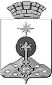 АДМИНИСТРАЦИЯ СЕВЕРОУРАЛЬСКОГО ГОРОДСКОГО ОКРУГА ПОСТАНОВЛЕНИЕАДМИНИСТРАЦИЯ СЕВЕРОУРАЛЬСКОГО ГОРОДСКОГО ОКРУГА ПОСТАНОВЛЕНИЕ30.12.2019                                                                                                      № 1427                                                                                                     № 1427г. Североуральскг. Североуральск1.1.Вид, наименование и планируемый срок вступления в силу нормативного правового актаВид, наименование и планируемый срок вступления в силу нормативного правового актаВид, наименование и планируемый срок вступления в силу нормативного правового актаВид, наименование и планируемый срок вступления в силу нормативного правового актаВид, наименование и планируемый срок вступления в силу нормативного правового актаВид, наименование и планируемый срок вступления в силу нормативного правового актаВид, наименование и планируемый срок вступления в силу нормативного правового актаВид, наименование и планируемый срок вступления в силу нормативного правового актаВид, наименование проекта акта: (место для текстового описания)_________________________________________________________________Планируемый срок вступления в силу: (место для текстового описания)Вид, наименование проекта акта: (место для текстового описания)_________________________________________________________________Планируемый срок вступления в силу: (место для текстового описания)Вид, наименование проекта акта: (место для текстового описания)_________________________________________________________________Планируемый срок вступления в силу: (место для текстового описания)Вид, наименование проекта акта: (место для текстового описания)_________________________________________________________________Планируемый срок вступления в силу: (место для текстового описания)Вид, наименование проекта акта: (место для текстового описания)_________________________________________________________________Планируемый срок вступления в силу: (место для текстового описания)Вид, наименование проекта акта: (место для текстового описания)_________________________________________________________________Планируемый срок вступления в силу: (место для текстового описания)Вид, наименование проекта акта: (место для текстового описания)_________________________________________________________________Планируемый срок вступления в силу: (место для текстового описания)Вид, наименование проекта акта: (место для текстового описания)_________________________________________________________________Планируемый срок вступления в силу: (место для текстового описания)Вид, наименование проекта акта: (место для текстового описания)_________________________________________________________________Планируемый срок вступления в силу: (место для текстового описания)Вид, наименование проекта акта: (место для текстового описания)_________________________________________________________________Планируемый срок вступления в силу: (место для текстового описания)2.2.Сведения о разработчике проекта актаСведения о разработчике проекта актаСведения о разработчике проекта актаСведения о разработчике проекта актаСведения о разработчике проекта актаСведения о разработчике проекта актаСведения о разработчике проекта актаСведения о разработчике проекта актаСтруктурное подразделение, орган Администрации Североуральского городского округа, разработавшие проект акта (далее - разработчик): (указывается наименование)Структурное подразделение, орган Администрации Североуральского городского округа, разработавшие проект акта (далее - разработчик): (указывается наименование)Структурное подразделение, орган Администрации Североуральского городского округа, разработавшие проект акта (далее - разработчик): (указывается наименование)Структурное подразделение, орган Администрации Североуральского городского округа, разработавшие проект акта (далее - разработчик): (указывается наименование)Структурное подразделение, орган Администрации Североуральского городского округа, разработавшие проект акта (далее - разработчик): (указывается наименование)Структурное подразделение, орган Администрации Североуральского городского округа, разработавшие проект акта (далее - разработчик): (указывается наименование)Структурное подразделение, орган Администрации Североуральского городского округа, разработавшие проект акта (далее - разработчик): (указывается наименование)Структурное подразделение, орган Администрации Североуральского городского округа, разработавшие проект акта (далее - разработчик): (указывается наименование)Структурное подразделение, орган Администрации Североуральского городского округа, разработавшие проект акта (далее - разработчик): (указывается наименование)Структурное подразделение, орган Администрации Североуральского городского округа, разработавшие проект акта (далее - разработчик): (указывается наименование)Ф.И.О. исполнителя: (место для текстового описания)Ф.И.О. исполнителя: (место для текстового описания)Ф.И.О. исполнителя: (место для текстового описания)Ф.И.О. исполнителя: (место для текстового описания)Ф.И.О. исполнителя: (место для текстового описания)Ф.И.О. исполнителя: (место для текстового описания)Ф.И.О. исполнителя: (место для текстового описания)Ф.И.О. исполнителя: (место для текстового описания)Ф.И.О. исполнителя: (место для текстового описания)Ф.И.О. исполнителя: (место для текстового описания)Должность: (место для текстового описания)Должность: (место для текстового описания)Должность: (место для текстового описания)Должность: (место для текстового описания)Должность: (место для текстового описания)Должность: (место для текстового описания)Должность: (место для текстового описания)Должность: (место для текстового описания)Должность: (место для текстового описания)Должность: (место для текстового описания)Тел.: (место для текстового описания)Тел.: (место для текстового описания)Тел.: (место для текстового описания)Тел.: (место для текстового описания)Тел.: (место для текстового описания)Тел.: (место для текстового описания)Тел.: (место для текстового описания)Тел.: (место для текстового описания)Тел.: (место для текстового описания)Тел.: (место для текстового описания)3. Способ направления участниками публичных консультаций своих предложений:                      с использованием официального сайта Администрации Североуральского городского округа,    раздел «Оценка регулирующего воздействия» (http://adm-severouralsk.ru/otsenka/), электронной почты разработчика Способ направления участниками публичных консультаций своих предложений:                      с использованием официального сайта Администрации Североуральского городского округа,    раздел «Оценка регулирующего воздействия» (http://adm-severouralsk.ru/otsenka/), электронной почты разработчика Способ направления участниками публичных консультаций своих предложений:                      с использованием официального сайта Администрации Североуральского городского округа,    раздел «Оценка регулирующего воздействия» (http://adm-severouralsk.ru/otsenka/), электронной почты разработчика Способ направления участниками публичных консультаций своих предложений:                      с использованием официального сайта Администрации Североуральского городского округа,    раздел «Оценка регулирующего воздействия» (http://adm-severouralsk.ru/otsenka/), электронной почты разработчика Способ направления участниками публичных консультаций своих предложений:                      с использованием официального сайта Администрации Североуральского городского округа,    раздел «Оценка регулирующего воздействия» (http://adm-severouralsk.ru/otsenka/), электронной почты разработчика Способ направления участниками публичных консультаций своих предложений:                      с использованием официального сайта Администрации Североуральского городского округа,    раздел «Оценка регулирующего воздействия» (http://adm-severouralsk.ru/otsenka/), электронной почты разработчика Способ направления участниками публичных консультаций своих предложений:                      с использованием официального сайта Администрации Североуральского городского округа,    раздел «Оценка регулирующего воздействия» (http://adm-severouralsk.ru/otsenka/), электронной почты разработчика Способ направления участниками публичных консультаций своих предложений:                      с использованием официального сайта Администрации Североуральского городского округа,    раздел «Оценка регулирующего воздействия» (http://adm-severouralsk.ru/otsenka/), электронной почты разработчика Способ направления участниками публичных консультаций своих предложений:                      с использованием официального сайта Администрации Североуральского городского округа,    раздел «Оценка регулирующего воздействия» (http://adm-severouralsk.ru/otsenka/), электронной почты разработчика4.Степень регулирующего воздействия проекта актаСтепень регулирующего воздействия проекта актаСтепень регулирующего воздействия проекта актаСтепень регулирующего воздействия проекта актаСтепень регулирующего воздействия проекта актаСтепень регулирующего воздействия проекта актаСтепень регулирующего воздействия проекта актаСтепень регулирующего воздействия проекта актаСтепень регулирующего воздействия проекта акта4.1. Степень регулирующего воздействия проекта акта: низкая4.1. Степень регулирующего воздействия проекта акта: низкая4.1. Степень регулирующего воздействия проекта акта: низкая4.1. Степень регулирующего воздействия проекта акта: низкая4.1. Степень регулирующего воздействия проекта акта: низкая4.1. Степень регулирующего воздействия проекта акта: низкая4.1. Степень регулирующего воздействия проекта акта: низкая4.1. Степень регулирующего воздействия проекта акта: низкая4.1. Степень регулирующего воздействия проекта акта: низкая4.1. Степень регулирующего воздействия проекта акта: низкая4.2. Обоснование отнесения проекта акта к низкой степени регулирующего воздействия: (место для текстового описания)4.2. Обоснование отнесения проекта акта к низкой степени регулирующего воздействия: (место для текстового описания)4.2. Обоснование отнесения проекта акта к низкой степени регулирующего воздействия: (место для текстового описания)4.2. Обоснование отнесения проекта акта к низкой степени регулирующего воздействия: (место для текстового описания)4.2. Обоснование отнесения проекта акта к низкой степени регулирующего воздействия: (место для текстового описания)4.2. Обоснование отнесения проекта акта к низкой степени регулирующего воздействия: (место для текстового описания)4.2. Обоснование отнесения проекта акта к низкой степени регулирующего воздействия: (место для текстового описания)4.2. Обоснование отнесения проекта акта к низкой степени регулирующего воздействия: (место для текстового описания)4.2. Обоснование отнесения проекта акта к низкой степени регулирующего воздействия: (место для текстового описания)4.2. Обоснование отнесения проекта акта к низкой степени регулирующего воздействия: (место для текстового описания)4.3. Срок проведения публичных консультаций: (указывается количество рабочих дней)4.3. Срок проведения публичных консультаций: (указывается количество рабочих дней)4.3. Срок проведения публичных консультаций: (указывается количество рабочих дней)4.3. Срок проведения публичных консультаций: (указывается количество рабочих дней)4.3. Срок проведения публичных консультаций: (указывается количество рабочих дней)4.3. Срок проведения публичных консультаций: (указывается количество рабочих дней)4.3. Срок проведения публичных консультаций: (указывается количество рабочих дней)4.3. Срок проведения публичных консультаций: (указывается количество рабочих дней)4.3. Срок проведения публичных консультаций: (указывается количество рабочих дней)4.3. Срок проведения публичных консультаций: (указывается количество рабочих дней)5.5.Описание проблемы, на решение которой направлен предлагаемый способ регулирования, оценка негативных эффектов, возникающих в связи с наличием рассматриваемой проблемыОписание проблемы, на решение которой направлен предлагаемый способ регулирования, оценка негативных эффектов, возникающих в связи с наличием рассматриваемой проблемыОписание проблемы, на решение которой направлен предлагаемый способ регулирования, оценка негативных эффектов, возникающих в связи с наличием рассматриваемой проблемыОписание проблемы, на решение которой направлен предлагаемый способ регулирования, оценка негативных эффектов, возникающих в связи с наличием рассматриваемой проблемыОписание проблемы, на решение которой направлен предлагаемый способ регулирования, оценка негативных эффектов, возникающих в связи с наличием рассматриваемой проблемыОписание проблемы, на решение которой направлен предлагаемый способ регулирования, оценка негативных эффектов, возникающих в связи с наличием рассматриваемой проблемыОписание проблемы, на решение которой направлен предлагаемый способ регулирования, оценка негативных эффектов, возникающих в связи с наличием рассматриваемой проблемыОписание проблемы, на решение которой направлен предлагаемый способ регулирования, оценка негативных эффектов, возникающих в связи с наличием рассматриваемой проблемы5.1. Описание проблемы, на решение которой направлен предлагаемый способ регулирования, условий и факторов ее существования: (место для текстового описания)5.1. Описание проблемы, на решение которой направлен предлагаемый способ регулирования, условий и факторов ее существования: (место для текстового описания)5.1. Описание проблемы, на решение которой направлен предлагаемый способ регулирования, условий и факторов ее существования: (место для текстового описания)5.1. Описание проблемы, на решение которой направлен предлагаемый способ регулирования, условий и факторов ее существования: (место для текстового описания)5.1. Описание проблемы, на решение которой направлен предлагаемый способ регулирования, условий и факторов ее существования: (место для текстового описания)5.1. Описание проблемы, на решение которой направлен предлагаемый способ регулирования, условий и факторов ее существования: (место для текстового описания)5.1. Описание проблемы, на решение которой направлен предлагаемый способ регулирования, условий и факторов ее существования: (место для текстового описания)5.1. Описание проблемы, на решение которой направлен предлагаемый способ регулирования, условий и факторов ее существования: (место для текстового описания)5.1. Описание проблемы, на решение которой направлен предлагаемый способ регулирования, условий и факторов ее существования: (место для текстового описания)5.1. Описание проблемы, на решение которой направлен предлагаемый способ регулирования, условий и факторов ее существования: (место для текстового описания)5.2. Негативные эффекты, возникающие в связи с наличием проблемы: (место для текстового описания)5.2. Негативные эффекты, возникающие в связи с наличием проблемы: (место для текстового описания)5.2. Негативные эффекты, возникающие в связи с наличием проблемы: (место для текстового описания)5.2. Негативные эффекты, возникающие в связи с наличием проблемы: (место для текстового описания)5.2. Негативные эффекты, возникающие в связи с наличием проблемы: (место для текстового описания)5.2. Негативные эффекты, возникающие в связи с наличием проблемы: (место для текстового описания)5.2. Негативные эффекты, возникающие в связи с наличием проблемы: (место для текстового описания)5.2. Негативные эффекты, возникающие в связи с наличием проблемы: (место для текстового описания)5.2. Негативные эффекты, возникающие в связи с наличием проблемы: (место для текстового описания)5.2. Негативные эффекты, возникающие в связи с наличием проблемы: (место для текстового описания)5.3. Источники данных: (место для текстового описания)5.3. Источники данных: (место для текстового описания)5.3. Источники данных: (место для текстового описания)5.3. Источники данных: (место для текстового описания)5.3. Источники данных: (место для текстового описания)5.3. Источники данных: (место для текстового описания)5.3. Источники данных: (место для текстового описания)5.3. Источники данных: (место для текстового описания)5.3. Источники данных: (место для текстового описания)5.3. Источники данных: (место для текстового описания)6.6.Анализ регионального опыта в соответствующих сферах деятельностиАнализ регионального опыта в соответствующих сферах деятельностиАнализ регионального опыта в соответствующих сферах деятельностиАнализ регионального опыта в соответствующих сферах деятельностиАнализ регионального опыта в соответствующих сферах деятельностиАнализ регионального опыта в соответствующих сферах деятельностиАнализ регионального опыта в соответствующих сферах деятельностиАнализ регионального опыта в соответствующих сферах деятельности6.1. Региональный опыт в соответствующих сферах: (место для текстового описания)6.1. Региональный опыт в соответствующих сферах: (место для текстового описания)6.1. Региональный опыт в соответствующих сферах: (место для текстового описания)6.1. Региональный опыт в соответствующих сферах: (место для текстового описания)6.1. Региональный опыт в соответствующих сферах: (место для текстового описания)6.1. Региональный опыт в соответствующих сферах: (место для текстового описания)6.1. Региональный опыт в соответствующих сферах: (место для текстового описания)6.1. Региональный опыт в соответствующих сферах: (место для текстового описания)6.1. Региональный опыт в соответствующих сферах: (место для текстового описания)6.1. Региональный опыт в соответствующих сферах: (место для текстового описания)6.2. Источники данных: (место для текстового описания)6.2. Источники данных: (место для текстового описания)6.2. Источники данных: (место для текстового описания)6.2. Источники данных: (место для текстового описания)6.2. Источники данных: (место для текстового описания)6.2. Источники данных: (место для текстового описания)6.2. Источники данных: (место для текстового описания)6.2. Источники данных: (место для текстового описания)6.2. Источники данных: (место для текстового описания)6.2. Источники данных: (место для текстового описания)7.7.Цели предлагаемого регулирования и их соответствие принципам правового регулирования, программным документам Президента Российской Федерации, Правительства Российской Федерации, Губернатора Свердловской области, Правительства Свердловской области, Североуральского городского округаЦели предлагаемого регулирования и их соответствие принципам правового регулирования, программным документам Президента Российской Федерации, Правительства Российской Федерации, Губернатора Свердловской области, Правительства Свердловской области, Североуральского городского округаЦели предлагаемого регулирования и их соответствие принципам правового регулирования, программным документам Президента Российской Федерации, Правительства Российской Федерации, Губернатора Свердловской области, Правительства Свердловской области, Североуральского городского округаЦели предлагаемого регулирования и их соответствие принципам правового регулирования, программным документам Президента Российской Федерации, Правительства Российской Федерации, Губернатора Свердловской области, Правительства Свердловской области, Североуральского городского округаЦели предлагаемого регулирования и их соответствие принципам правового регулирования, программным документам Президента Российской Федерации, Правительства Российской Федерации, Губернатора Свердловской области, Правительства Свердловской области, Североуральского городского округаЦели предлагаемого регулирования и их соответствие принципам правового регулирования, программным документам Президента Российской Федерации, Правительства Российской Федерации, Губернатора Свердловской области, Правительства Свердловской области, Североуральского городского округаЦели предлагаемого регулирования и их соответствие принципам правового регулирования, программным документам Президента Российской Федерации, Правительства Российской Федерации, Губернатора Свердловской области, Правительства Свердловской области, Североуральского городского округаЦели предлагаемого регулирования и их соответствие принципам правового регулирования, программным документам Президента Российской Федерации, Правительства Российской Федерации, Губернатора Свердловской области, Правительства Свердловской области, Североуральского городского округа7.1. Цели предлагаемого регулирования:7.1. Цели предлагаемого регулирования:7.1. Цели предлагаемого регулирования:7.2. Установленные сроки достижения целей предлагаемого регулирования:7.2. Установленные сроки достижения целей предлагаемого регулирования:7.2. Установленные сроки достижения целей предлагаемого регулирования:7.2. Установленные сроки достижения целей предлагаемого регулирования:7.3. Положения проекта, направленные на достижение целей регулирования7.3. Положения проекта, направленные на достижение целей регулирования7.3. Положения проекта, направленные на достижение целей регулированияЦель 1Цель 1Цель 1Цель 2Цель 2Цель 2………………7.4. Обоснование соответствия целей предлагаемого регулирования принципам правового регулирования, программным документам Президента Российской Федерации, Правительства Российской Федерации, Губернатора Свердловской области, Правительства Свердловской области, Североуральского городского округа: (место для текстового описания)7.4. Обоснование соответствия целей предлагаемого регулирования принципам правового регулирования, программным документам Президента Российской Федерации, Правительства Российской Федерации, Губернатора Свердловской области, Правительства Свердловской области, Североуральского городского округа: (место для текстового описания)7.4. Обоснование соответствия целей предлагаемого регулирования принципам правового регулирования, программным документам Президента Российской Федерации, Правительства Российской Федерации, Губернатора Свердловской области, Правительства Свердловской области, Североуральского городского округа: (место для текстового описания)7.4. Обоснование соответствия целей предлагаемого регулирования принципам правового регулирования, программным документам Президента Российской Федерации, Правительства Российской Федерации, Губернатора Свердловской области, Правительства Свердловской области, Североуральского городского округа: (место для текстового описания)7.4. Обоснование соответствия целей предлагаемого регулирования принципам правового регулирования, программным документам Президента Российской Федерации, Правительства Российской Федерации, Губернатора Свердловской области, Правительства Свердловской области, Североуральского городского округа: (место для текстового описания)7.4. Обоснование соответствия целей предлагаемого регулирования принципам правового регулирования, программным документам Президента Российской Федерации, Правительства Российской Федерации, Губернатора Свердловской области, Правительства Свердловской области, Североуральского городского округа: (место для текстового описания)7.4. Обоснование соответствия целей предлагаемого регулирования принципам правового регулирования, программным документам Президента Российской Федерации, Правительства Российской Федерации, Губернатора Свердловской области, Правительства Свердловской области, Североуральского городского округа: (место для текстового описания)7.4. Обоснование соответствия целей предлагаемого регулирования принципам правового регулирования, программным документам Президента Российской Федерации, Правительства Российской Федерации, Губернатора Свердловской области, Правительства Свердловской области, Североуральского городского округа: (место для текстового описания)7.4. Обоснование соответствия целей предлагаемого регулирования принципам правового регулирования, программным документам Президента Российской Федерации, Правительства Российской Федерации, Губернатора Свердловской области, Правительства Свердловской области, Североуральского городского округа: (место для текстового описания)7.4. Обоснование соответствия целей предлагаемого регулирования принципам правового регулирования, программным документам Президента Российской Федерации, Правительства Российской Федерации, Губернатора Свердловской области, Правительства Свердловской области, Североуральского городского округа: (место для текстового описания)8.8.Описание предлагаемого регулирования и иных возможных способов решения проблемыОписание предлагаемого регулирования и иных возможных способов решения проблемыОписание предлагаемого регулирования и иных возможных способов решения проблемыОписание предлагаемого регулирования и иных возможных способов решения проблемыОписание предлагаемого регулирования и иных возможных способов решения проблемыОписание предлагаемого регулирования и иных возможных способов решения проблемыОписание предлагаемого регулирования и иных возможных способов решения проблемыОписание предлагаемого регулирования и иных возможных способов решения проблемы8.1. Описание предлагаемого способа решения проблемы и преодоления связанных с ней негативных эффектов: (место для текстового описания)8.1. Описание предлагаемого способа решения проблемы и преодоления связанных с ней негативных эффектов: (место для текстового описания)8.1. Описание предлагаемого способа решения проблемы и преодоления связанных с ней негативных эффектов: (место для текстового описания)8.1. Описание предлагаемого способа решения проблемы и преодоления связанных с ней негативных эффектов: (место для текстового описания)8.1. Описание предлагаемого способа решения проблемы и преодоления связанных с ней негативных эффектов: (место для текстового описания)8.1. Описание предлагаемого способа решения проблемы и преодоления связанных с ней негативных эффектов: (место для текстового описания)8.1. Описание предлагаемого способа решения проблемы и преодоления связанных с ней негативных эффектов: (место для текстового описания)8.1. Описание предлагаемого способа решения проблемы и преодоления связанных с ней негативных эффектов: (место для текстового описания)8.1. Описание предлагаемого способа решения проблемы и преодоления связанных с ней негативных эффектов: (место для текстового описания)8.1. Описание предлагаемого способа решения проблемы и преодоления связанных с ней негативных эффектов: (место для текстового описания)8.2. Описание иных способов решения проблемы, в том числе без вмешательства со стороны государства (с указанием того, каким образом каждым из способов могла бы быть решена проблема): (место для текстового описания)8.2. Описание иных способов решения проблемы, в том числе без вмешательства со стороны государства (с указанием того, каким образом каждым из способов могла бы быть решена проблема): (место для текстового описания)8.2. Описание иных способов решения проблемы, в том числе без вмешательства со стороны государства (с указанием того, каким образом каждым из способов могла бы быть решена проблема): (место для текстового описания)8.2. Описание иных способов решения проблемы, в том числе без вмешательства со стороны государства (с указанием того, каким образом каждым из способов могла бы быть решена проблема): (место для текстового описания)8.2. Описание иных способов решения проблемы, в том числе без вмешательства со стороны государства (с указанием того, каким образом каждым из способов могла бы быть решена проблема): (место для текстового описания)8.2. Описание иных способов решения проблемы, в том числе без вмешательства со стороны государства (с указанием того, каким образом каждым из способов могла бы быть решена проблема): (место для текстового описания)8.2. Описание иных способов решения проблемы, в том числе без вмешательства со стороны государства (с указанием того, каким образом каждым из способов могла бы быть решена проблема): (место для текстового описания)8.2. Описание иных способов решения проблемы, в том числе без вмешательства со стороны государства (с указанием того, каким образом каждым из способов могла бы быть решена проблема): (место для текстового описания)8.2. Описание иных способов решения проблемы, в том числе без вмешательства со стороны государства (с указанием того, каким образом каждым из способов могла бы быть решена проблема): (место для текстового описания)8.2. Описание иных способов решения проблемы, в том числе без вмешательства со стороны государства (с указанием того, каким образом каждым из способов могла бы быть решена проблема): (место для текстового описания)9.9.Основные группы субъектов предпринимательской деятельности, интересы которых будут затронуты предлагаемым правовым регулированиемОсновные группы субъектов предпринимательской деятельности, интересы которых будут затронуты предлагаемым правовым регулированиемОсновные группы субъектов предпринимательской деятельности, интересы которых будут затронуты предлагаемым правовым регулированиемОсновные группы субъектов предпринимательской деятельности, интересы которых будут затронуты предлагаемым правовым регулированиемОсновные группы субъектов предпринимательской деятельности, интересы которых будут затронуты предлагаемым правовым регулированиемОсновные группы субъектов предпринимательской деятельности, интересы которых будут затронуты предлагаемым правовым регулированиемОсновные группы субъектов предпринимательской деятельности, интересы которых будут затронуты предлагаемым правовым регулированиемОсновные группы субъектов предпринимательской деятельности, интересы которых будут затронуты предлагаемым правовым регулированием9.1. Группа участников отношений:9.1.1.9.1.2.……9.1. Группа участников отношений:9.1.1.9.1.2.……9.1. Группа участников отношений:9.1.1.9.1.2.……9.2. Оценка количества участников отношений.На стадии разработки акта:9.2.1.9.2.2.……9.2. Оценка количества участников отношений.На стадии разработки акта:9.2.1.9.2.2.……9.2. Оценка количества участников отношений.На стадии разработки акта:9.2.1.9.2.2.……9.2. Оценка количества участников отношений.На стадии разработки акта:9.2.1.9.2.2.……9.2. Оценка количества участников отношений.На стадии разработки акта:9.2.1.9.2.2.……9.2. Оценка количества участников отношений.На стадии разработки акта:9.2.1.9.2.2.……9.2. Оценка количества участников отношений.На стадии разработки акта:9.2.1.9.2.2.……9.1. Группа участников отношений:9.1.1.9.1.2.……9.1. Группа участников отношений:9.1.1.9.1.2.……9.1. Группа участников отношений:9.1.1.9.1.2.……9.3. После введения предлагаемого регулирования:9.3.1.9.3.2.……9.3. После введения предлагаемого регулирования:9.3.1.9.3.2.……9.3. После введения предлагаемого регулирования:9.3.1.9.3.2.……9.3. После введения предлагаемого регулирования:9.3.1.9.3.2.……9.3. После введения предлагаемого регулирования:9.3.1.9.3.2.……9.3. После введения предлагаемого регулирования:9.3.1.9.3.2.……9.3. После введения предлагаемого регулирования:9.3.1.9.3.2.……9.4. Источники данных: (место для текстового описания)9.4. Источники данных: (место для текстового описания)9.4. Источники данных: (место для текстового описания)9.4. Источники данных: (место для текстового описания)9.4. Источники данных: (место для текстового описания)9.4. Источники данных: (место для текстового описания)9.4. Источники данных: (место для текстового описания)9.4. Источники данных: (место для текстового описания)9.4. Источники данных: (место для текстового описания)9.4. Источники данных: (место для текстового описания)10.10.Риски решения проблемы предложенным способом регулирования и риски негативных последствийРиски решения проблемы предложенным способом регулирования и риски негативных последствийРиски решения проблемы предложенным способом регулирования и риски негативных последствийРиски решения проблемы предложенным способом регулирования и риски негативных последствийРиски решения проблемы предложенным способом регулирования и риски негативных последствийРиски решения проблемы предложенным способом регулирования и риски негативных последствийРиски решения проблемы предложенным способом регулирования и риски негативных последствийРиски решения проблемы предложенным способом регулирования и риски негативных последствий10.1. Риски решения проблемы предложенным способом и риски негативных последствий:10.1. Риски решения проблемы предложенным способом и риски негативных последствий:10.1. Риски решения проблемы предложенным способом и риски негативных последствий:10.1. Риски решения проблемы предложенным способом и риски негативных последствий:10.1. Риски решения проблемы предложенным способом и риски негативных последствий:10.2. Оценки вероятности наступления рисков:10.3. Методы контроля эффективности избранного способа достижения целей регулирования:10.3. Методы контроля эффективности избранного способа достижения целей регулирования:10.3. Методы контроля эффективности избранного способа достижения целей регулирования:10 4. Степень контроля рисков:Риск 1Риск 1Риск 1Риск 1Риск 1Риск 2Риск 2Риск 2Риск 2Риск 2…………………………11.11.Необходимые для достижения заявленных целей регулирования организационно-технические, методологические, информационные и иные мероприятияНеобходимые для достижения заявленных целей регулирования организационно-технические, методологические, информационные и иные мероприятияНеобходимые для достижения заявленных целей регулирования организационно-технические, методологические, информационные и иные мероприятияНеобходимые для достижения заявленных целей регулирования организационно-технические, методологические, информационные и иные мероприятияНеобходимые для достижения заявленных целей регулирования организационно-технические, методологические, информационные и иные мероприятияНеобходимые для достижения заявленных целей регулирования организационно-технические, методологические, информационные и иные мероприятияНеобходимые для достижения заявленных целей регулирования организационно-технические, методологические, информационные и иные мероприятияНеобходимые для достижения заявленных целей регулирования организационно-технические, методологические, информационные и иные мероприятия11.1. Мероприятия, необходимые для достижения целей регулирования11.1. Мероприятия, необходимые для достижения целей регулирования11.1. Мероприятия, необходимые для достижения целей регулирования11.1. Мероприятия, необходимые для достижения целей регулирования11.2. Сроки11.3. Описание ожидаемого результата11.4. Объем финансирования11.4. Объем финансирования11.5. Источник финансирования11.5. Источник финансированияМероприятие 1Мероприятие 1Мероприятие 1Мероприятие 1Мероприятие 2Мероприятие 2Мероприятие 2Мероприятие 2……………………12.12.Оценка позитивных и негативных эффектов для общества при введении предлагаемого регулирования: (место для текстового описания)Оценка позитивных и негативных эффектов для общества при введении предлагаемого регулирования: (место для текстового описания)Оценка позитивных и негативных эффектов для общества при введении предлагаемого регулирования: (место для текстового описания)Оценка позитивных и негативных эффектов для общества при введении предлагаемого регулирования: (место для текстового описания)Оценка позитивных и негативных эффектов для общества при введении предлагаемого регулирования: (место для текстового описания)Оценка позитивных и негативных эффектов для общества при введении предлагаемого регулирования: (место для текстового описания)Оценка позитивных и негативных эффектов для общества при введении предлагаемого регулирования: (место для текстового описания)Оценка позитивных и негативных эффектов для общества при введении предлагаемого регулирования: (место для текстового описания)1.Вид, наименование и планируемый срок вступления в силу нормативного правового актаВид, наименование и планируемый срок вступления в силу нормативного правового актаВид, наименование и планируемый срок вступления в силу нормативного правового актаВид, наименование и планируемый срок вступления в силу нормативного правового актаВид, наименование и планируемый срок вступления в силу нормативного правового актаВид, наименование и планируемый срок вступления в силу нормативного правового актаВид, наименование и планируемый срок вступления в силу нормативного правового актаВид, наименование и планируемый срок вступления в силу нормативного правового актаВид, наименование и планируемый срок вступления в силу нормативного правового актаВид, наименование и планируемый срок вступления в силу нормативного правового актаВид, наименование и планируемый срок вступления в силу нормативного правового актаВид, наименование проекта акта: (место для текстового описания)________________________________________________________________Планируемый срок вступления в силу: (место для текстового описания)Вид, наименование проекта акта: (место для текстового описания)________________________________________________________________Планируемый срок вступления в силу: (место для текстового описания)Вид, наименование проекта акта: (место для текстового описания)________________________________________________________________Планируемый срок вступления в силу: (место для текстового описания)Вид, наименование проекта акта: (место для текстового описания)________________________________________________________________Планируемый срок вступления в силу: (место для текстового описания)Вид, наименование проекта акта: (место для текстового описания)________________________________________________________________Планируемый срок вступления в силу: (место для текстового описания)Вид, наименование проекта акта: (место для текстового описания)________________________________________________________________Планируемый срок вступления в силу: (место для текстового описания)Вид, наименование проекта акта: (место для текстового описания)________________________________________________________________Планируемый срок вступления в силу: (место для текстового описания)Вид, наименование проекта акта: (место для текстового описания)________________________________________________________________Планируемый срок вступления в силу: (место для текстового описания)Вид, наименование проекта акта: (место для текстового описания)________________________________________________________________Планируемый срок вступления в силу: (место для текстового описания)Вид, наименование проекта акта: (место для текстового описания)________________________________________________________________Планируемый срок вступления в силу: (место для текстового описания)Вид, наименование проекта акта: (место для текстового описания)________________________________________________________________Планируемый срок вступления в силу: (место для текстового описания)Вид, наименование проекта акта: (место для текстового описания)________________________________________________________________Планируемый срок вступления в силу: (место для текстового описания)2.Сведения о разработчике проекта актаСведения о разработчике проекта актаСведения о разработчике проекта актаСведения о разработчике проекта актаСведения о разработчике проекта актаСведения о разработчике проекта актаСведения о разработчике проекта актаСведения о разработчике проекта актаСведения о разработчике проекта актаСведения о разработчике проекта актаСведения о разработчике проекта актаСтруктурное подразделение, орган Администрации Североуральского городского округа, разработавшие проект акта (далее - разработчик): (указывается наименование)Структурное подразделение, орган Администрации Североуральского городского округа, разработавшие проект акта (далее - разработчик): (указывается наименование)Структурное подразделение, орган Администрации Североуральского городского округа, разработавшие проект акта (далее - разработчик): (указывается наименование)Структурное подразделение, орган Администрации Североуральского городского округа, разработавшие проект акта (далее - разработчик): (указывается наименование)Структурное подразделение, орган Администрации Североуральского городского округа, разработавшие проект акта (далее - разработчик): (указывается наименование)Структурное подразделение, орган Администрации Североуральского городского округа, разработавшие проект акта (далее - разработчик): (указывается наименование)Структурное подразделение, орган Администрации Североуральского городского округа, разработавшие проект акта (далее - разработчик): (указывается наименование)Структурное подразделение, орган Администрации Североуральского городского округа, разработавшие проект акта (далее - разработчик): (указывается наименование)Структурное подразделение, орган Администрации Североуральского городского округа, разработавшие проект акта (далее - разработчик): (указывается наименование)Структурное подразделение, орган Администрации Североуральского городского округа, разработавшие проект акта (далее - разработчик): (указывается наименование)Структурное подразделение, орган Администрации Североуральского городского округа, разработавшие проект акта (далее - разработчик): (указывается наименование)Структурное подразделение, орган Администрации Североуральского городского округа, разработавшие проект акта (далее - разработчик): (указывается наименование)Ф.И.О. исполнителя: (место для текстового описания)Ф.И.О. исполнителя: (место для текстового описания)Ф.И.О. исполнителя: (место для текстового описания)Ф.И.О. исполнителя: (место для текстового описания)Ф.И.О. исполнителя: (место для текстового описания)Ф.И.О. исполнителя: (место для текстового описания)Ф.И.О. исполнителя: (место для текстового описания)Ф.И.О. исполнителя: (место для текстового описания)Ф.И.О. исполнителя: (место для текстового описания)Ф.И.О. исполнителя: (место для текстового описания)Ф.И.О. исполнителя: (место для текстового описания)Ф.И.О. исполнителя: (место для текстового описания)Должность: (место для текстового описания)Должность: (место для текстового описания)Должность: (место для текстового описания)Должность: (место для текстового описания)Должность: (место для текстового описания)Должность: (место для текстового описания)Должность: (место для текстового описания)Должность: (место для текстового описания)Должность: (место для текстового описания)Должность: (место для текстового описания)Должность: (место для текстового описания)Должность: (место для текстового описания)Тел.: (место для текстового описания)Тел.: (место для текстового описания)Тел.: (место для текстового описания)Тел.: (место для текстового описания)Тел.: (место для текстового описания)Тел.: (место для текстового описания)Тел.: (место для текстового описания)Тел.: (место для текстового описания)Тел.: (место для текстового описания)Тел.: (место для текстового описания)Тел.: (место для текстового описания)Тел.: (место для текстового описания)3.  Способ направления участниками публичных консультаций своих предложений:                       с использованием официального сайта Администрации Североуральского городского округа, раздел «Оценка регулирующего воздействия» (http://adm-severouralsk.ru/otsenka/), электронной почты разработчика  Способ направления участниками публичных консультаций своих предложений:                       с использованием официального сайта Администрации Североуральского городского округа, раздел «Оценка регулирующего воздействия» (http://adm-severouralsk.ru/otsenka/), электронной почты разработчика  Способ направления участниками публичных консультаций своих предложений:                       с использованием официального сайта Администрации Североуральского городского округа, раздел «Оценка регулирующего воздействия» (http://adm-severouralsk.ru/otsenka/), электронной почты разработчика  Способ направления участниками публичных консультаций своих предложений:                       с использованием официального сайта Администрации Североуральского городского округа, раздел «Оценка регулирующего воздействия» (http://adm-severouralsk.ru/otsenka/), электронной почты разработчика  Способ направления участниками публичных консультаций своих предложений:                       с использованием официального сайта Администрации Североуральского городского округа, раздел «Оценка регулирующего воздействия» (http://adm-severouralsk.ru/otsenka/), электронной почты разработчика  Способ направления участниками публичных консультаций своих предложений:                       с использованием официального сайта Администрации Североуральского городского округа, раздел «Оценка регулирующего воздействия» (http://adm-severouralsk.ru/otsenka/), электронной почты разработчика  Способ направления участниками публичных консультаций своих предложений:                       с использованием официального сайта Администрации Североуральского городского округа, раздел «Оценка регулирующего воздействия» (http://adm-severouralsk.ru/otsenka/), электронной почты разработчика  Способ направления участниками публичных консультаций своих предложений:                       с использованием официального сайта Администрации Североуральского городского округа, раздел «Оценка регулирующего воздействия» (http://adm-severouralsk.ru/otsenka/), электронной почты разработчика  Способ направления участниками публичных консультаций своих предложений:                       с использованием официального сайта Администрации Североуральского городского округа, раздел «Оценка регулирующего воздействия» (http://adm-severouralsk.ru/otsenka/), электронной почты разработчика  Способ направления участниками публичных консультаций своих предложений:                       с использованием официального сайта Администрации Североуральского городского округа, раздел «Оценка регулирующего воздействия» (http://adm-severouralsk.ru/otsenka/), электронной почты разработчика  Способ направления участниками публичных консультаций своих предложений:                       с использованием официального сайта Администрации Североуральского городского округа, раздел «Оценка регулирующего воздействия» (http://adm-severouralsk.ru/otsenka/), электронной почты разработчика4.Степень регулирующего воздействия проекта актаСтепень регулирующего воздействия проекта актаСтепень регулирующего воздействия проекта актаСтепень регулирующего воздействия проекта актаСтепень регулирующего воздействия проекта актаСтепень регулирующего воздействия проекта актаСтепень регулирующего воздействия проекта актаСтепень регулирующего воздействия проекта актаСтепень регулирующего воздействия проекта актаСтепень регулирующего воздействия проекта актаСтепень регулирующего воздействия проекта акта4.1. Степень регулирующего воздействия проекта акта: высокая/средняя4.1. Степень регулирующего воздействия проекта акта: высокая/средняя4.1. Степень регулирующего воздействия проекта акта: высокая/средняя4.1. Степень регулирующего воздействия проекта акта: высокая/средняя4.1. Степень регулирующего воздействия проекта акта: высокая/средняя4.1. Степень регулирующего воздействия проекта акта: высокая/средняя4.1. Степень регулирующего воздействия проекта акта: высокая/средняя4.1. Степень регулирующего воздействия проекта акта: высокая/средняя4.1. Степень регулирующего воздействия проекта акта: высокая/средняя4.1. Степень регулирующего воздействия проекта акта: высокая/средняя4.1. Степень регулирующего воздействия проекта акта: высокая/средняя4.1. Степень регулирующего воздействия проекта акта: высокая/средняя4.2. Обоснование отнесения проекта акта к определенной степени регулирующего воздействия: (место для текстового описания)4.2. Обоснование отнесения проекта акта к определенной степени регулирующего воздействия: (место для текстового описания)4.2. Обоснование отнесения проекта акта к определенной степени регулирующего воздействия: (место для текстового описания)4.2. Обоснование отнесения проекта акта к определенной степени регулирующего воздействия: (место для текстового описания)4.2. Обоснование отнесения проекта акта к определенной степени регулирующего воздействия: (место для текстового описания)4.2. Обоснование отнесения проекта акта к определенной степени регулирующего воздействия: (место для текстового описания)4.2. Обоснование отнесения проекта акта к определенной степени регулирующего воздействия: (место для текстового описания)4.2. Обоснование отнесения проекта акта к определенной степени регулирующего воздействия: (место для текстового описания)4.2. Обоснование отнесения проекта акта к определенной степени регулирующего воздействия: (место для текстового описания)4.2. Обоснование отнесения проекта акта к определенной степени регулирующего воздействия: (место для текстового описания)4.2. Обоснование отнесения проекта акта к определенной степени регулирующего воздействия: (место для текстового описания)4.2. Обоснование отнесения проекта акта к определенной степени регулирующего воздействия: (место для текстового описания)4.3. Срок проведения публичных консультаций: (указывается количество рабочих дней)4.3. Срок проведения публичных консультаций: (указывается количество рабочих дней)4.3. Срок проведения публичных консультаций: (указывается количество рабочих дней)4.3. Срок проведения публичных консультаций: (указывается количество рабочих дней)4.3. Срок проведения публичных консультаций: (указывается количество рабочих дней)4.3. Срок проведения публичных консультаций: (указывается количество рабочих дней)4.3. Срок проведения публичных консультаций: (указывается количество рабочих дней)4.3. Срок проведения публичных консультаций: (указывается количество рабочих дней)4.3. Срок проведения публичных консультаций: (указывается количество рабочих дней)4.3. Срок проведения публичных консультаций: (указывается количество рабочих дней)4.3. Срок проведения публичных консультаций: (указывается количество рабочих дней)4.3. Срок проведения публичных консультаций: (указывается количество рабочих дней)5.Описание проблемы, на решение которой направлен предлагаемый способ регулирования, оценка негативных эффектов, возникающих в связи с наличием рассматриваемой проблемыОписание проблемы, на решение которой направлен предлагаемый способ регулирования, оценка негативных эффектов, возникающих в связи с наличием рассматриваемой проблемыОписание проблемы, на решение которой направлен предлагаемый способ регулирования, оценка негативных эффектов, возникающих в связи с наличием рассматриваемой проблемыОписание проблемы, на решение которой направлен предлагаемый способ регулирования, оценка негативных эффектов, возникающих в связи с наличием рассматриваемой проблемыОписание проблемы, на решение которой направлен предлагаемый способ регулирования, оценка негативных эффектов, возникающих в связи с наличием рассматриваемой проблемыОписание проблемы, на решение которой направлен предлагаемый способ регулирования, оценка негативных эффектов, возникающих в связи с наличием рассматриваемой проблемыОписание проблемы, на решение которой направлен предлагаемый способ регулирования, оценка негативных эффектов, возникающих в связи с наличием рассматриваемой проблемыОписание проблемы, на решение которой направлен предлагаемый способ регулирования, оценка негативных эффектов, возникающих в связи с наличием рассматриваемой проблемыОписание проблемы, на решение которой направлен предлагаемый способ регулирования, оценка негативных эффектов, возникающих в связи с наличием рассматриваемой проблемыОписание проблемы, на решение которой направлен предлагаемый способ регулирования, оценка негативных эффектов, возникающих в связи с наличием рассматриваемой проблемыОписание проблемы, на решение которой направлен предлагаемый способ регулирования, оценка негативных эффектов, возникающих в связи с наличием рассматриваемой проблемы5.1. Описание проблемы, на решение которой направлен предлагаемый способ регулирования, условий и факторов ее существования: (место для текстового описания)5.1. Описание проблемы, на решение которой направлен предлагаемый способ регулирования, условий и факторов ее существования: (место для текстового описания)5.1. Описание проблемы, на решение которой направлен предлагаемый способ регулирования, условий и факторов ее существования: (место для текстового описания)5.1. Описание проблемы, на решение которой направлен предлагаемый способ регулирования, условий и факторов ее существования: (место для текстового описания)5.1. Описание проблемы, на решение которой направлен предлагаемый способ регулирования, условий и факторов ее существования: (место для текстового описания)5.1. Описание проблемы, на решение которой направлен предлагаемый способ регулирования, условий и факторов ее существования: (место для текстового описания)5.1. Описание проблемы, на решение которой направлен предлагаемый способ регулирования, условий и факторов ее существования: (место для текстового описания)5.1. Описание проблемы, на решение которой направлен предлагаемый способ регулирования, условий и факторов ее существования: (место для текстового описания)5.1. Описание проблемы, на решение которой направлен предлагаемый способ регулирования, условий и факторов ее существования: (место для текстового описания)5.1. Описание проблемы, на решение которой направлен предлагаемый способ регулирования, условий и факторов ее существования: (место для текстового описания)5.1. Описание проблемы, на решение которой направлен предлагаемый способ регулирования, условий и факторов ее существования: (место для текстового описания)5.1. Описание проблемы, на решение которой направлен предлагаемый способ регулирования, условий и факторов ее существования: (место для текстового описания)5.2. Негативные эффекты, возникающие в связи с наличием проблемы: (место для текстового описания)5.2. Негативные эффекты, возникающие в связи с наличием проблемы: (место для текстового описания)5.2. Негативные эффекты, возникающие в связи с наличием проблемы: (место для текстового описания)5.2. Негативные эффекты, возникающие в связи с наличием проблемы: (место для текстового описания)5.2. Негативные эффекты, возникающие в связи с наличием проблемы: (место для текстового описания)5.2. Негативные эффекты, возникающие в связи с наличием проблемы: (место для текстового описания)5.2. Негативные эффекты, возникающие в связи с наличием проблемы: (место для текстового описания)5.2. Негативные эффекты, возникающие в связи с наличием проблемы: (место для текстового описания)5.2. Негативные эффекты, возникающие в связи с наличием проблемы: (место для текстового описания)5.2. Негативные эффекты, возникающие в связи с наличием проблемы: (место для текстового описания)5.2. Негативные эффекты, возникающие в связи с наличием проблемы: (место для текстового описания)5.2. Негативные эффекты, возникающие в связи с наличием проблемы: (место для текстового описания)5.3. Источники данных: (место для текстового описания)5.3. Источники данных: (место для текстового описания)5.3. Источники данных: (место для текстового описания)5.3. Источники данных: (место для текстового описания)5.3. Источники данных: (место для текстового описания)5.3. Источники данных: (место для текстового описания)5.3. Источники данных: (место для текстового описания)5.3. Источники данных: (место для текстового описания)5.3. Источники данных: (место для текстового описания)5.3. Источники данных: (место для текстового описания)5.3. Источники данных: (место для текстового описания)5.3. Источники данных: (место для текстового описания)6.Анализ регионального, муниципального опыта в соответствующих сферах деятельностиАнализ регионального, муниципального опыта в соответствующих сферах деятельностиАнализ регионального, муниципального опыта в соответствующих сферах деятельностиАнализ регионального, муниципального опыта в соответствующих сферах деятельностиАнализ регионального, муниципального опыта в соответствующих сферах деятельностиАнализ регионального, муниципального опыта в соответствующих сферах деятельностиАнализ регионального, муниципального опыта в соответствующих сферах деятельностиАнализ регионального, муниципального опыта в соответствующих сферах деятельностиАнализ регионального, муниципального опыта в соответствующих сферах деятельностиАнализ регионального, муниципального опыта в соответствующих сферах деятельностиАнализ регионального, муниципального опыта в соответствующих сферах деятельности6.1. Региональный, муниципальный опыт в соответствующих сферах: (место для текстового описания)6.1. Региональный, муниципальный опыт в соответствующих сферах: (место для текстового описания)6.1. Региональный, муниципальный опыт в соответствующих сферах: (место для текстового описания)6.1. Региональный, муниципальный опыт в соответствующих сферах: (место для текстового описания)6.1. Региональный, муниципальный опыт в соответствующих сферах: (место для текстового описания)6.1. Региональный, муниципальный опыт в соответствующих сферах: (место для текстового описания)6.1. Региональный, муниципальный опыт в соответствующих сферах: (место для текстового описания)6.1. Региональный, муниципальный опыт в соответствующих сферах: (место для текстового описания)6.1. Региональный, муниципальный опыт в соответствующих сферах: (место для текстового описания)6.1. Региональный, муниципальный опыт в соответствующих сферах: (место для текстового описания)6.1. Региональный, муниципальный опыт в соответствующих сферах: (место для текстового описания)6.1. Региональный, муниципальный опыт в соответствующих сферах: (место для текстового описания)6.2. Источники данных: (место для текстового описания)6.2. Источники данных: (место для текстового описания)6.2. Источники данных: (место для текстового описания)6.2. Источники данных: (место для текстового описания)6.2. Источники данных: (место для текстового описания)6.2. Источники данных: (место для текстового описания)6.2. Источники данных: (место для текстового описания)6.2. Источники данных: (место для текстового описания)6.2. Источники данных: (место для текстового описания)6.2. Источники данных: (место для текстового описания)6.2. Источники данных: (место для текстового описания)6.2. Источники данных: (место для текстового описания)7.Цели предлагаемого регулирования и их соответствие принципам правового регулирования, программным документам Президента Российской Федерации, Правительства Российской Федерации, Губернатора Свердловской области, Правительства Свердловской области, Североуральского городского округаЦели предлагаемого регулирования и их соответствие принципам правового регулирования, программным документам Президента Российской Федерации, Правительства Российской Федерации, Губернатора Свердловской области, Правительства Свердловской области, Североуральского городского округаЦели предлагаемого регулирования и их соответствие принципам правового регулирования, программным документам Президента Российской Федерации, Правительства Российской Федерации, Губернатора Свердловской области, Правительства Свердловской области, Североуральского городского округаЦели предлагаемого регулирования и их соответствие принципам правового регулирования, программным документам Президента Российской Федерации, Правительства Российской Федерации, Губернатора Свердловской области, Правительства Свердловской области, Североуральского городского округаЦели предлагаемого регулирования и их соответствие принципам правового регулирования, программным документам Президента Российской Федерации, Правительства Российской Федерации, Губернатора Свердловской области, Правительства Свердловской области, Североуральского городского округаЦели предлагаемого регулирования и их соответствие принципам правового регулирования, программным документам Президента Российской Федерации, Правительства Российской Федерации, Губернатора Свердловской области, Правительства Свердловской области, Североуральского городского округаЦели предлагаемого регулирования и их соответствие принципам правового регулирования, программным документам Президента Российской Федерации, Правительства Российской Федерации, Губернатора Свердловской области, Правительства Свердловской области, Североуральского городского округаЦели предлагаемого регулирования и их соответствие принципам правового регулирования, программным документам Президента Российской Федерации, Правительства Российской Федерации, Губернатора Свердловской области, Правительства Свердловской области, Североуральского городского округаЦели предлагаемого регулирования и их соответствие принципам правового регулирования, программным документам Президента Российской Федерации, Правительства Российской Федерации, Губернатора Свердловской области, Правительства Свердловской области, Североуральского городского округаЦели предлагаемого регулирования и их соответствие принципам правового регулирования, программным документам Президента Российской Федерации, Правительства Российской Федерации, Губернатора Свердловской области, Правительства Свердловской области, Североуральского городского округаЦели предлагаемого регулирования и их соответствие принципам правового регулирования, программным документам Президента Российской Федерации, Правительства Российской Федерации, Губернатора Свердловской области, Правительства Свердловской области, Североуральского городского округа7.1. Цели предлагаемого регулирования:7.1. Цели предлагаемого регулирования:7.1. Цели предлагаемого регулирования:7.2. Установленные сроки достижения целей предлагаемого регулирования:7.2. Установленные сроки достижения целей предлагаемого регулирования:7.2. Установленные сроки достижения целей предлагаемого регулирования:7.2. Установленные сроки достижения целей предлагаемого регулирования:7.2. Установленные сроки достижения целей предлагаемого регулирования:7.2. Установленные сроки достижения целей предлагаемого регулирования:7.3. Положения проекта, направленные на достижение целей регулирования7.3. Положения проекта, направленные на достижение целей регулирования7.3. Положения проекта, направленные на достижение целей регулированияЦель 1Цель 1Цель 1Цель 2Цель 2Цель 2……..……..……..7.4. Обоснование соответствия целей предлагаемого регулирования принципам правового регулирования, программным документам Президента Российской Федерации, Правительства Российской Федерации, Губернатора Свердловской области, Правительства Свердловской области, Североуральского городского округа: (место для текстового описания)7.4. Обоснование соответствия целей предлагаемого регулирования принципам правового регулирования, программным документам Президента Российской Федерации, Правительства Российской Федерации, Губернатора Свердловской области, Правительства Свердловской области, Североуральского городского округа: (место для текстового описания)7.4. Обоснование соответствия целей предлагаемого регулирования принципам правового регулирования, программным документам Президента Российской Федерации, Правительства Российской Федерации, Губернатора Свердловской области, Правительства Свердловской области, Североуральского городского округа: (место для текстового описания)7.4. Обоснование соответствия целей предлагаемого регулирования принципам правового регулирования, программным документам Президента Российской Федерации, Правительства Российской Федерации, Губернатора Свердловской области, Правительства Свердловской области, Североуральского городского округа: (место для текстового описания)7.4. Обоснование соответствия целей предлагаемого регулирования принципам правового регулирования, программным документам Президента Российской Федерации, Правительства Российской Федерации, Губернатора Свердловской области, Правительства Свердловской области, Североуральского городского округа: (место для текстового описания)7.4. Обоснование соответствия целей предлагаемого регулирования принципам правового регулирования, программным документам Президента Российской Федерации, Правительства Российской Федерации, Губернатора Свердловской области, Правительства Свердловской области, Североуральского городского округа: (место для текстового описания)7.4. Обоснование соответствия целей предлагаемого регулирования принципам правового регулирования, программным документам Президента Российской Федерации, Правительства Российской Федерации, Губернатора Свердловской области, Правительства Свердловской области, Североуральского городского округа: (место для текстового описания)7.4. Обоснование соответствия целей предлагаемого регулирования принципам правового регулирования, программным документам Президента Российской Федерации, Правительства Российской Федерации, Губернатора Свердловской области, Правительства Свердловской области, Североуральского городского округа: (место для текстового описания)7.4. Обоснование соответствия целей предлагаемого регулирования принципам правового регулирования, программным документам Президента Российской Федерации, Правительства Российской Федерации, Губернатора Свердловской области, Правительства Свердловской области, Североуральского городского округа: (место для текстового описания)7.4. Обоснование соответствия целей предлагаемого регулирования принципам правового регулирования, программным документам Президента Российской Федерации, Правительства Российской Федерации, Губернатора Свердловской области, Правительства Свердловской области, Североуральского городского округа: (место для текстового описания)7.4. Обоснование соответствия целей предлагаемого регулирования принципам правового регулирования, программным документам Президента Российской Федерации, Правительства Российской Федерации, Губернатора Свердловской области, Правительства Свердловской области, Североуральского городского округа: (место для текстового описания)7.4. Обоснование соответствия целей предлагаемого регулирования принципам правового регулирования, программным документам Президента Российской Федерации, Правительства Российской Федерации, Губернатора Свердловской области, Правительства Свердловской области, Североуральского городского округа: (место для текстового описания)8.Описание предлагаемого регулирования и иных возможных способов решения проблемыОписание предлагаемого регулирования и иных возможных способов решения проблемыОписание предлагаемого регулирования и иных возможных способов решения проблемыОписание предлагаемого регулирования и иных возможных способов решения проблемыОписание предлагаемого регулирования и иных возможных способов решения проблемыОписание предлагаемого регулирования и иных возможных способов решения проблемыОписание предлагаемого регулирования и иных возможных способов решения проблемыОписание предлагаемого регулирования и иных возможных способов решения проблемыОписание предлагаемого регулирования и иных возможных способов решения проблемыОписание предлагаемого регулирования и иных возможных способов решения проблемыОписание предлагаемого регулирования и иных возможных способов решения проблемы8.1. Описание предлагаемого способа решения проблемы и преодоления связанных с ней негативных эффектов: (место для текстового описания)8.1. Описание предлагаемого способа решения проблемы и преодоления связанных с ней негативных эффектов: (место для текстового описания)8.1. Описание предлагаемого способа решения проблемы и преодоления связанных с ней негативных эффектов: (место для текстового описания)8.1. Описание предлагаемого способа решения проблемы и преодоления связанных с ней негативных эффектов: (место для текстового описания)8.1. Описание предлагаемого способа решения проблемы и преодоления связанных с ней негативных эффектов: (место для текстового описания)8.1. Описание предлагаемого способа решения проблемы и преодоления связанных с ней негативных эффектов: (место для текстового описания)8.1. Описание предлагаемого способа решения проблемы и преодоления связанных с ней негативных эффектов: (место для текстового описания)8.1. Описание предлагаемого способа решения проблемы и преодоления связанных с ней негативных эффектов: (место для текстового описания)8.1. Описание предлагаемого способа решения проблемы и преодоления связанных с ней негативных эффектов: (место для текстового описания)8.1. Описание предлагаемого способа решения проблемы и преодоления связанных с ней негативных эффектов: (место для текстового описания)8.1. Описание предлагаемого способа решения проблемы и преодоления связанных с ней негативных эффектов: (место для текстового описания)8.1. Описание предлагаемого способа решения проблемы и преодоления связанных с ней негативных эффектов: (место для текстового описания)8.2. Описание иных способов решения проблемы, в том числе без вмешательства со стороны государства (с указанием того, каким образом каждым из способов могла бы быть решена проблема): (место для текстового описания)8.2. Описание иных способов решения проблемы, в том числе без вмешательства со стороны государства (с указанием того, каким образом каждым из способов могла бы быть решена проблема): (место для текстового описания)8.2. Описание иных способов решения проблемы, в том числе без вмешательства со стороны государства (с указанием того, каким образом каждым из способов могла бы быть решена проблема): (место для текстового описания)8.2. Описание иных способов решения проблемы, в том числе без вмешательства со стороны государства (с указанием того, каким образом каждым из способов могла бы быть решена проблема): (место для текстового описания)8.2. Описание иных способов решения проблемы, в том числе без вмешательства со стороны государства (с указанием того, каким образом каждым из способов могла бы быть решена проблема): (место для текстового описания)8.2. Описание иных способов решения проблемы, в том числе без вмешательства со стороны государства (с указанием того, каким образом каждым из способов могла бы быть решена проблема): (место для текстового описания)8.2. Описание иных способов решения проблемы, в том числе без вмешательства со стороны государства (с указанием того, каким образом каждым из способов могла бы быть решена проблема): (место для текстового описания)8.2. Описание иных способов решения проблемы, в том числе без вмешательства со стороны государства (с указанием того, каким образом каждым из способов могла бы быть решена проблема): (место для текстового описания)8.2. Описание иных способов решения проблемы, в том числе без вмешательства со стороны государства (с указанием того, каким образом каждым из способов могла бы быть решена проблема): (место для текстового описания)8.2. Описание иных способов решения проблемы, в том числе без вмешательства со стороны государства (с указанием того, каким образом каждым из способов могла бы быть решена проблема): (место для текстового описания)8.2. Описание иных способов решения проблемы, в том числе без вмешательства со стороны государства (с указанием того, каким образом каждым из способов могла бы быть решена проблема): (место для текстового описания)8.2. Описание иных способов решения проблемы, в том числе без вмешательства со стороны государства (с указанием того, каким образом каждым из способов могла бы быть решена проблема): (место для текстового описания)9.Основные группы субъектов предпринимательской деятельности, интересы которых будут затронуты предлагаемым правовым регулированиемОсновные группы субъектов предпринимательской деятельности, интересы которых будут затронуты предлагаемым правовым регулированиемОсновные группы субъектов предпринимательской деятельности, интересы которых будут затронуты предлагаемым правовым регулированиемОсновные группы субъектов предпринимательской деятельности, интересы которых будут затронуты предлагаемым правовым регулированиемОсновные группы субъектов предпринимательской деятельности, интересы которых будут затронуты предлагаемым правовым регулированиемОсновные группы субъектов предпринимательской деятельности, интересы которых будут затронуты предлагаемым правовым регулированиемОсновные группы субъектов предпринимательской деятельности, интересы которых будут затронуты предлагаемым правовым регулированиемОсновные группы субъектов предпринимательской деятельности, интересы которых будут затронуты предлагаемым правовым регулированиемОсновные группы субъектов предпринимательской деятельности, интересы которых будут затронуты предлагаемым правовым регулированиемОсновные группы субъектов предпринимательской деятельности, интересы которых будут затронуты предлагаемым правовым регулированиемОсновные группы субъектов предпринимательской деятельности, интересы которых будут затронуты предлагаемым правовым регулированием9.1. Группа участников отношений:9.1.1.9.1.2.…….9.1. Группа участников отношений:9.1.1.9.1.2.…….9.1. Группа участников отношений:9.1.1.9.1.2.…….9.1. Группа участников отношений:9.1.1.9.1.2.…….9.1. Группа участников отношений:9.1.1.9.1.2.…….9.2. Оценка количества участников отношений:На стадии разработки акта:9.2.1.9.2.2.…….9.2. Оценка количества участников отношений:На стадии разработки акта:9.2.1.9.2.2.…….9.2. Оценка количества участников отношений:На стадии разработки акта:9.2.1.9.2.2.…….9.2. Оценка количества участников отношений:На стадии разработки акта:9.2.1.9.2.2.…….9.2. Оценка количества участников отношений:На стадии разработки акта:9.2.1.9.2.2.…….9.2. Оценка количества участников отношений:На стадии разработки акта:9.2.1.9.2.2.…….9.2. Оценка количества участников отношений:На стадии разработки акта:9.2.1.9.2.2.…….9.1. Группа участников отношений:9.1.1.9.1.2.…….9.1. Группа участников отношений:9.1.1.9.1.2.…….9.1. Группа участников отношений:9.1.1.9.1.2.…….9.1. Группа участников отношений:9.1.1.9.1.2.…….9.1. Группа участников отношений:9.1.1.9.1.2.…….9.3. После введения предлагаемого регулирования:9.3.1.9.3.2.…….9.3. После введения предлагаемого регулирования:9.3.1.9.3.2.…….9.3. После введения предлагаемого регулирования:9.3.1.9.3.2.…….9.3. После введения предлагаемого регулирования:9.3.1.9.3.2.…….9.3. После введения предлагаемого регулирования:9.3.1.9.3.2.…….9.3. После введения предлагаемого регулирования:9.3.1.9.3.2.…….9.3. После введения предлагаемого регулирования:9.3.1.9.3.2.…….9.4. Источники данных: (место для текстового описания)9.4. Источники данных: (место для текстового описания)9.4. Источники данных: (место для текстового описания)9.4. Источники данных: (место для текстового описания)9.4. Источники данных: (место для текстового описания)9.4. Источники данных: (место для текстового описания)9.4. Источники данных: (место для текстового описания)9.4. Источники данных: (место для текстового описания)9.4. Источники данных: (место для текстового описания)9.4. Источники данных: (место для текстового описания)9.4. Источники данных: (место для текстового описания)9.4. Источники данных: (место для текстового описания)10.Новые функции, полномочия, обязанности и права органов местного самоуправления Североуральского городского округа или сведения об их изменении, а также оценка соответствующих расходов (возможных поступлений) бюджета Североуральского городского округа Новые функции, полномочия, обязанности и права органов местного самоуправления Североуральского городского округа или сведения об их изменении, а также оценка соответствующих расходов (возможных поступлений) бюджета Североуральского городского округа Новые функции, полномочия, обязанности и права органов местного самоуправления Североуральского городского округа или сведения об их изменении, а также оценка соответствующих расходов (возможных поступлений) бюджета Североуральского городского округа Новые функции, полномочия, обязанности и права органов местного самоуправления Североуральского городского округа или сведения об их изменении, а также оценка соответствующих расходов (возможных поступлений) бюджета Североуральского городского округа Новые функции, полномочия, обязанности и права органов местного самоуправления Североуральского городского округа или сведения об их изменении, а также оценка соответствующих расходов (возможных поступлений) бюджета Североуральского городского округа Новые функции, полномочия, обязанности и права органов местного самоуправления Североуральского городского округа или сведения об их изменении, а также оценка соответствующих расходов (возможных поступлений) бюджета Североуральского городского округа Новые функции, полномочия, обязанности и права органов местного самоуправления Североуральского городского округа или сведения об их изменении, а также оценка соответствующих расходов (возможных поступлений) бюджета Североуральского городского округа Новые функции, полномочия, обязанности и права органов местного самоуправления Североуральского городского округа или сведения об их изменении, а также оценка соответствующих расходов (возможных поступлений) бюджета Североуральского городского округа Новые функции, полномочия, обязанности и права органов местного самоуправления Североуральского городского округа или сведения об их изменении, а также оценка соответствующих расходов (возможных поступлений) бюджета Североуральского городского округа Новые функции, полномочия, обязанности и права органов местного самоуправления Североуральского городского округа или сведения об их изменении, а также оценка соответствующих расходов (возможных поступлений) бюджета Североуральского городского округа Новые функции, полномочия, обязанности и права органов местного самоуправления Североуральского городского округа или сведения об их изменении, а также оценка соответствующих расходов (возможных поступлений) бюджета Североуральского городского округа 10.1. Наименование и описание новых или изменения существующих функций, полномочий, обязанностей или прав:10.1. Наименование и описание новых или изменения существующих функций, полномочий, обязанностей или прав:10.1. Наименование и описание новых или изменения существующих функций, полномочий, обязанностей или прав:10.2. Порядок реализации:10.2. Порядок реализации:10.2. Порядок реализации:10.3. Описание видов расходов (возможных поступлений) и количественная оценка (в т.ч. с приведением оценки изменения трудозатрат и (или) потребностей в иных ресурсах):10.3. Описание видов расходов (возможных поступлений) и количественная оценка (в т.ч. с приведением оценки изменения трудозатрат и (или) потребностей в иных ресурсах):10.3. Описание видов расходов (возможных поступлений) и количественная оценка (в т.ч. с приведением оценки изменения трудозатрат и (или) потребностей в иных ресурсах):10.3. Описание видов расходов (возможных поступлений) и количественная оценка (в т.ч. с приведением оценки изменения трудозатрат и (или) потребностей в иных ресурсах):10.3. Описание видов расходов (возможных поступлений) и количественная оценка (в т.ч. с приведением оценки изменения трудозатрат и (или) потребностей в иных ресурсах):10.3. Описание видов расходов (возможных поступлений) и количественная оценка (в т.ч. с приведением оценки изменения трудозатрат и (или) потребностей в иных ресурсах):Наименование органа: (место для текстового описания)Наименование органа: (место для текстового описания)Наименование органа: (место для текстового описания)Наименование органа: (место для текстового описания)Наименование органа: (место для текстового описания)Наименование органа: (место для текстового описания)Наименование органа: (место для текстового описания)Наименование органа: (место для текстового описания)Наименование органа: (место для текстового описания)Наименование органа: (место для текстового описания)Наименование органа: (место для текстового описания)Наименование органа: (место для текстового описания)Функция 1Функция 1Функция 1Единовременные расходы в: (указать год возникновения)Единовременные расходы в: (указать год возникновения)Единовременные расходы в: (указать год возникновения)Единовременные расходы в: (указать год возникновения)Единовременные расходы в: (указать год возникновения)Единовременные расходы в: (указать год возникновения)Функция 1Функция 1Функция 1Периодические расходы за период: (указать период)Периодические расходы за период: (указать период)Периодические расходы за период: (указать период)Периодические расходы за период: (указать период)Периодические расходы за период: (указать период)Периодические расходы за период: (указать период)Функция 1Функция 1Функция 1Возможные поступления за период: (указать период)Возможные поступления за период: (указать период)Возможные поступления за период: (указать период)Возможные поступления за период: (указать период)Возможные поступления за период: (указать период)Возможные поступления за период: (указать период)Функция 2Функция 2Функция 2Единовременные расходы в: (указать год возникновения)Единовременные расходы в: (указать год возникновения)Единовременные расходы в: (указать год возникновения)Единовременные расходы в: (указать год возникновения)Единовременные расходы в: (указать год возникновения)Единовременные расходы в: (указать год возникновения)Функция 2Функция 2Функция 2Периодические расходы за период: (указать период)Периодические расходы за период: (указать период)Периодические расходы за период: (указать период)Периодические расходы за период: (указать период)Периодические расходы за период: (указать период)Периодические расходы за период: (указать период)Функция 2Функция 2Функция 2Возможные поступления за период: (указать период)Возможные поступления за период: (указать период)Возможные поступления за период: (указать период)Возможные поступления за период: (указать период)Возможные поступления за период: (указать период)Возможные поступления за период: (указать период)Итого единовременные расходы:Итого единовременные расходы:Итого единовременные расходы:Итого единовременные расходы:Итого единовременные расходы:Итого единовременные расходы:Итого единовременные расходы:Итого единовременные расходы:Итого единовременные расходы:Итого единовременные расходы:Итого единовременные расходы:Итого периодические расходы за год:Итого периодические расходы за год:Итого периодические расходы за год:Итого периодические расходы за год:Итого периодические расходы за год:Итого периодические расходы за год:Итого периодические расходы за год:Итого периодические расходы за год:Итого периодические расходы за год:Итого периодические расходы за год:Итого периодические расходы за год:Итого возможные поступления за год:Итого возможные поступления за год:Итого возможные поступления за год:Итого возможные поступления за год:Итого возможные поступления за год:Итого возможные поступления за год:Итого возможные поступления за год:Итого возможные поступления за год:Итого возможные поступления за год:Итого возможные поступления за год:Итого возможные поступления за год:10.4. Иные сведения о расходах (возможных поступлениях) бюджета Североуральского городского округа (место для текстового описания)10.4. Иные сведения о расходах (возможных поступлениях) бюджета Североуральского городского округа (место для текстового описания)10.4. Иные сведения о расходах (возможных поступлениях) бюджета Североуральского городского округа (место для текстового описания)10.4. Иные сведения о расходах (возможных поступлениях) бюджета Североуральского городского округа (место для текстового описания)10.4. Иные сведения о расходах (возможных поступлениях) бюджета Североуральского городского округа (место для текстового описания)10.4. Иные сведения о расходах (возможных поступлениях) бюджета Североуральского городского округа (место для текстового описания)10.4. Иные сведения о расходах (возможных поступлениях) бюджета Североуральского городского округа (место для текстового описания)10.4. Иные сведения о расходах (возможных поступлениях) бюджета Североуральского городского округа (место для текстового описания)10.4. Иные сведения о расходах (возможных поступлениях) бюджета Североуральского городского округа (место для текстового описания)10.4. Иные сведения о расходах (возможных поступлениях) бюджета Североуральского городского округа (место для текстового описания)10.4. Иные сведения о расходах (возможных поступлениях) бюджета Североуральского городского округа (место для текстового описания)10.4. Иные сведения о расходах (возможных поступлениях) бюджета Североуральского городского округа (место для текстового описания)10.5. Источники данных: (место для текстового описания)10.5. Источники данных: (место для текстового описания)10.5. Источники данных: (место для текстового описания)10.5. Источники данных: (место для текстового описания)10.5. Источники данных: (место для текстового описания)10.5. Источники данных: (место для текстового описания)10.5. Источники данных: (место для текстового описания)10.5. Источники данных: (место для текстового описания)10.5. Источники данных: (место для текстового описания)10.5. Источники данных: (место для текстового описания)10.5. Источники данных: (место для текстового описания)10.5. Источники данных: (место для текстового описания)11.Новые обязанности или ограничения, выгода (преимущества) субъектов предпринимательской и инвестиционной деятельности либо изменение содержания существующих обязанностей и ограничений, выгод (преимуществ). Оценка расходов (выгод) субъектов предпринимательской и инвестиционной деятельности, связанных с необходимостью соблюдения регулированияНовые обязанности или ограничения, выгода (преимущества) субъектов предпринимательской и инвестиционной деятельности либо изменение содержания существующих обязанностей и ограничений, выгод (преимуществ). Оценка расходов (выгод) субъектов предпринимательской и инвестиционной деятельности, связанных с необходимостью соблюдения регулированияНовые обязанности или ограничения, выгода (преимущества) субъектов предпринимательской и инвестиционной деятельности либо изменение содержания существующих обязанностей и ограничений, выгод (преимуществ). Оценка расходов (выгод) субъектов предпринимательской и инвестиционной деятельности, связанных с необходимостью соблюдения регулированияНовые обязанности или ограничения, выгода (преимущества) субъектов предпринимательской и инвестиционной деятельности либо изменение содержания существующих обязанностей и ограничений, выгод (преимуществ). Оценка расходов (выгод) субъектов предпринимательской и инвестиционной деятельности, связанных с необходимостью соблюдения регулированияНовые обязанности или ограничения, выгода (преимущества) субъектов предпринимательской и инвестиционной деятельности либо изменение содержания существующих обязанностей и ограничений, выгод (преимуществ). Оценка расходов (выгод) субъектов предпринимательской и инвестиционной деятельности, связанных с необходимостью соблюдения регулированияНовые обязанности или ограничения, выгода (преимущества) субъектов предпринимательской и инвестиционной деятельности либо изменение содержания существующих обязанностей и ограничений, выгод (преимуществ). Оценка расходов (выгод) субъектов предпринимательской и инвестиционной деятельности, связанных с необходимостью соблюдения регулированияНовые обязанности или ограничения, выгода (преимущества) субъектов предпринимательской и инвестиционной деятельности либо изменение содержания существующих обязанностей и ограничений, выгод (преимуществ). Оценка расходов (выгод) субъектов предпринимательской и инвестиционной деятельности, связанных с необходимостью соблюдения регулированияНовые обязанности или ограничения, выгода (преимущества) субъектов предпринимательской и инвестиционной деятельности либо изменение содержания существующих обязанностей и ограничений, выгод (преимуществ). Оценка расходов (выгод) субъектов предпринимательской и инвестиционной деятельности, связанных с необходимостью соблюдения регулированияНовые обязанности или ограничения, выгода (преимущества) субъектов предпринимательской и инвестиционной деятельности либо изменение содержания существующих обязанностей и ограничений, выгод (преимуществ). Оценка расходов (выгод) субъектов предпринимательской и инвестиционной деятельности, связанных с необходимостью соблюдения регулированияНовые обязанности или ограничения, выгода (преимущества) субъектов предпринимательской и инвестиционной деятельности либо изменение содержания существующих обязанностей и ограничений, выгод (преимуществ). Оценка расходов (выгод) субъектов предпринимательской и инвестиционной деятельности, связанных с необходимостью соблюдения регулированияНовые обязанности или ограничения, выгода (преимущества) субъектов предпринимательской и инвестиционной деятельности либо изменение содержания существующих обязанностей и ограничений, выгод (преимуществ). Оценка расходов (выгод) субъектов предпринимательской и инвестиционной деятельности, связанных с необходимостью соблюдения регулирования11.1. Группа участников отношений:11.1. Группа участников отношений:11.2. Описание новых или изменения содержания существующих обязанностей и ограничений, выгоды (преимуществ), порядок организации исполнения обязанностей и ограничений:11.2. Описание новых или изменения содержания существующих обязанностей и ограничений, выгоды (преимуществ), порядок организации исполнения обязанностей и ограничений:11.2. Описание новых или изменения содержания существующих обязанностей и ограничений, выгоды (преимуществ), порядок организации исполнения обязанностей и ограничений:11.2. Описание новых или изменения содержания существующих обязанностей и ограничений, выгоды (преимуществ), порядок организации исполнения обязанностей и ограничений:11.2. Описание новых или изменения содержания существующих обязанностей и ограничений, выгоды (преимуществ), порядок организации исполнения обязанностей и ограничений:11.2. Описание новых или изменения содержания существующих обязанностей и ограничений, выгоды (преимуществ), порядок организации исполнения обязанностей и ограничений:11.2. Описание новых или изменения содержания существующих обязанностей и ограничений, выгоды (преимуществ), порядок организации исполнения обязанностей и ограничений:11.2. Описание новых или изменения содержания существующих обязанностей и ограничений, выгоды (преимуществ), порядок организации исполнения обязанностей и ограничений:11.2. Описание новых или изменения содержания существующих обязанностей и ограничений, выгоды (преимуществ), порядок организации исполнения обязанностей и ограничений:11.3. Описание и оценка видов расходов, выгод (преимуществ):12.Оценка влияния на конкурентную среду в Североуральском городском округе Оценка влияния на конкурентную среду в Североуральском городском округе Оценка влияния на конкурентную среду в Североуральском городском округе Оценка влияния на конкурентную среду в Североуральском городском округе Оценка влияния на конкурентную среду в Североуральском городском округе Оценка влияния на конкурентную среду в Североуральском городском округе Оценка влияния на конкурентную среду в Североуральском городском округе Оценка влияния на конкурентную среду в Североуральском городском округе Оценка влияния на конкурентную среду в Североуральском городском округе Оценка влияния на конкурентную среду в Североуральском городском округе Оценка влияния на конкурентную среду в Североуральском городском округе 12.1. (место для текстового описания)12.1. (место для текстового описания)12.1. (место для текстового описания)12.1. (место для текстового описания)12.1. (место для текстового описания)12.1. (место для текстового описания)12.1. (место для текстового описания)12.1. (место для текстового описания)12.1. (место для текстового описания)12.1. (место для текстового описания)12.1. (место для текстового описания)12.1. (место для текстового описания)12.2. Источники данных: (место для текстового описания)12.2. Источники данных: (место для текстового описания)12.2. Источники данных: (место для текстового описания)12.2. Источники данных: (место для текстового описания)12.2. Источники данных: (место для текстового описания)12.2. Источники данных: (место для текстового описания)12.2. Источники данных: (место для текстового описания)12.2. Источники данных: (место для текстового описания)12.2. Источники данных: (место для текстового описания)12.2. Источники данных: (место для текстового описания)12.2. Источники данных: (место для текстового описания)12.2. Источники данных: (место для текстового описания)13.Риски решения проблемы предложенным способом регулирования и риски негативных последствийРиски решения проблемы предложенным способом регулирования и риски негативных последствийРиски решения проблемы предложенным способом регулирования и риски негативных последствийРиски решения проблемы предложенным способом регулирования и риски негативных последствийРиски решения проблемы предложенным способом регулирования и риски негативных последствийРиски решения проблемы предложенным способом регулирования и риски негативных последствийРиски решения проблемы предложенным способом регулирования и риски негативных последствийРиски решения проблемы предложенным способом регулирования и риски негативных последствийРиски решения проблемы предложенным способом регулирования и риски негативных последствийРиски решения проблемы предложенным способом регулирования и риски негативных последствийРиски решения проблемы предложенным способом регулирования и риски негативных последствий13.1. Риски решения проблемы предложенным способом и риски негативных последствий:13.1. Риски решения проблемы предложенным способом и риски негативных последствий:13.1. Риски решения проблемы предложенным способом и риски негативных последствий:13.1. Риски решения проблемы предложенным способом и риски негативных последствий:13.2. Оценки вероятности наступления рисков:13.2. Оценки вероятности наступления рисков:13.2. Оценки вероятности наступления рисков:13.2. Оценки вероятности наступления рисков:13.3. Методы контроля эффективности избранного способа достижения целей регулирования:13.3. Методы контроля эффективности избранного способа достижения целей регулирования:13.3. Методы контроля эффективности избранного способа достижения целей регулирования:13.4. Степень контроля рисков:Риск 1Риск 1Риск 1Риск 1Риск 2Риск 2Риск 2Риск 2…….…….…….…….14.Необходимые для достижения заявленных целей регулирования организационно-технические, методологические, информационные и иные мероприятияНеобходимые для достижения заявленных целей регулирования организационно-технические, методологические, информационные и иные мероприятияНеобходимые для достижения заявленных целей регулирования организационно-технические, методологические, информационные и иные мероприятияНеобходимые для достижения заявленных целей регулирования организационно-технические, методологические, информационные и иные мероприятияНеобходимые для достижения заявленных целей регулирования организационно-технические, методологические, информационные и иные мероприятияНеобходимые для достижения заявленных целей регулирования организационно-технические, методологические, информационные и иные мероприятияНеобходимые для достижения заявленных целей регулирования организационно-технические, методологические, информационные и иные мероприятияНеобходимые для достижения заявленных целей регулирования организационно-технические, методологические, информационные и иные мероприятияНеобходимые для достижения заявленных целей регулирования организационно-технические, методологические, информационные и иные мероприятияНеобходимые для достижения заявленных целей регулирования организационно-технические, методологические, информационные и иные мероприятияНеобходимые для достижения заявленных целей регулирования организационно-технические, методологические, информационные и иные мероприятия14.1. Мероприятия, необходимые для достижения целей регулирования14.1. Мероприятия, необходимые для достижения целей регулирования14.1. Мероприятия, необходимые для достижения целей регулирования14.1. Мероприятия, необходимые для достижения целей регулирования14.2. Сроки14.2. Сроки14.3. Описание ожидаемого результата14.3. Описание ожидаемого результата14.4. Объем финансирования14.4. Объем финансирования14.4. Объем финансирования14.5. Источник финансированияМероприятие 1Мероприятие 1Мероприятие 1Мероприятие 1Мероприятие 2Мероприятие 2Мероприятие 2Мероприятие 2…….…….…….…….15.Предполагаемая дата вступления в силу проекта акта, оценка необходимости установления переходного периода и (или) отсрочки вступления в силу проекта акта либо необходимость распространения предлагаемого регулирования на ранее возникшие отношенияПредполагаемая дата вступления в силу проекта акта, оценка необходимости установления переходного периода и (или) отсрочки вступления в силу проекта акта либо необходимость распространения предлагаемого регулирования на ранее возникшие отношенияПредполагаемая дата вступления в силу проекта акта, оценка необходимости установления переходного периода и (или) отсрочки вступления в силу проекта акта либо необходимость распространения предлагаемого регулирования на ранее возникшие отношенияПредполагаемая дата вступления в силу проекта акта, оценка необходимости установления переходного периода и (или) отсрочки вступления в силу проекта акта либо необходимость распространения предлагаемого регулирования на ранее возникшие отношенияПредполагаемая дата вступления в силу проекта акта, оценка необходимости установления переходного периода и (или) отсрочки вступления в силу проекта акта либо необходимость распространения предлагаемого регулирования на ранее возникшие отношенияПредполагаемая дата вступления в силу проекта акта, оценка необходимости установления переходного периода и (или) отсрочки вступления в силу проекта акта либо необходимость распространения предлагаемого регулирования на ранее возникшие отношенияПредполагаемая дата вступления в силу проекта акта, оценка необходимости установления переходного периода и (или) отсрочки вступления в силу проекта акта либо необходимость распространения предлагаемого регулирования на ранее возникшие отношенияПредполагаемая дата вступления в силу проекта акта, оценка необходимости установления переходного периода и (или) отсрочки вступления в силу проекта акта либо необходимость распространения предлагаемого регулирования на ранее возникшие отношенияПредполагаемая дата вступления в силу проекта акта, оценка необходимости установления переходного периода и (или) отсрочки вступления в силу проекта акта либо необходимость распространения предлагаемого регулирования на ранее возникшие отношенияПредполагаемая дата вступления в силу проекта акта, оценка необходимости установления переходного периода и (или) отсрочки вступления в силу проекта акта либо необходимость распространения предлагаемого регулирования на ранее возникшие отношенияПредполагаемая дата вступления в силу проекта акта, оценка необходимости установления переходного периода и (или) отсрочки вступления в силу проекта акта либо необходимость распространения предлагаемого регулирования на ранее возникшие отношения15.1. Предполагаемая дата вступления в силу проекта акта: __________ 20__ г.15.1. Предполагаемая дата вступления в силу проекта акта: __________ 20__ г.15.1. Предполагаемая дата вступления в силу проекта акта: __________ 20__ г.15.1. Предполагаемая дата вступления в силу проекта акта: __________ 20__ г.15.1. Предполагаемая дата вступления в силу проекта акта: __________ 20__ г.15.1. Предполагаемая дата вступления в силу проекта акта: __________ 20__ г.15.1. Предполагаемая дата вступления в силу проекта акта: __________ 20__ г.15.1. Предполагаемая дата вступления в силу проекта акта: __________ 20__ г.15.1. Предполагаемая дата вступления в силу проекта акта: __________ 20__ г.15.1. Предполагаемая дата вступления в силу проекта акта: __________ 20__ г.15.1. Предполагаемая дата вступления в силу проекта акта: __________ 20__ г.15.1. Предполагаемая дата вступления в силу проекта акта: __________ 20__ г.15.2. Необходимость установления переходного периода и (или) отсрочки введения предлагаемого регулирования:15.2. Необходимость установления переходного периода и (или) отсрочки введения предлагаемого регулирования:15.2. Необходимость установления переходного периода и (или) отсрочки введения предлагаемого регулирования:15.2. Необходимость установления переходного периода и (или) отсрочки введения предлагаемого регулирования:15.2. Необходимость установления переходного периода и (или) отсрочки введения предлагаемого регулирования:15.2. Необходимость установления переходного периода и (или) отсрочки введения предлагаемого регулирования:15.2. Необходимость установления переходного периода и (или) отсрочки введения предлагаемого регулирования:15.2. Необходимость установления переходного периода и (или) отсрочки введения предлагаемого регулирования:Нет/Да (с указанием срока в днях с момента принятия проекта нормативного правового акта)Нет/Да (с указанием срока в днях с момента принятия проекта нормативного правового акта)Нет/Да (с указанием срока в днях с момента принятия проекта нормативного правового акта)Нет/Да (с указанием срока в днях с момента принятия проекта нормативного правового акта)15.3. Необходимость распространения предлагаемого регулирования на ранее возникшие отношения:15.3. Необходимость распространения предлагаемого регулирования на ранее возникшие отношения:15.3. Необходимость распространения предлагаемого регулирования на ранее возникшие отношения:15.3. Необходимость распространения предлагаемого регулирования на ранее возникшие отношения:15.3. Необходимость распространения предлагаемого регулирования на ранее возникшие отношения:15.3. Необходимость распространения предлагаемого регулирования на ранее возникшие отношения:15.3. Необходимость распространения предлагаемого регулирования на ранее возникшие отношения:15.3. Необходимость распространения предлагаемого регулирования на ранее возникшие отношения:Нет/Да (с указанием срока в днях с момента принятия проекта нормативного правового акта)Нет/Да (с указанием срока в днях с момента принятия проекта нормативного правового акта)Нет/Да (с указанием срока в днях с момента принятия проекта нормативного правового акта)Нет/Да (с указанием срока в днях с момента принятия проекта нормативного правового акта)15.4. Обоснование необходимости установления переходного периода и (или) отсрочки вступления в силу проекта акта либо необходимости распространения предлагаемого регулирования на ранее возникшие отношения: (место для текстового описания)15.4. Обоснование необходимости установления переходного периода и (или) отсрочки вступления в силу проекта акта либо необходимости распространения предлагаемого регулирования на ранее возникшие отношения: (место для текстового описания)15.4. Обоснование необходимости установления переходного периода и (или) отсрочки вступления в силу проекта акта либо необходимости распространения предлагаемого регулирования на ранее возникшие отношения: (место для текстового описания)15.4. Обоснование необходимости установления переходного периода и (или) отсрочки вступления в силу проекта акта либо необходимости распространения предлагаемого регулирования на ранее возникшие отношения: (место для текстового описания)15.4. Обоснование необходимости установления переходного периода и (или) отсрочки вступления в силу проекта акта либо необходимости распространения предлагаемого регулирования на ранее возникшие отношения: (место для текстового описания)15.4. Обоснование необходимости установления переходного периода и (или) отсрочки вступления в силу проекта акта либо необходимости распространения предлагаемого регулирования на ранее возникшие отношения: (место для текстового описания)15.4. Обоснование необходимости установления переходного периода и (или) отсрочки вступления в силу проекта акта либо необходимости распространения предлагаемого регулирования на ранее возникшие отношения: (место для текстового описания)15.4. Обоснование необходимости установления переходного периода и (или) отсрочки вступления в силу проекта акта либо необходимости распространения предлагаемого регулирования на ранее возникшие отношения: (место для текстового описания)15.4. Обоснование необходимости установления переходного периода и (или) отсрочки вступления в силу проекта акта либо необходимости распространения предлагаемого регулирования на ранее возникшие отношения: (место для текстового описания)15.4. Обоснование необходимости установления переходного периода и (или) отсрочки вступления в силу проекта акта либо необходимости распространения предлагаемого регулирования на ранее возникшие отношения: (место для текстового описания)15.4. Обоснование необходимости установления переходного периода и (или) отсрочки вступления в силу проекта акта либо необходимости распространения предлагаемого регулирования на ранее возникшие отношения: (место для текстового описания)15.4. Обоснование необходимости установления переходного периода и (или) отсрочки вступления в силу проекта акта либо необходимости распространения предлагаемого регулирования на ранее возникшие отношения: (место для текстового описания)16.Индикативные показатели, программы мониторинга достижения цели регулирования, иные способы (методы) оценки достижения заявленных целей регулированияИндикативные показатели, программы мониторинга достижения цели регулирования, иные способы (методы) оценки достижения заявленных целей регулированияИндикативные показатели, программы мониторинга достижения цели регулирования, иные способы (методы) оценки достижения заявленных целей регулированияИндикативные показатели, программы мониторинга достижения цели регулирования, иные способы (методы) оценки достижения заявленных целей регулированияИндикативные показатели, программы мониторинга достижения цели регулирования, иные способы (методы) оценки достижения заявленных целей регулированияИндикативные показатели, программы мониторинга достижения цели регулирования, иные способы (методы) оценки достижения заявленных целей регулированияИндикативные показатели, программы мониторинга достижения цели регулирования, иные способы (методы) оценки достижения заявленных целей регулированияИндикативные показатели, программы мониторинга достижения цели регулирования, иные способы (методы) оценки достижения заявленных целей регулированияИндикативные показатели, программы мониторинга достижения цели регулирования, иные способы (методы) оценки достижения заявленных целей регулированияИндикативные показатели, программы мониторинга достижения цели регулирования, иные способы (методы) оценки достижения заявленных целей регулированияИндикативные показатели, программы мониторинга достижения цели регулирования, иные способы (методы) оценки достижения заявленных целей регулирования16.1. Цели предлагаемого регулирования16.1. Цели предлагаемого регулирования16.1. Цели предлагаемого регулирования16.1. Цели предлагаемого регулирования16.2. Индикативные показатели16.2. Индикативные показатели16.2. Индикативные показатели16.3. Единицы измерения индикативных показателей16.3. Единицы измерения индикативных показателей16.3. Единицы измерения индикативных показателей16.4. Целевые значения16.5. Способы расчета индикативных показателейЦель 1Цель 1Цель 1Цель 1Цель 2Цель 2Цель 2Цель 2…….…….…….…….17. Оценка позитивных и негативных эффектов для общества при введении предлагаемого регулирования: (место для текстового описания)17. Оценка позитивных и негативных эффектов для общества при введении предлагаемого регулирования: (место для текстового описания)17. Оценка позитивных и негативных эффектов для общества при введении предлагаемого регулирования: (место для текстового описания)17. Оценка позитивных и негативных эффектов для общества при введении предлагаемого регулирования: (место для текстового описания)17. Оценка позитивных и негативных эффектов для общества при введении предлагаемого регулирования: (место для текстового описания)17. Оценка позитивных и негативных эффектов для общества при введении предлагаемого регулирования: (место для текстового описания)17. Оценка позитивных и негативных эффектов для общества при введении предлагаемого регулирования: (место для текстового описания)17. Оценка позитивных и негативных эффектов для общества при введении предлагаемого регулирования: (место для текстового описания)17. Оценка позитивных и негативных эффектов для общества при введении предлагаемого регулирования: (место для текстового описания)17. Оценка позитивных и негативных эффектов для общества при введении предлагаемого регулирования: (место для текстового описания)17. Оценка позитивных и негативных эффектов для общества при введении предлагаемого регулирования: (место для текстового описания)17. Оценка позитивных и негативных эффектов для общества при введении предлагаемого регулирования: (место для текстового описания)1.Вид, наименование и планируемый срок вступления в силу нормативного правового актаВид, наименование и планируемый срок вступления в силу нормативного правового актаВид, наименование и планируемый срок вступления в силу нормативного правового актаВид, наименование и планируемый срок вступления в силу нормативного правового актаВид, наименование и планируемый срок вступления в силу нормативного правового актаВид, наименование и планируемый срок вступления в силу нормативного правового актаВид, наименование и планируемый срок вступления в силу нормативного правового актаВид, наименование проекта акта, (место для текстового описания)________________________________________________________________Планируемый срок вступления в силу: (место для текстового описания)Вид, наименование проекта акта, (место для текстового описания)________________________________________________________________Планируемый срок вступления в силу: (место для текстового описания)Вид, наименование проекта акта, (место для текстового описания)________________________________________________________________Планируемый срок вступления в силу: (место для текстового описания)Вид, наименование проекта акта, (место для текстового описания)________________________________________________________________Планируемый срок вступления в силу: (место для текстового описания)Вид, наименование проекта акта, (место для текстового описания)________________________________________________________________Планируемый срок вступления в силу: (место для текстового описания)Вид, наименование проекта акта, (место для текстового описания)________________________________________________________________Планируемый срок вступления в силу: (место для текстового описания)Вид, наименование проекта акта, (место для текстового описания)________________________________________________________________Планируемый срок вступления в силу: (место для текстового описания)Вид, наименование проекта акта, (место для текстового описания)________________________________________________________________Планируемый срок вступления в силу: (место для текстового описания)2.Сведения о разработчике проекта актаСведения о разработчике проекта актаСведения о разработчике проекта актаСведения о разработчике проекта актаСведения о разработчике проекта актаСведения о разработчике проекта актаСведения о разработчике проекта актаСтруктурное подразделение, орган Администрации Североуральского городского округа, разработавший проект акта (далее - разработчик): (указывается наименование)Структурное подразделение, орган Администрации Североуральского городского округа, разработавший проект акта (далее - разработчик): (указывается наименование)Структурное подразделение, орган Администрации Североуральского городского округа, разработавший проект акта (далее - разработчик): (указывается наименование)Структурное подразделение, орган Администрации Североуральского городского округа, разработавший проект акта (далее - разработчик): (указывается наименование)Структурное подразделение, орган Администрации Североуральского городского округа, разработавший проект акта (далее - разработчик): (указывается наименование)Структурное подразделение, орган Администрации Североуральского городского округа, разработавший проект акта (далее - разработчик): (указывается наименование)Структурное подразделение, орган Администрации Североуральского городского округа, разработавший проект акта (далее - разработчик): (указывается наименование)Структурное подразделение, орган Администрации Североуральского городского округа, разработавший проект акта (далее - разработчик): (указывается наименование)Ф.И.О. исполнителя профильного органа: (место для текстового описания)Ф.И.О. исполнителя профильного органа: (место для текстового описания)Ф.И.О. исполнителя профильного органа: (место для текстового описания)Ф.И.О. исполнителя профильного органа: (место для текстового описания)Ф.И.О. исполнителя профильного органа: (место для текстового описания)Ф.И.О. исполнителя профильного органа: (место для текстового описания)Ф.И.О. исполнителя профильного органа: (место для текстового описания)Ф.И.О. исполнителя профильного органа: (место для текстового описания)Должность: (место для текстового описания)Должность: (место для текстового описания)Должность: (место для текстового описания)Должность: (место для текстового описания)Должность: (место для текстового описания)Должность: (место для текстового описания)Должность: (место для текстового описания)Должность: (место для текстового описания)Тел.: (место для текстового описания)Тел.: (место для текстового описания)Тел.: (место для текстового описания)Тел.: (место для текстового описания)Тел.: (место для текстового описания)Тел.: (место для текстового описания)Тел.: (место для текстового описания)Тел.: (место для текстового описания)3.  Способ направления участниками публичных консультаций своих предложений:                    с использованием официального сайта Администрации Североуральского городского округа, раздел «Оценка регулирующего воздействия» (http://adm-severouralsk.ru/otsenka/), электронной почты разработчика  Способ направления участниками публичных консультаций своих предложений:                    с использованием официального сайта Администрации Североуральского городского округа, раздел «Оценка регулирующего воздействия» (http://adm-severouralsk.ru/otsenka/), электронной почты разработчика  Способ направления участниками публичных консультаций своих предложений:                    с использованием официального сайта Администрации Североуральского городского округа, раздел «Оценка регулирующего воздействия» (http://adm-severouralsk.ru/otsenka/), электронной почты разработчика  Способ направления участниками публичных консультаций своих предложений:                    с использованием официального сайта Администрации Североуральского городского округа, раздел «Оценка регулирующего воздействия» (http://adm-severouralsk.ru/otsenka/), электронной почты разработчика  Способ направления участниками публичных консультаций своих предложений:                    с использованием официального сайта Администрации Североуральского городского округа, раздел «Оценка регулирующего воздействия» (http://adm-severouralsk.ru/otsenka/), электронной почты разработчика  Способ направления участниками публичных консультаций своих предложений:                    с использованием официального сайта Администрации Североуральского городского округа, раздел «Оценка регулирующего воздействия» (http://adm-severouralsk.ru/otsenka/), электронной почты разработчика  Способ направления участниками публичных консультаций своих предложений:                    с использованием официального сайта Администрации Североуральского городского округа, раздел «Оценка регулирующего воздействия» (http://adm-severouralsk.ru/otsenka/), электронной почты разработчика4.Степень регулирующего воздействия проекта актаСтепень регулирующего воздействия проекта актаСтепень регулирующего воздействия проекта актаСтепень регулирующего воздействия проекта актаСтепень регулирующего воздействия проекта актаСтепень регулирующего воздействия проекта актаСтепень регулирующего воздействия проекта акта4.1. Степень регулирующего воздействия проекта акта: низкая4.1. Степень регулирующего воздействия проекта акта: низкая4.1. Степень регулирующего воздействия проекта акта: низкая4.1. Степень регулирующего воздействия проекта акта: низкая4.1. Степень регулирующего воздействия проекта акта: низкая4.1. Степень регулирующего воздействия проекта акта: низкая4.1. Степень регулирующего воздействия проекта акта: низкая4.1. Степень регулирующего воздействия проекта акта: низкая4.2. Обоснование отнесения проекта акта к определенной степени регулирующего воздействия: (место для текстового описания)4.2. Обоснование отнесения проекта акта к определенной степени регулирующего воздействия: (место для текстового описания)4.2. Обоснование отнесения проекта акта к определенной степени регулирующего воздействия: (место для текстового описания)4.2. Обоснование отнесения проекта акта к определенной степени регулирующего воздействия: (место для текстового описания)4.2. Обоснование отнесения проекта акта к определенной степени регулирующего воздействия: (место для текстового описания)4.2. Обоснование отнесения проекта акта к определенной степени регулирующего воздействия: (место для текстового описания)4.2. Обоснование отнесения проекта акта к определенной степени регулирующего воздействия: (место для текстового описания)4.2. Обоснование отнесения проекта акта к определенной степени регулирующего воздействия: (место для текстового описания)4.3. Срок проведения публичных консультаций: (указывается количество рабочих дней)4.3. Срок проведения публичных консультаций: (указывается количество рабочих дней)4.3. Срок проведения публичных консультаций: (указывается количество рабочих дней)4.3. Срок проведения публичных консультаций: (указывается количество рабочих дней)4.3. Срок проведения публичных консультаций: (указывается количество рабочих дней)4.3. Срок проведения публичных консультаций: (указывается количество рабочих дней)4.3. Срок проведения публичных консультаций: (указывается количество рабочих дней)4.3. Срок проведения публичных консультаций: (указывается количество рабочих дней)5.Описание проблемы, на решение которой направлен предлагаемый способ регулирования, оценка негативных эффектов, возникающих в связи с наличием рассматриваемой проблемыОписание проблемы, на решение которой направлен предлагаемый способ регулирования, оценка негативных эффектов, возникающих в связи с наличием рассматриваемой проблемыОписание проблемы, на решение которой направлен предлагаемый способ регулирования, оценка негативных эффектов, возникающих в связи с наличием рассматриваемой проблемыОписание проблемы, на решение которой направлен предлагаемый способ регулирования, оценка негативных эффектов, возникающих в связи с наличием рассматриваемой проблемыОписание проблемы, на решение которой направлен предлагаемый способ регулирования, оценка негативных эффектов, возникающих в связи с наличием рассматриваемой проблемыОписание проблемы, на решение которой направлен предлагаемый способ регулирования, оценка негативных эффектов, возникающих в связи с наличием рассматриваемой проблемыОписание проблемы, на решение которой направлен предлагаемый способ регулирования, оценка негативных эффектов, возникающих в связи с наличием рассматриваемой проблемы5.1. Описание проблемы, на решение которой направлен предлагаемый способ регулирования, условий и факторов ее существования: (место для текстового описания)5.1. Описание проблемы, на решение которой направлен предлагаемый способ регулирования, условий и факторов ее существования: (место для текстового описания)5.1. Описание проблемы, на решение которой направлен предлагаемый способ регулирования, условий и факторов ее существования: (место для текстового описания)5.1. Описание проблемы, на решение которой направлен предлагаемый способ регулирования, условий и факторов ее существования: (место для текстового описания)5.1. Описание проблемы, на решение которой направлен предлагаемый способ регулирования, условий и факторов ее существования: (место для текстового описания)5.1. Описание проблемы, на решение которой направлен предлагаемый способ регулирования, условий и факторов ее существования: (место для текстового описания)5.1. Описание проблемы, на решение которой направлен предлагаемый способ регулирования, условий и факторов ее существования: (место для текстового описания)5.1. Описание проблемы, на решение которой направлен предлагаемый способ регулирования, условий и факторов ее существования: (место для текстового описания)5.2. Негативные эффекты, возникающие в связи с наличием проблемы: (место для текстового описания)5.2. Негативные эффекты, возникающие в связи с наличием проблемы: (место для текстового описания)5.2. Негативные эффекты, возникающие в связи с наличием проблемы: (место для текстового описания)5.2. Негативные эффекты, возникающие в связи с наличием проблемы: (место для текстового описания)5.2. Негативные эффекты, возникающие в связи с наличием проблемы: (место для текстового описания)5.2. Негативные эффекты, возникающие в связи с наличием проблемы: (место для текстового описания)5.2. Негативные эффекты, возникающие в связи с наличием проблемы: (место для текстового описания)5.2. Негативные эффекты, возникающие в связи с наличием проблемы: (место для текстового описания)5.3. Источники данных: (место для текстового описания)5.3. Источники данных: (место для текстового описания)5.3. Источники данных: (место для текстового описания)5.3. Источники данных: (место для текстового описания)5.3. Источники данных: (место для текстового описания)5.3. Источники данных: (место для текстового описания)5.3. Источники данных: (место для текстового описания)5.3. Источники данных: (место для текстового описания)6.Анализ регионального, муниципального опыта в соответствующих сферах деятельностиАнализ регионального, муниципального опыта в соответствующих сферах деятельностиАнализ регионального, муниципального опыта в соответствующих сферах деятельностиАнализ регионального, муниципального опыта в соответствующих сферах деятельностиАнализ регионального, муниципального опыта в соответствующих сферах деятельностиАнализ регионального, муниципального опыта в соответствующих сферах деятельностиАнализ регионального, муниципального опыта в соответствующих сферах деятельности6.1. Региональный, муниципальный опыт в соответствующих сферах: (место для текстового описания)6.1. Региональный, муниципальный опыт в соответствующих сферах: (место для текстового описания)6.1. Региональный, муниципальный опыт в соответствующих сферах: (место для текстового описания)6.1. Региональный, муниципальный опыт в соответствующих сферах: (место для текстового описания)6.1. Региональный, муниципальный опыт в соответствующих сферах: (место для текстового описания)6.1. Региональный, муниципальный опыт в соответствующих сферах: (место для текстового описания)6.1. Региональный, муниципальный опыт в соответствующих сферах: (место для текстового описания)6.1. Региональный, муниципальный опыт в соответствующих сферах: (место для текстового описания)6.2. Источники данных: (место для текстового описания)6.2. Источники данных: (место для текстового описания)6.2. Источники данных: (место для текстового описания)6.2. Источники данных: (место для текстового описания)6.2. Источники данных: (место для текстового описания)6.2. Источники данных: (место для текстового описания)6.2. Источники данных: (место для текстового описания)6.2. Источники данных: (место для текстового описания)7.Цели предлагаемого регулирования и их соответствие принципам правового регулирования, программным документам Президента Российской Федерации, Правительства Российской Федерации, Губернатора Свердловской области, Правительства Свердловской области, Североуральского городского округа Цели предлагаемого регулирования и их соответствие принципам правового регулирования, программным документам Президента Российской Федерации, Правительства Российской Федерации, Губернатора Свердловской области, Правительства Свердловской области, Североуральского городского округа Цели предлагаемого регулирования и их соответствие принципам правового регулирования, программным документам Президента Российской Федерации, Правительства Российской Федерации, Губернатора Свердловской области, Правительства Свердловской области, Североуральского городского округа Цели предлагаемого регулирования и их соответствие принципам правового регулирования, программным документам Президента Российской Федерации, Правительства Российской Федерации, Губернатора Свердловской области, Правительства Свердловской области, Североуральского городского округа Цели предлагаемого регулирования и их соответствие принципам правового регулирования, программным документам Президента Российской Федерации, Правительства Российской Федерации, Губернатора Свердловской области, Правительства Свердловской области, Североуральского городского округа Цели предлагаемого регулирования и их соответствие принципам правового регулирования, программным документам Президента Российской Федерации, Правительства Российской Федерации, Губернатора Свердловской области, Правительства Свердловской области, Североуральского городского округа Цели предлагаемого регулирования и их соответствие принципам правового регулирования, программным документам Президента Российской Федерации, Правительства Российской Федерации, Губернатора Свердловской области, Правительства Свердловской области, Североуральского городского округа 7.1. Цели предлагаемого регулирования:7.1. Цели предлагаемого регулирования:7.1. Цели предлагаемого регулирования:7.2. Установленные сроки достижения целей предлагаемого регулирования:7.2. Установленные сроки достижения целей предлагаемого регулирования:7.3. Положения проекта, направленные на достижение целей регулирования7.3. Положения проекта, направленные на достижение целей регулирования7.3. Положения проекта, направленные на достижение целей регулированияЦель 1Цель 1Цель 1Цель 2Цель 2Цель 2…….…….…….7.4. Обоснование соответствия целей предлагаемого регулирования принципам правового регулирования, программным документам Президента Российской Федерации, Правительства Российской Федерации, Губернатора Свердловской области, Правительства Свердловской области, Североуральского городского округа: (место для текстового описания)7.4. Обоснование соответствия целей предлагаемого регулирования принципам правового регулирования, программным документам Президента Российской Федерации, Правительства Российской Федерации, Губернатора Свердловской области, Правительства Свердловской области, Североуральского городского округа: (место для текстового описания)7.4. Обоснование соответствия целей предлагаемого регулирования принципам правового регулирования, программным документам Президента Российской Федерации, Правительства Российской Федерации, Губернатора Свердловской области, Правительства Свердловской области, Североуральского городского округа: (место для текстового описания)7.4. Обоснование соответствия целей предлагаемого регулирования принципам правового регулирования, программным документам Президента Российской Федерации, Правительства Российской Федерации, Губернатора Свердловской области, Правительства Свердловской области, Североуральского городского округа: (место для текстового описания)7.4. Обоснование соответствия целей предлагаемого регулирования принципам правового регулирования, программным документам Президента Российской Федерации, Правительства Российской Федерации, Губернатора Свердловской области, Правительства Свердловской области, Североуральского городского округа: (место для текстового описания)7.4. Обоснование соответствия целей предлагаемого регулирования принципам правового регулирования, программным документам Президента Российской Федерации, Правительства Российской Федерации, Губернатора Свердловской области, Правительства Свердловской области, Североуральского городского округа: (место для текстового описания)7.4. Обоснование соответствия целей предлагаемого регулирования принципам правового регулирования, программным документам Президента Российской Федерации, Правительства Российской Федерации, Губернатора Свердловской области, Правительства Свердловской области, Североуральского городского округа: (место для текстового описания)7.4. Обоснование соответствия целей предлагаемого регулирования принципам правового регулирования, программным документам Президента Российской Федерации, Правительства Российской Федерации, Губернатора Свердловской области, Правительства Свердловской области, Североуральского городского округа: (место для текстового описания)8.Описание предлагаемого регулирования и иных возможных способов решения проблемыОписание предлагаемого регулирования и иных возможных способов решения проблемыОписание предлагаемого регулирования и иных возможных способов решения проблемыОписание предлагаемого регулирования и иных возможных способов решения проблемыОписание предлагаемого регулирования и иных возможных способов решения проблемыОписание предлагаемого регулирования и иных возможных способов решения проблемыОписание предлагаемого регулирования и иных возможных способов решения проблемы8.1. Описание предлагаемого способа решения проблемы и преодоления связанных с ней негативных эффектов: (место для текстового описания)8.1. Описание предлагаемого способа решения проблемы и преодоления связанных с ней негативных эффектов: (место для текстового описания)8.1. Описание предлагаемого способа решения проблемы и преодоления связанных с ней негативных эффектов: (место для текстового описания)8.1. Описание предлагаемого способа решения проблемы и преодоления связанных с ней негативных эффектов: (место для текстового описания)8.1. Описание предлагаемого способа решения проблемы и преодоления связанных с ней негативных эффектов: (место для текстового описания)8.1. Описание предлагаемого способа решения проблемы и преодоления связанных с ней негативных эффектов: (место для текстового описания)8.1. Описание предлагаемого способа решения проблемы и преодоления связанных с ней негативных эффектов: (место для текстового описания)8.1. Описание предлагаемого способа решения проблемы и преодоления связанных с ней негативных эффектов: (место для текстового описания)8.2. Описание иных способов решения проблемы, в том числе без вмешательства со стороны государства (с указанием того, каким оврагом каждым из способов могла бы быть решена проблема): (место для текстового описания)8.2. Описание иных способов решения проблемы, в том числе без вмешательства со стороны государства (с указанием того, каким оврагом каждым из способов могла бы быть решена проблема): (место для текстового описания)8.2. Описание иных способов решения проблемы, в том числе без вмешательства со стороны государства (с указанием того, каким оврагом каждым из способов могла бы быть решена проблема): (место для текстового описания)8.2. Описание иных способов решения проблемы, в том числе без вмешательства со стороны государства (с указанием того, каким оврагом каждым из способов могла бы быть решена проблема): (место для текстового описания)8.2. Описание иных способов решения проблемы, в том числе без вмешательства со стороны государства (с указанием того, каким оврагом каждым из способов могла бы быть решена проблема): (место для текстового описания)8.2. Описание иных способов решения проблемы, в том числе без вмешательства со стороны государства (с указанием того, каким оврагом каждым из способов могла бы быть решена проблема): (место для текстового описания)8.2. Описание иных способов решения проблемы, в том числе без вмешательства со стороны государства (с указанием того, каким оврагом каждым из способов могла бы быть решена проблема): (место для текстового описания)8.2. Описание иных способов решения проблемы, в том числе без вмешательства со стороны государства (с указанием того, каким оврагом каждым из способов могла бы быть решена проблема): (место для текстового описания)9.Основные группы лиц, чьи интересы будут затронуты предлагаемым правовым регулированиемОсновные группы лиц, чьи интересы будут затронуты предлагаемым правовым регулированиемОсновные группы лиц, чьи интересы будут затронуты предлагаемым правовым регулированиемОсновные группы лиц, чьи интересы будут затронуты предлагаемым правовым регулированиемОсновные группы лиц, чьи интересы будут затронуты предлагаемым правовым регулированиемОсновные группы лиц, чьи интересы будут затронуты предлагаемым правовым регулированиемОсновные группы лиц, чьи интересы будут затронуты предлагаемым правовым регулированием9.1. Группа участников отношений:9.1.1.9.1.2.…….9.1. Группа участников отношений:9.1.1.9.1.2.…….9.1. Группа участников отношений:9.1.1.9.1.2.…….9.2. Оценка количества участников отношений:На стадии разработки акта:9.2.1.9.2.2.…….9.2. Оценка количества участников отношений:На стадии разработки акта:9.2.1.9.2.2.…….9.2. Оценка количества участников отношений:На стадии разработки акта:9.2.1.9.2.2.…….9.2. Оценка количества участников отношений:На стадии разработки акта:9.2.1.9.2.2.…….9.2. Оценка количества участников отношений:На стадии разработки акта:9.2.1.9.2.2.…….9.1. Группа участников отношений:9.1.1.9.1.2.…….9.1. Группа участников отношений:9.1.1.9.1.2.…….9.1. Группа участников отношений:9.1.1.9.1.2.…….9.3. После введения предлагаемого регулирования:9.3.1.9.3.2.…….9.3. После введения предлагаемого регулирования:9.3.1.9.3.2.…….9.3. После введения предлагаемого регулирования:9.3.1.9.3.2.…….9.3. После введения предлагаемого регулирования:9.3.1.9.3.2.…….9.3. После введения предлагаемого регулирования:9.3.1.9.3.2.…….9.4. Источники данных: (место для текстового описания)9.4. Источники данных: (место для текстового описания)9.4. Источники данных: (место для текстового описания)9.4. Источники данных: (место для текстового описания)9.4. Источники данных: (место для текстового описания)9.4. Источники данных: (место для текстового описания)9.4. Источники данных: (место для текстового описания)9.4. Источники данных: (место для текстового описания)10.Риски решения проблемы предложенным способом регулирования и риски негативных последствийРиски решения проблемы предложенным способом регулирования и риски негативных последствийРиски решения проблемы предложенным способом регулирования и риски негативных последствийРиски решения проблемы предложенным способом регулирования и риски негативных последствийРиски решения проблемы предложенным способом регулирования и риски негативных последствийРиски решения проблемы предложенным способом регулирования и риски негативных последствийРиски решения проблемы предложенным способом регулирования и риски негативных последствий10.1. Риски решения проблемы предложенным способом и риски негативных последствий:10.1. Риски решения проблемы предложенным способом и риски негативных последствий:10.1. Риски решения проблемы предложенным способом и риски негативных последствий:10.2. Оценки вероятности наступления рисков:10.2. Оценки вероятности наступления рисков:10.3. Методы контроля эффективности избранного способа достижения целей регулирования:10.3. Методы контроля эффективности избранного способа достижения целей регулирования:10.4. Степень контроля рисков:Риск 1Риск 1Риск 1Риск 2Риск 2Риск 2…….…….…….11.11.Необходимые для достижения заявленных целей регулирования организационно-технические, методологические, информационные и иные мероприятияНеобходимые для достижения заявленных целей регулирования организационно-технические, методологические, информационные и иные мероприятияНеобходимые для достижения заявленных целей регулирования организационно-технические, методологические, информационные и иные мероприятияНеобходимые для достижения заявленных целей регулирования организационно-технические, методологические, информационные и иные мероприятияНеобходимые для достижения заявленных целей регулирования организационно-технические, методологические, информационные и иные мероприятияНеобходимые для достижения заявленных целей регулирования организационно-технические, методологические, информационные и иные мероприятия11.1. Мероприятия, необходимые для достижения целей регулирования11.1. Мероприятия, необходимые для достижения целей регулирования11.1. Мероприятия, необходимые для достижения целей регулирования11.2. Сроки11.3. Описание ожидаемого результата11.4. Объем финансирования11.5. Источник финансирования11.5. Источник финансированияМероприятие 1Мероприятие 1Мероприятие 1Мероприятие 2Мероприятие 2Мероприятие 2…….…….…….12.Оценка позитивных и негативных эффектов для общества при введении предлагаемого регулирования: (место для текстового описания)Оценка позитивных и негативных эффектов для общества при введении предлагаемого регулирования: (место для текстового описания)Оценка позитивных и негативных эффектов для общества при введении предлагаемого регулирования: (место для текстового описания)Оценка позитивных и негативных эффектов для общества при введении предлагаемого регулирования: (место для текстового описания)Оценка позитивных и негативных эффектов для общества при введении предлагаемого регулирования: (место для текстового описания)Оценка позитивных и негативных эффектов для общества при введении предлагаемого регулирования: (место для текстового описания)Оценка позитивных и негативных эффектов для общества при введении предлагаемого регулирования: (место для текстового описания)13. Сведения о размещении уведомления о подготовке проекта акта (заполняется в случае, если по проекту акта проведена предварительная оценка регулирующего воздействия)13. Сведения о размещении уведомления о подготовке проекта акта (заполняется в случае, если по проекту акта проведена предварительная оценка регулирующего воздействия)13. Сведения о размещении уведомления о подготовке проекта акта (заполняется в случае, если по проекту акта проведена предварительная оценка регулирующего воздействия)13. Сведения о размещении уведомления о подготовке проекта акта (заполняется в случае, если по проекту акта проведена предварительная оценка регулирующего воздействия)13. Сведения о размещении уведомления о подготовке проекта акта (заполняется в случае, если по проекту акта проведена предварительная оценка регулирующего воздействия)13. Сведения о размещении уведомления о подготовке проекта акта (заполняется в случае, если по проекту акта проведена предварительная оценка регулирующего воздействия)13. Сведения о размещении уведомления о подготовке проекта акта (заполняется в случае, если по проекту акта проведена предварительная оценка регулирующего воздействия)13. Сведения о размещении уведомления о подготовке проекта акта (заполняется в случае, если по проекту акта проведена предварительная оценка регулирующего воздействия)14. Сведения о проведении публичных консультаций14. Сведения о проведении публичных консультаций14. Сведения о проведении публичных консультаций14. Сведения о проведении публичных консультаций14. Сведения о проведении публичных консультаций14. Сведения о проведении публичных консультаций14. Сведения о проведении публичных консультаций14. Сведения о проведении публичных консультаций14.1. Сведения об организациях, извещениях о проведении публичных консультаций: организации, заключившие соглашение о сотрудничестве при проведении ОРВ(место для текстового описания)14.1. Сведения об организациях, извещениях о проведении публичных консультаций: организации, заключившие соглашение о сотрудничестве при проведении ОРВ(место для текстового описания)14.1. Сведения об организациях, извещениях о проведении публичных консультаций: организации, заключившие соглашение о сотрудничестве при проведении ОРВ(место для текстового описания)14.1. Сведения об организациях, извещениях о проведении публичных консультаций: организации, заключившие соглашение о сотрудничестве при проведении ОРВ(место для текстового описания)14.1. Сведения об организациях, извещениях о проведении публичных консультаций: организации, заключившие соглашение о сотрудничестве при проведении ОРВ(место для текстового описания)14.1. Сведения об организациях, извещениях о проведении публичных консультаций: организации, заключившие соглашение о сотрудничестве при проведении ОРВ(место для текстового описания)14.1. Сведения об организациях, извещениях о проведении публичных консультаций: организации, заключившие соглашение о сотрудничестве при проведении ОРВ(место для текстового описания)14.1. Сведения об организациях, извещениях о проведении публичных консультаций: организации, заключившие соглашение о сотрудничестве при проведении ОРВ(место для текстового описания)14.2. Статистика предложений, поступивших по итогам публичных консультаций Общее количество поступивших предложений по проекту акта: (место для текстового описания)Из них:Мнений о поддержке акта: (место для текстового описания)Количество учтенных предложений: (место для текстового описания)Количество частично учтенных предложений: (место для текстового описания)Количество неучтенных предложений: (место для текстового описания)14.2. Статистика предложений, поступивших по итогам публичных консультаций Общее количество поступивших предложений по проекту акта: (место для текстового описания)Из них:Мнений о поддержке акта: (место для текстового описания)Количество учтенных предложений: (место для текстового описания)Количество частично учтенных предложений: (место для текстового описания)Количество неучтенных предложений: (место для текстового описания)14.2. Статистика предложений, поступивших по итогам публичных консультаций Общее количество поступивших предложений по проекту акта: (место для текстового описания)Из них:Мнений о поддержке акта: (место для текстового описания)Количество учтенных предложений: (место для текстового описания)Количество частично учтенных предложений: (место для текстового описания)Количество неучтенных предложений: (место для текстового описания)14.2. Статистика предложений, поступивших по итогам публичных консультаций Общее количество поступивших предложений по проекту акта: (место для текстового описания)Из них:Мнений о поддержке акта: (место для текстового описания)Количество учтенных предложений: (место для текстового описания)Количество частично учтенных предложений: (место для текстового описания)Количество неучтенных предложений: (место для текстового описания)14.2. Статистика предложений, поступивших по итогам публичных консультаций Общее количество поступивших предложений по проекту акта: (место для текстового описания)Из них:Мнений о поддержке акта: (место для текстового описания)Количество учтенных предложений: (место для текстового описания)Количество частично учтенных предложений: (место для текстового описания)Количество неучтенных предложений: (место для текстового описания)14.2. Статистика предложений, поступивших по итогам публичных консультаций Общее количество поступивших предложений по проекту акта: (место для текстового описания)Из них:Мнений о поддержке акта: (место для текстового описания)Количество учтенных предложений: (место для текстового описания)Количество частично учтенных предложений: (место для текстового описания)Количество неучтенных предложений: (место для текстового описания)14.2. Статистика предложений, поступивших по итогам публичных консультаций Общее количество поступивших предложений по проекту акта: (место для текстового описания)Из них:Мнений о поддержке акта: (место для текстового описания)Количество учтенных предложений: (место для текстового описания)Количество частично учтенных предложений: (место для текстового описания)Количество неучтенных предложений: (место для текстового описания)14.2. Статистика предложений, поступивших по итогам публичных консультаций Общее количество поступивших предложений по проекту акта: (место для текстового описания)Из них:Мнений о поддержке акта: (место для текстового описания)Количество учтенных предложений: (место для текстового описания)Количество частично учтенных предложений: (место для текстового описания)Количество неучтенных предложений: (место для текстового описания)Общее количество поступивших предложений по сопроводительным документам: (место для текстового описания), из них учтено: (место для текстового описания), не учтено: (место для текстового описания)Общее количество поступивших предложений по сопроводительным документам: (место для текстового описания), из них учтено: (место для текстового описания), не учтено: (место для текстового описания)Общее количество поступивших предложений по сопроводительным документам: (место для текстового описания), из них учтено: (место для текстового описания), не учтено: (место для текстового описания)Общее количество поступивших предложений по сопроводительным документам: (место для текстового описания), из них учтено: (место для текстового описания), не учтено: (место для текстового описания)Общее количество поступивших предложений по сопроводительным документам: (место для текстового описания), из них учтено: (место для текстового описания), не учтено: (место для текстового описания)Общее количество поступивших предложений по сопроводительным документам: (место для текстового описания), из них учтено: (место для текстового описания), не учтено: (место для текстового описания)Общее количество поступивших предложений по сопроводительным документам: (место для текстового описания), из них учтено: (место для текстового описания), не учтено: (место для текстового описания)Общее количество поступивших предложений по сопроводительным документам: (место для текстового описания), из них учтено: (место для текстового описания), не учтено: (место для текстового описания)14.3. Устраненные в ходе подготовки и обсуждения проекта акта административные барьеры и избыточные издержки: (место для текстового описания)14.3. Устраненные в ходе подготовки и обсуждения проекта акта административные барьеры и избыточные издержки: (место для текстового описания)14.3. Устраненные в ходе подготовки и обсуждения проекта акта административные барьеры и избыточные издержки: (место для текстового описания)14.3. Устраненные в ходе подготовки и обсуждения проекта акта административные барьеры и избыточные издержки: (место для текстового описания)14.3. Устраненные в ходе подготовки и обсуждения проекта акта административные барьеры и избыточные издержки: (место для текстового описания)14.3. Устраненные в ходе подготовки и обсуждения проекта акта административные барьеры и избыточные издержки: (место для текстового описания)14.3. Устраненные в ходе подготовки и обсуждения проекта акта административные барьеры и избыточные издержки: (место для текстового описания)14.3. Устраненные в ходе подготовки и обсуждения проекта акта административные барьеры и избыточные издержки: (место для текстового описания)15. Выводы о целесообразности предлагаемого регулирования15. Выводы о целесообразности предлагаемого регулирования15. Выводы о целесообразности предлагаемого регулирования15. Выводы о целесообразности предлагаемого регулирования15. Выводы о целесообразности предлагаемого регулирования15. Выводы о целесообразности предлагаемого регулирования15. Выводы о целесообразности предлагаемого регулирования15. Выводы о целесообразности предлагаемого регулирования15.1. Оценка позитивных и негативных эффектов для общества при введении предлагаемого регулирования: (место для текстового описания)15.1. Оценка позитивных и негативных эффектов для общества при введении предлагаемого регулирования: (место для текстового описания)15.1. Оценка позитивных и негативных эффектов для общества при введении предлагаемого регулирования: (место для текстового описания)15.1. Оценка позитивных и негативных эффектов для общества при введении предлагаемого регулирования: (место для текстового описания)15.1. Оценка позитивных и негативных эффектов для общества при введении предлагаемого регулирования: (место для текстового описания)15.1. Оценка позитивных и негативных эффектов для общества при введении предлагаемого регулирования: (место для текстового описания)15.1. Оценка позитивных и негативных эффектов для общества при введении предлагаемого регулирования: (место для текстового описания)15.1. Оценка позитивных и негативных эффектов для общества при введении предлагаемого регулирования: (место для текстового описания)15.2. Источники данных: (место для текстового описания)15.2. Источники данных: (место для текстового описания)15.2. Источники данных: (место для текстового описания)15.2. Источники данных: (место для текстового описания)15.2. Источники данных: (место для текстового описания)15.2. Источники данных: (место для текстового описания)15.2. Источники данных: (место для текстового описания)15.2. Источники данных: (место для текстового описания)15.3. Вывод о наличии либо об отсутствии в итоговой редакции проекта акта положений, вводящих избыточные обязанности, запреты и ограничения для физических и юридических лиц в сфере предпринимательской и инвестиционной деятельности или способствующих их введению, а также положений, приводящих к возникновению необоснованных расходов физических и юридических лиц в сфере предпринимательской и инвестиционной деятельности: (место для текстового описания)15.3. Вывод о наличии либо об отсутствии в итоговой редакции проекта акта положений, вводящих избыточные обязанности, запреты и ограничения для физических и юридических лиц в сфере предпринимательской и инвестиционной деятельности или способствующих их введению, а также положений, приводящих к возникновению необоснованных расходов физических и юридических лиц в сфере предпринимательской и инвестиционной деятельности: (место для текстового описания)15.3. Вывод о наличии либо об отсутствии в итоговой редакции проекта акта положений, вводящих избыточные обязанности, запреты и ограничения для физических и юридических лиц в сфере предпринимательской и инвестиционной деятельности или способствующих их введению, а также положений, приводящих к возникновению необоснованных расходов физических и юридических лиц в сфере предпринимательской и инвестиционной деятельности: (место для текстового описания)15.3. Вывод о наличии либо об отсутствии в итоговой редакции проекта акта положений, вводящих избыточные обязанности, запреты и ограничения для физических и юридических лиц в сфере предпринимательской и инвестиционной деятельности или способствующих их введению, а также положений, приводящих к возникновению необоснованных расходов физических и юридических лиц в сфере предпринимательской и инвестиционной деятельности: (место для текстового описания)15.3. Вывод о наличии либо об отсутствии в итоговой редакции проекта акта положений, вводящих избыточные обязанности, запреты и ограничения для физических и юридических лиц в сфере предпринимательской и инвестиционной деятельности или способствующих их введению, а также положений, приводящих к возникновению необоснованных расходов физических и юридических лиц в сфере предпринимательской и инвестиционной деятельности: (место для текстового описания)15.3. Вывод о наличии либо об отсутствии в итоговой редакции проекта акта положений, вводящих избыточные обязанности, запреты и ограничения для физических и юридических лиц в сфере предпринимательской и инвестиционной деятельности или способствующих их введению, а также положений, приводящих к возникновению необоснованных расходов физических и юридических лиц в сфере предпринимательской и инвестиционной деятельности: (место для текстового описания)15.3. Вывод о наличии либо об отсутствии в итоговой редакции проекта акта положений, вводящих избыточные обязанности, запреты и ограничения для физических и юридических лиц в сфере предпринимательской и инвестиционной деятельности или способствующих их введению, а также положений, приводящих к возникновению необоснованных расходов физических и юридических лиц в сфере предпринимательской и инвестиционной деятельности: (место для текстового описания)15.3. Вывод о наличии либо об отсутствии в итоговой редакции проекта акта положений, вводящих избыточные обязанности, запреты и ограничения для физических и юридических лиц в сфере предпринимательской и инвестиционной деятельности или способствующих их введению, а также положений, приводящих к возникновению необоснованных расходов физических и юридических лиц в сфере предпринимательской и инвестиционной деятельности: (место для текстового описания)1.Вид, наименование и планируемый срок вступления в силу нормативного правового актаВид, наименование и планируемый срок вступления в силу нормативного правового актаВид, наименование и планируемый срок вступления в силу нормативного правового актаВид, наименование и планируемый срок вступления в силу нормативного правового актаВид, наименование и планируемый срок вступления в силу нормативного правового актаВид, наименование и планируемый срок вступления в силу нормативного правового актаВид, наименование и планируемый срок вступления в силу нормативного правового актаВид, наименование и планируемый срок вступления в силу нормативного правового актаВид, наименование и планируемый срок вступления в силу нормативного правового актаВид, наименование и планируемый срок вступления в силу нормативного правового актаВид, наименование проекта акта: (место для текстового описания)_________________________________________________________Планируемый срок вступления в силу: (место для текстового описания)Вид, наименование проекта акта: (место для текстового описания)_________________________________________________________Планируемый срок вступления в силу: (место для текстового описания)Вид, наименование проекта акта: (место для текстового описания)_________________________________________________________Планируемый срок вступления в силу: (место для текстового описания)Вид, наименование проекта акта: (место для текстового описания)_________________________________________________________Планируемый срок вступления в силу: (место для текстового описания)Вид, наименование проекта акта: (место для текстового описания)_________________________________________________________Планируемый срок вступления в силу: (место для текстового описания)Вид, наименование проекта акта: (место для текстового описания)_________________________________________________________Планируемый срок вступления в силу: (место для текстового описания)Вид, наименование проекта акта: (место для текстового описания)_________________________________________________________Планируемый срок вступления в силу: (место для текстового описания)Вид, наименование проекта акта: (место для текстового описания)_________________________________________________________Планируемый срок вступления в силу: (место для текстового описания)Вид, наименование проекта акта: (место для текстового описания)_________________________________________________________Планируемый срок вступления в силу: (место для текстового описания)Вид, наименование проекта акта: (место для текстового описания)_________________________________________________________Планируемый срок вступления в силу: (место для текстового описания)Вид, наименование проекта акта: (место для текстового описания)_________________________________________________________Планируемый срок вступления в силу: (место для текстового описания)2.Сведения о разработчике проекта актаСведения о разработчике проекта актаСведения о разработчике проекта актаСведения о разработчике проекта актаСведения о разработчике проекта актаСведения о разработчике проекта актаСведения о разработчике проекта актаСведения о разработчике проекта актаСведения о разработчике проекта актаСведения о разработчике проекта актаСтруктурное подразделение, орган Администрации Североуральского городского округа, разработавшие проект акта (далее - разработчик): (указывается наименование)Структурное подразделение, орган Администрации Североуральского городского округа, разработавшие проект акта (далее - разработчик): (указывается наименование)Структурное подразделение, орган Администрации Североуральского городского округа, разработавшие проект акта (далее - разработчик): (указывается наименование)Структурное подразделение, орган Администрации Североуральского городского округа, разработавшие проект акта (далее - разработчик): (указывается наименование)Структурное подразделение, орган Администрации Североуральского городского округа, разработавшие проект акта (далее - разработчик): (указывается наименование)Структурное подразделение, орган Администрации Североуральского городского округа, разработавшие проект акта (далее - разработчик): (указывается наименование)Структурное подразделение, орган Администрации Североуральского городского округа, разработавшие проект акта (далее - разработчик): (указывается наименование)Структурное подразделение, орган Администрации Североуральского городского округа, разработавшие проект акта (далее - разработчик): (указывается наименование)Структурное подразделение, орган Администрации Североуральского городского округа, разработавшие проект акта (далее - разработчик): (указывается наименование)Структурное подразделение, орган Администрации Североуральского городского округа, разработавшие проект акта (далее - разработчик): (указывается наименование)Структурное подразделение, орган Администрации Североуральского городского округа, разработавшие проект акта (далее - разработчик): (указывается наименование)Ф.И.О. исполнителя: (место для текстового описания)Ф.И.О. исполнителя: (место для текстового описания)Ф.И.О. исполнителя: (место для текстового описания)Ф.И.О. исполнителя: (место для текстового описания)Ф.И.О. исполнителя: (место для текстового описания)Ф.И.О. исполнителя: (место для текстового описания)Ф.И.О. исполнителя: (место для текстового описания)Ф.И.О. исполнителя: (место для текстового описания)Ф.И.О. исполнителя: (место для текстового описания)Ф.И.О. исполнителя: (место для текстового описания)Ф.И.О. исполнителя: (место для текстового описания)Должность: (место для текстового описания)Должность: (место для текстового описания)Должность: (место для текстового описания)Должность: (место для текстового описания)Должность: (место для текстового описания)Должность: (место для текстового описания)Должность: (место для текстового описания)Должность: (место для текстового описания)Должность: (место для текстового описания)Должность: (место для текстового описания)Должность: (место для текстового описания)Тел.: (место для текстового описания)Тел.: (место для текстового описания)Тел.: (место для текстового описания)Тел.: (место для текстового описания)Тел.: (место для текстового описания)Тел.: (место для текстового описания)Тел.: (место для текстового описания)Тел.: (место для текстового описания)Тел.: (место для текстового описания)Тел.: (место для текстового описания)Тел.: (место для текстового описания)3.  Способ направления участниками публичных консультаций своих предложений:                      с использованием официального сайта Администрации Североуральского городского округа,   раздел «Оценка регулирующего воздействия» (http://adm-severouralsk.ru/otsenka/), электронной почты разработчика  Способ направления участниками публичных консультаций своих предложений:                      с использованием официального сайта Администрации Североуральского городского округа,   раздел «Оценка регулирующего воздействия» (http://adm-severouralsk.ru/otsenka/), электронной почты разработчика  Способ направления участниками публичных консультаций своих предложений:                      с использованием официального сайта Администрации Североуральского городского округа,   раздел «Оценка регулирующего воздействия» (http://adm-severouralsk.ru/otsenka/), электронной почты разработчика  Способ направления участниками публичных консультаций своих предложений:                      с использованием официального сайта Администрации Североуральского городского округа,   раздел «Оценка регулирующего воздействия» (http://adm-severouralsk.ru/otsenka/), электронной почты разработчика  Способ направления участниками публичных консультаций своих предложений:                      с использованием официального сайта Администрации Североуральского городского округа,   раздел «Оценка регулирующего воздействия» (http://adm-severouralsk.ru/otsenka/), электронной почты разработчика  Способ направления участниками публичных консультаций своих предложений:                      с использованием официального сайта Администрации Североуральского городского округа,   раздел «Оценка регулирующего воздействия» (http://adm-severouralsk.ru/otsenka/), электронной почты разработчика  Способ направления участниками публичных консультаций своих предложений:                      с использованием официального сайта Администрации Североуральского городского округа,   раздел «Оценка регулирующего воздействия» (http://adm-severouralsk.ru/otsenka/), электронной почты разработчика  Способ направления участниками публичных консультаций своих предложений:                      с использованием официального сайта Администрации Североуральского городского округа,   раздел «Оценка регулирующего воздействия» (http://adm-severouralsk.ru/otsenka/), электронной почты разработчика  Способ направления участниками публичных консультаций своих предложений:                      с использованием официального сайта Администрации Североуральского городского округа,   раздел «Оценка регулирующего воздействия» (http://adm-severouralsk.ru/otsenka/), электронной почты разработчика  Способ направления участниками публичных консультаций своих предложений:                      с использованием официального сайта Администрации Североуральского городского округа,   раздел «Оценка регулирующего воздействия» (http://adm-severouralsk.ru/otsenka/), электронной почты разработчика4.Степень регулирующего воздействия проекта актаСтепень регулирующего воздействия проекта актаСтепень регулирующего воздействия проекта актаСтепень регулирующего воздействия проекта актаСтепень регулирующего воздействия проекта актаСтепень регулирующего воздействия проекта актаСтепень регулирующего воздействия проекта актаСтепень регулирующего воздействия проекта актаСтепень регулирующего воздействия проекта актаСтепень регулирующего воздействия проекта акта4.1. Степень регулирующего воздействия проекта акта: высокая/средняя4.1. Степень регулирующего воздействия проекта акта: высокая/средняя4.1. Степень регулирующего воздействия проекта акта: высокая/средняя4.1. Степень регулирующего воздействия проекта акта: высокая/средняя4.1. Степень регулирующего воздействия проекта акта: высокая/средняя4.1. Степень регулирующего воздействия проекта акта: высокая/средняя4.1. Степень регулирующего воздействия проекта акта: высокая/средняя4.1. Степень регулирующего воздействия проекта акта: высокая/средняя4.1. Степень регулирующего воздействия проекта акта: высокая/средняя4.1. Степень регулирующего воздействия проекта акта: высокая/средняя4.1. Степень регулирующего воздействия проекта акта: высокая/средняя4.2. Обоснование отнесения проекта акта к определенной степени регулирующего воздействия: (место для текстового описания)4.2. Обоснование отнесения проекта акта к определенной степени регулирующего воздействия: (место для текстового описания)4.2. Обоснование отнесения проекта акта к определенной степени регулирующего воздействия: (место для текстового описания)4.2. Обоснование отнесения проекта акта к определенной степени регулирующего воздействия: (место для текстового описания)4.2. Обоснование отнесения проекта акта к определенной степени регулирующего воздействия: (место для текстового описания)4.2. Обоснование отнесения проекта акта к определенной степени регулирующего воздействия: (место для текстового описания)4.2. Обоснование отнесения проекта акта к определенной степени регулирующего воздействия: (место для текстового описания)4.2. Обоснование отнесения проекта акта к определенной степени регулирующего воздействия: (место для текстового описания)4.2. Обоснование отнесения проекта акта к определенной степени регулирующего воздействия: (место для текстового описания)4.2. Обоснование отнесения проекта акта к определенной степени регулирующего воздействия: (место для текстового описания)4.2. Обоснование отнесения проекта акта к определенной степени регулирующего воздействия: (место для текстового описания)4.3. Срок проведения публичных консультаций: (указывается количество рабочих дней)4.3. Срок проведения публичных консультаций: (указывается количество рабочих дней)4.3. Срок проведения публичных консультаций: (указывается количество рабочих дней)4.3. Срок проведения публичных консультаций: (указывается количество рабочих дней)4.3. Срок проведения публичных консультаций: (указывается количество рабочих дней)4.3. Срок проведения публичных консультаций: (указывается количество рабочих дней)4.3. Срок проведения публичных консультаций: (указывается количество рабочих дней)4.3. Срок проведения публичных консультаций: (указывается количество рабочих дней)4.3. Срок проведения публичных консультаций: (указывается количество рабочих дней)4.3. Срок проведения публичных консультаций: (указывается количество рабочих дней)4.3. Срок проведения публичных консультаций: (указывается количество рабочих дней)5.Описание проблемы, на решение которой направлен предлагаемый способ регулирования, оценка негативных эффектов, возникающих в связи с наличием рассматриваемой проблемыОписание проблемы, на решение которой направлен предлагаемый способ регулирования, оценка негативных эффектов, возникающих в связи с наличием рассматриваемой проблемыОписание проблемы, на решение которой направлен предлагаемый способ регулирования, оценка негативных эффектов, возникающих в связи с наличием рассматриваемой проблемыОписание проблемы, на решение которой направлен предлагаемый способ регулирования, оценка негативных эффектов, возникающих в связи с наличием рассматриваемой проблемыОписание проблемы, на решение которой направлен предлагаемый способ регулирования, оценка негативных эффектов, возникающих в связи с наличием рассматриваемой проблемыОписание проблемы, на решение которой направлен предлагаемый способ регулирования, оценка негативных эффектов, возникающих в связи с наличием рассматриваемой проблемыОписание проблемы, на решение которой направлен предлагаемый способ регулирования, оценка негативных эффектов, возникающих в связи с наличием рассматриваемой проблемыОписание проблемы, на решение которой направлен предлагаемый способ регулирования, оценка негативных эффектов, возникающих в связи с наличием рассматриваемой проблемыОписание проблемы, на решение которой направлен предлагаемый способ регулирования, оценка негативных эффектов, возникающих в связи с наличием рассматриваемой проблемыОписание проблемы, на решение которой направлен предлагаемый способ регулирования, оценка негативных эффектов, возникающих в связи с наличием рассматриваемой проблемы5.1. Описание проблемы, на решение которой направлен предлагаемый способ регулирования, условий и факторов ее существования: (место для текстового описания)5.1. Описание проблемы, на решение которой направлен предлагаемый способ регулирования, условий и факторов ее существования: (место для текстового описания)5.1. Описание проблемы, на решение которой направлен предлагаемый способ регулирования, условий и факторов ее существования: (место для текстового описания)5.1. Описание проблемы, на решение которой направлен предлагаемый способ регулирования, условий и факторов ее существования: (место для текстового описания)5.1. Описание проблемы, на решение которой направлен предлагаемый способ регулирования, условий и факторов ее существования: (место для текстового описания)5.1. Описание проблемы, на решение которой направлен предлагаемый способ регулирования, условий и факторов ее существования: (место для текстового описания)5.1. Описание проблемы, на решение которой направлен предлагаемый способ регулирования, условий и факторов ее существования: (место для текстового описания)5.1. Описание проблемы, на решение которой направлен предлагаемый способ регулирования, условий и факторов ее существования: (место для текстового описания)5.1. Описание проблемы, на решение которой направлен предлагаемый способ регулирования, условий и факторов ее существования: (место для текстового описания)5.1. Описание проблемы, на решение которой направлен предлагаемый способ регулирования, условий и факторов ее существования: (место для текстового описания)5.1. Описание проблемы, на решение которой направлен предлагаемый способ регулирования, условий и факторов ее существования: (место для текстового описания)5.2. Негативные эффекты, возникающие в связи с наличием проблемы: (место для текстового описания)5.2. Негативные эффекты, возникающие в связи с наличием проблемы: (место для текстового описания)5.2. Негативные эффекты, возникающие в связи с наличием проблемы: (место для текстового описания)5.2. Негативные эффекты, возникающие в связи с наличием проблемы: (место для текстового описания)5.2. Негативные эффекты, возникающие в связи с наличием проблемы: (место для текстового описания)5.2. Негативные эффекты, возникающие в связи с наличием проблемы: (место для текстового описания)5.2. Негативные эффекты, возникающие в связи с наличием проблемы: (место для текстового описания)5.2. Негативные эффекты, возникающие в связи с наличием проблемы: (место для текстового описания)5.2. Негативные эффекты, возникающие в связи с наличием проблемы: (место для текстового описания)5.2. Негативные эффекты, возникающие в связи с наличием проблемы: (место для текстового описания)5.2. Негативные эффекты, возникающие в связи с наличием проблемы: (место для текстового описания)5.3. Источники данных: (место для текстового описания)5.3. Источники данных: (место для текстового описания)5.3. Источники данных: (место для текстового описания)5.3. Источники данных: (место для текстового описания)5.3. Источники данных: (место для текстового описания)5.3. Источники данных: (место для текстового описания)5.3. Источники данных: (место для текстового описания)5.3. Источники данных: (место для текстового описания)5.3. Источники данных: (место для текстового описания)5.3. Источники данных: (место для текстового описания)5.3. Источники данных: (место для текстового описания)6.Анализ регионального, муниципального опыта в соответствующих сферах деятельностиАнализ регионального, муниципального опыта в соответствующих сферах деятельностиАнализ регионального, муниципального опыта в соответствующих сферах деятельностиАнализ регионального, муниципального опыта в соответствующих сферах деятельностиАнализ регионального, муниципального опыта в соответствующих сферах деятельностиАнализ регионального, муниципального опыта в соответствующих сферах деятельностиАнализ регионального, муниципального опыта в соответствующих сферах деятельностиАнализ регионального, муниципального опыта в соответствующих сферах деятельностиАнализ регионального, муниципального опыта в соответствующих сферах деятельностиАнализ регионального, муниципального опыта в соответствующих сферах деятельности6.1. Региональный, муниципальный опыт в соответствующих сферах: (место для текстового описания)6.1. Региональный, муниципальный опыт в соответствующих сферах: (место для текстового описания)6.1. Региональный, муниципальный опыт в соответствующих сферах: (место для текстового описания)6.1. Региональный, муниципальный опыт в соответствующих сферах: (место для текстового описания)6.1. Региональный, муниципальный опыт в соответствующих сферах: (место для текстового описания)6.1. Региональный, муниципальный опыт в соответствующих сферах: (место для текстового описания)6.1. Региональный, муниципальный опыт в соответствующих сферах: (место для текстового описания)6.1. Региональный, муниципальный опыт в соответствующих сферах: (место для текстового описания)6.1. Региональный, муниципальный опыт в соответствующих сферах: (место для текстового описания)6.1. Региональный, муниципальный опыт в соответствующих сферах: (место для текстового описания)6.1. Региональный, муниципальный опыт в соответствующих сферах: (место для текстового описания)6.2. Источники данных: (место для текстового описания)6.2. Источники данных: (место для текстового описания)6.2. Источники данных: (место для текстового описания)6.2. Источники данных: (место для текстового описания)6.2. Источники данных: (место для текстового описания)6.2. Источники данных: (место для текстового описания)6.2. Источники данных: (место для текстового описания)6.2. Источники данных: (место для текстового описания)6.2. Источники данных: (место для текстового описания)6.2. Источники данных: (место для текстового описания)6.2. Источники данных: (место для текстового описания)7.Цели предлагаемого регулирования и их соответствие принципам правового регулирования, программным документам Президента Российской Федерации, Правительства Российской Федерации, Губернатора Свердловской области, Правительства Свердловской области, Североуральского городского округаЦели предлагаемого регулирования и их соответствие принципам правового регулирования, программным документам Президента Российской Федерации, Правительства Российской Федерации, Губернатора Свердловской области, Правительства Свердловской области, Североуральского городского округаЦели предлагаемого регулирования и их соответствие принципам правового регулирования, программным документам Президента Российской Федерации, Правительства Российской Федерации, Губернатора Свердловской области, Правительства Свердловской области, Североуральского городского округаЦели предлагаемого регулирования и их соответствие принципам правового регулирования, программным документам Президента Российской Федерации, Правительства Российской Федерации, Губернатора Свердловской области, Правительства Свердловской области, Североуральского городского округаЦели предлагаемого регулирования и их соответствие принципам правового регулирования, программным документам Президента Российской Федерации, Правительства Российской Федерации, Губернатора Свердловской области, Правительства Свердловской области, Североуральского городского округаЦели предлагаемого регулирования и их соответствие принципам правового регулирования, программным документам Президента Российской Федерации, Правительства Российской Федерации, Губернатора Свердловской области, Правительства Свердловской области, Североуральского городского округаЦели предлагаемого регулирования и их соответствие принципам правового регулирования, программным документам Президента Российской Федерации, Правительства Российской Федерации, Губернатора Свердловской области, Правительства Свердловской области, Североуральского городского округаЦели предлагаемого регулирования и их соответствие принципам правового регулирования, программным документам Президента Российской Федерации, Правительства Российской Федерации, Губернатора Свердловской области, Правительства Свердловской области, Североуральского городского округаЦели предлагаемого регулирования и их соответствие принципам правового регулирования, программным документам Президента Российской Федерации, Правительства Российской Федерации, Губернатора Свердловской области, Правительства Свердловской области, Североуральского городского округаЦели предлагаемого регулирования и их соответствие принципам правового регулирования, программным документам Президента Российской Федерации, Правительства Российской Федерации, Губернатора Свердловской области, Правительства Свердловской области, Североуральского городского округа7.1. Цели предлагаемого регулирования:7.1. Цели предлагаемого регулирования:7.2. Установленные сроки достижения целей предлагаемого регулирования:7.2. Установленные сроки достижения целей предлагаемого регулирования:7.2. Установленные сроки достижения целей предлагаемого регулирования:7.2. Установленные сроки достижения целей предлагаемого регулирования:7.2. Установленные сроки достижения целей предлагаемого регулирования:7.2. Установленные сроки достижения целей предлагаемого регулирования:7.3. Положения проекта, направленные на достижение целей регулирования7.3. Положения проекта, направленные на достижение целей регулирования7.3. Положения проекта, направленные на достижение целей регулированияЦель 1Цель 1Цель 2Цель 2…….…….7.4. Обоснование соответствия целей предлагаемого регулирования принципам правового регулирования, программным документам Президента Российской Федерации, Правительства Российской Федерации, Губернатора Свердловской области, Правительства Свердловской области, Североуральского городского округа: (место для текстового описания)7.4. Обоснование соответствия целей предлагаемого регулирования принципам правового регулирования, программным документам Президента Российской Федерации, Правительства Российской Федерации, Губернатора Свердловской области, Правительства Свердловской области, Североуральского городского округа: (место для текстового описания)7.4. Обоснование соответствия целей предлагаемого регулирования принципам правового регулирования, программным документам Президента Российской Федерации, Правительства Российской Федерации, Губернатора Свердловской области, Правительства Свердловской области, Североуральского городского округа: (место для текстового описания)7.4. Обоснование соответствия целей предлагаемого регулирования принципам правового регулирования, программным документам Президента Российской Федерации, Правительства Российской Федерации, Губернатора Свердловской области, Правительства Свердловской области, Североуральского городского округа: (место для текстового описания)7.4. Обоснование соответствия целей предлагаемого регулирования принципам правового регулирования, программным документам Президента Российской Федерации, Правительства Российской Федерации, Губернатора Свердловской области, Правительства Свердловской области, Североуральского городского округа: (место для текстового описания)7.4. Обоснование соответствия целей предлагаемого регулирования принципам правового регулирования, программным документам Президента Российской Федерации, Правительства Российской Федерации, Губернатора Свердловской области, Правительства Свердловской области, Североуральского городского округа: (место для текстового описания)7.4. Обоснование соответствия целей предлагаемого регулирования принципам правового регулирования, программным документам Президента Российской Федерации, Правительства Российской Федерации, Губернатора Свердловской области, Правительства Свердловской области, Североуральского городского округа: (место для текстового описания)7.4. Обоснование соответствия целей предлагаемого регулирования принципам правового регулирования, программным документам Президента Российской Федерации, Правительства Российской Федерации, Губернатора Свердловской области, Правительства Свердловской области, Североуральского городского округа: (место для текстового описания)7.4. Обоснование соответствия целей предлагаемого регулирования принципам правового регулирования, программным документам Президента Российской Федерации, Правительства Российской Федерации, Губернатора Свердловской области, Правительства Свердловской области, Североуральского городского округа: (место для текстового описания)7.4. Обоснование соответствия целей предлагаемого регулирования принципам правового регулирования, программным документам Президента Российской Федерации, Правительства Российской Федерации, Губернатора Свердловской области, Правительства Свердловской области, Североуральского городского округа: (место для текстового описания)7.4. Обоснование соответствия целей предлагаемого регулирования принципам правового регулирования, программным документам Президента Российской Федерации, Правительства Российской Федерации, Губернатора Свердловской области, Правительства Свердловской области, Североуральского городского округа: (место для текстового описания)7.5. Иная информация о целях предлагаемого регулирования: (место для текстового описания)7.5. Иная информация о целях предлагаемого регулирования: (место для текстового описания)7.5. Иная информация о целях предлагаемого регулирования: (место для текстового описания)7.5. Иная информация о целях предлагаемого регулирования: (место для текстового описания)7.5. Иная информация о целях предлагаемого регулирования: (место для текстового описания)7.5. Иная информация о целях предлагаемого регулирования: (место для текстового описания)7.5. Иная информация о целях предлагаемого регулирования: (место для текстового описания)7.5. Иная информация о целях предлагаемого регулирования: (место для текстового описания)7.5. Иная информация о целях предлагаемого регулирования: (место для текстового описания)7.5. Иная информация о целях предлагаемого регулирования: (место для текстового описания)7.5. Иная информация о целях предлагаемого регулирования: (место для текстового описания)8.Описание предлагаемого регулирования и иных возможных способов решения проблемыОписание предлагаемого регулирования и иных возможных способов решения проблемыОписание предлагаемого регулирования и иных возможных способов решения проблемыОписание предлагаемого регулирования и иных возможных способов решения проблемыОписание предлагаемого регулирования и иных возможных способов решения проблемыОписание предлагаемого регулирования и иных возможных способов решения проблемыОписание предлагаемого регулирования и иных возможных способов решения проблемыОписание предлагаемого регулирования и иных возможных способов решения проблемыОписание предлагаемого регулирования и иных возможных способов решения проблемыОписание предлагаемого регулирования и иных возможных способов решения проблемы8.1. Описание предлагаемого способа решения проблемы и преодоления связанных с ней негативных эффектов: (место для текстового описания)8.1. Описание предлагаемого способа решения проблемы и преодоления связанных с ней негативных эффектов: (место для текстового описания)8.1. Описание предлагаемого способа решения проблемы и преодоления связанных с ней негативных эффектов: (место для текстового описания)8.1. Описание предлагаемого способа решения проблемы и преодоления связанных с ней негативных эффектов: (место для текстового описания)8.1. Описание предлагаемого способа решения проблемы и преодоления связанных с ней негативных эффектов: (место для текстового описания)8.1. Описание предлагаемого способа решения проблемы и преодоления связанных с ней негативных эффектов: (место для текстового описания)8.1. Описание предлагаемого способа решения проблемы и преодоления связанных с ней негативных эффектов: (место для текстового описания)8.1. Описание предлагаемого способа решения проблемы и преодоления связанных с ней негативных эффектов: (место для текстового описания)8.1. Описание предлагаемого способа решения проблемы и преодоления связанных с ней негативных эффектов: (место для текстового описания)8.1. Описание предлагаемого способа решения проблемы и преодоления связанных с ней негативных эффектов: (место для текстового описания)8.1. Описание предлагаемого способа решения проблемы и преодоления связанных с ней негативных эффектов: (место для текстового описания)8.2. Описание иных способов решения проблемы, в том числе без вмешательства со стороны государства (с указанием того, каким образом каждым из способов могла бы быть решена проблема): (место для текстового описания)8.2. Описание иных способов решения проблемы, в том числе без вмешательства со стороны государства (с указанием того, каким образом каждым из способов могла бы быть решена проблема): (место для текстового описания)8.2. Описание иных способов решения проблемы, в том числе без вмешательства со стороны государства (с указанием того, каким образом каждым из способов могла бы быть решена проблема): (место для текстового описания)8.2. Описание иных способов решения проблемы, в том числе без вмешательства со стороны государства (с указанием того, каким образом каждым из способов могла бы быть решена проблема): (место для текстового описания)8.2. Описание иных способов решения проблемы, в том числе без вмешательства со стороны государства (с указанием того, каким образом каждым из способов могла бы быть решена проблема): (место для текстового описания)8.2. Описание иных способов решения проблемы, в том числе без вмешательства со стороны государства (с указанием того, каким образом каждым из способов могла бы быть решена проблема): (место для текстового описания)8.2. Описание иных способов решения проблемы, в том числе без вмешательства со стороны государства (с указанием того, каким образом каждым из способов могла бы быть решена проблема): (место для текстового описания)8.2. Описание иных способов решения проблемы, в том числе без вмешательства со стороны государства (с указанием того, каким образом каждым из способов могла бы быть решена проблема): (место для текстового описания)8.2. Описание иных способов решения проблемы, в том числе без вмешательства со стороны государства (с указанием того, каким образом каждым из способов могла бы быть решена проблема): (место для текстового описания)8.2. Описание иных способов решения проблемы, в том числе без вмешательства со стороны государства (с указанием того, каким образом каждым из способов могла бы быть решена проблема): (место для текстового описания)8.2. Описание иных способов решения проблемы, в том числе без вмешательства со стороны государства (с указанием того, каким образом каждым из способов могла бы быть решена проблема): (место для текстового описания)9.Основные группы лиц, чьи интересы будут затронуты предлагаемым правовым регулированиемОсновные группы лиц, чьи интересы будут затронуты предлагаемым правовым регулированиемОсновные группы лиц, чьи интересы будут затронуты предлагаемым правовым регулированиемОсновные группы лиц, чьи интересы будут затронуты предлагаемым правовым регулированиемОсновные группы лиц, чьи интересы будут затронуты предлагаемым правовым регулированиемОсновные группы лиц, чьи интересы будут затронуты предлагаемым правовым регулированиемОсновные группы лиц, чьи интересы будут затронуты предлагаемым правовым регулированиемОсновные группы лиц, чьи интересы будут затронуты предлагаемым правовым регулированиемОсновные группы лиц, чьи интересы будут затронуты предлагаемым правовым регулированиемОсновные группы лиц, чьи интересы будут затронуты предлагаемым правовым регулированием9.1. Группа участников отношений:9.1.1.9.1.2.…….9.1. Группа участников отношений:9.1.1.9.1.2.…….9.2. Оценка количества участников отношений:На стадии разработки акта:9.2.1.9.2.2.…….9.2. Оценка количества участников отношений:На стадии разработки акта:9.2.1.9.2.2.…….9.2. Оценка количества участников отношений:На стадии разработки акта:9.2.1.9.2.2.…….9.2. Оценка количества участников отношений:На стадии разработки акта:9.2.1.9.2.2.…….9.2. Оценка количества участников отношений:На стадии разработки акта:9.2.1.9.2.2.…….9.2. Оценка количества участников отношений:На стадии разработки акта:9.2.1.9.2.2.…….9.2. Оценка количества участников отношений:На стадии разработки акта:9.2.1.9.2.2.…….9.2. Оценка количества участников отношений:На стадии разработки акта:9.2.1.9.2.2.…….9.2. Оценка количества участников отношений:На стадии разработки акта:9.2.1.9.2.2.…….9.1. Группа участников отношений:9.1.1.9.1.2.…….9.1. Группа участников отношений:9.1.1.9.1.2.…….9.3. После введения предлагаемого регулирования:9.3.1.9.3.2.…….9.3. После введения предлагаемого регулирования:9.3.1.9.3.2.…….9.3. После введения предлагаемого регулирования:9.3.1.9.3.2.…….9.3. После введения предлагаемого регулирования:9.3.1.9.3.2.…….9.3. После введения предлагаемого регулирования:9.3.1.9.3.2.…….9.3. После введения предлагаемого регулирования:9.3.1.9.3.2.…….9.3. После введения предлагаемого регулирования:9.3.1.9.3.2.…….9.3. После введения предлагаемого регулирования:9.3.1.9.3.2.…….9.3. После введения предлагаемого регулирования:9.3.1.9.3.2.…….9.4. Источники данных: (место для текстового описания)9.4. Источники данных: (место для текстового описания)9.4. Источники данных: (место для текстового описания)9.4. Источники данных: (место для текстового описания)9.4. Источники данных: (место для текстового описания)9.4. Источники данных: (место для текстового описания)9.4. Источники данных: (место для текстового описания)9.4. Источники данных: (место для текстового описания)9.4. Источники данных: (место для текстового описания)9.4. Источники данных: (место для текстового описания)9.4. Источники данных: (место для текстового описания)10.Новые функции, полномочия, обязанности и права органов местного самоуправления Североуральского городского округа или сведения об их изменении, а также оценка соответствующих расходов (возможных поступлений) бюджета Североуральского городского округа Новые функции, полномочия, обязанности и права органов местного самоуправления Североуральского городского округа или сведения об их изменении, а также оценка соответствующих расходов (возможных поступлений) бюджета Североуральского городского округа Новые функции, полномочия, обязанности и права органов местного самоуправления Североуральского городского округа или сведения об их изменении, а также оценка соответствующих расходов (возможных поступлений) бюджета Североуральского городского округа Новые функции, полномочия, обязанности и права органов местного самоуправления Североуральского городского округа или сведения об их изменении, а также оценка соответствующих расходов (возможных поступлений) бюджета Североуральского городского округа Новые функции, полномочия, обязанности и права органов местного самоуправления Североуральского городского округа или сведения об их изменении, а также оценка соответствующих расходов (возможных поступлений) бюджета Североуральского городского округа Новые функции, полномочия, обязанности и права органов местного самоуправления Североуральского городского округа или сведения об их изменении, а также оценка соответствующих расходов (возможных поступлений) бюджета Североуральского городского округа Новые функции, полномочия, обязанности и права органов местного самоуправления Североуральского городского округа или сведения об их изменении, а также оценка соответствующих расходов (возможных поступлений) бюджета Североуральского городского округа Новые функции, полномочия, обязанности и права органов местного самоуправления Североуральского городского округа или сведения об их изменении, а также оценка соответствующих расходов (возможных поступлений) бюджета Североуральского городского округа Новые функции, полномочия, обязанности и права органов местного самоуправления Североуральского городского округа или сведения об их изменении, а также оценка соответствующих расходов (возможных поступлений) бюджета Североуральского городского округа Новые функции, полномочия, обязанности и права органов местного самоуправления Североуральского городского округа или сведения об их изменении, а также оценка соответствующих расходов (возможных поступлений) бюджета Североуральского городского округа 10.1. Наименование и описание новых или изменения существующих функций, полномочий, обязанностей или прав:10.1. Наименование и описание новых или изменения существующих функций, полномочий, обязанностей или прав:10.1. Наименование и описание новых или изменения существующих функций, полномочий, обязанностей или прав:10.1. Наименование и описание новых или изменения существующих функций, полномочий, обязанностей или прав:10.2. Порядок реализации:10.2. Порядок реализации:10.2. Порядок реализации:10.2. Порядок реализации:10.3. Описание видов расходов (возможных поступлений) и количественная оценка (в т. ч. с приведением оценки изменения трудозатрат и (или) потребностей в иных ресурсах):10.3. Описание видов расходов (возможных поступлений) и количественная оценка (в т. ч. с приведением оценки изменения трудозатрат и (или) потребностей в иных ресурсах):10.3. Описание видов расходов (возможных поступлений) и количественная оценка (в т. ч. с приведением оценки изменения трудозатрат и (или) потребностей в иных ресурсах):Наименование органа: (место для текстового описания)Наименование органа: (место для текстового описания)Наименование органа: (место для текстового описания)Наименование органа: (место для текстового описания)Наименование органа: (место для текстового описания)Наименование органа: (место для текстового описания)Наименование органа: (место для текстового описания)Наименование органа: (место для текстового описания)Наименование органа: (место для текстового описания)Наименование органа: (место для текстового описания)Наименование органа: (место для текстового описания)Функция 1Функция 1Функция 1Единовременные расходы в: (указать год возникновения)Единовременные расходы в: (указать год возникновения)Единовременные расходы в: (указать год возникновения)Функция 1Функция 1Функция 1Периодические расходы за период: (указать период)Периодические расходы за период: (указать период)Периодические расходы за период: (указать период)Функция 1Функция 1Функция 1Возможные поступления за период: (указать период)Возможные поступления за период: (указать период)Возможные поступления за период: (указать период)Функция 2Функция 2Функция 2Единовременные расходы в: (указать год возникновения)Единовременные расходы в: (указать год возникновения)Единовременные расходы в: (указать год возникновения)Функция 2Функция 2Функция 2Периодические расходы за период: (указать период)Периодические расходы за период: (указать период)Периодические расходы за период: (указать период)Функция 2Функция 2Функция 2Возможные поступления за период: (указать период)Возможные поступления за период: (указать период)Возможные поступления за период: (указать период)Итого единовременные расходы:Итого единовременные расходы:Итого единовременные расходы:Итого единовременные расходы:Итого единовременные расходы:Итого единовременные расходы:Итого единовременные расходы:Итого единовременные расходы:Итого периодические расходы за год:Итого периодические расходы за год:Итого периодические расходы за год:Итого периодические расходы за год:Итого периодические расходы за год:Итого периодические расходы за год:Итого периодические расходы за год:Итого периодические расходы за год:Итого возможные поступления за год:Итого возможные поступления за год:Итого возможные поступления за год:Итого возможные поступления за год:Итого возможные поступления за год:Итого возможные поступления за год:Итого возможные поступления за год:Итого возможные поступления за год:10.4. Иные сведения о расходах (возможных поступлениях) бюджета Североуральского городского округа (место для текстового описания)10.4. Иные сведения о расходах (возможных поступлениях) бюджета Североуральского городского округа (место для текстового описания)10.4. Иные сведения о расходах (возможных поступлениях) бюджета Североуральского городского округа (место для текстового описания)10.4. Иные сведения о расходах (возможных поступлениях) бюджета Североуральского городского округа (место для текстового описания)10.4. Иные сведения о расходах (возможных поступлениях) бюджета Североуральского городского округа (место для текстового описания)10.4. Иные сведения о расходах (возможных поступлениях) бюджета Североуральского городского округа (место для текстового описания)10.4. Иные сведения о расходах (возможных поступлениях) бюджета Североуральского городского округа (место для текстового описания)10.4. Иные сведения о расходах (возможных поступлениях) бюджета Североуральского городского округа (место для текстового описания)10.4. Иные сведения о расходах (возможных поступлениях) бюджета Североуральского городского округа (место для текстового описания)10.4. Иные сведения о расходах (возможных поступлениях) бюджета Североуральского городского округа (место для текстового описания)10.4. Иные сведения о расходах (возможных поступлениях) бюджета Североуральского городского округа (место для текстового описания)10.5. Источники данных: (место для текстового описания)10.5. Источники данных: (место для текстового описания)10.5. Источники данных: (место для текстового описания)10.5. Источники данных: (место для текстового описания)10.5. Источники данных: (место для текстового описания)10.5. Источники данных: (место для текстового описания)10.5. Источники данных: (место для текстового описания)10.5. Источники данных: (место для текстового описания)10.5. Источники данных: (место для текстового описания)10.5. Источники данных: (место для текстового описания)10.5. Источники данных: (место для текстового описания)11.Новые обязанности или ограничения, выгода (преимущества) субъектов предпринимательской и инвестиционной деятельности либо изменение содержания существующих обязанностей и ограничений, выгоды (преимуществ), а также порядок организации исполнения обязанностей и ограниченийНовые обязанности или ограничения, выгода (преимущества) субъектов предпринимательской и инвестиционной деятельности либо изменение содержания существующих обязанностей и ограничений, выгоды (преимуществ), а также порядок организации исполнения обязанностей и ограниченийНовые обязанности или ограничения, выгода (преимущества) субъектов предпринимательской и инвестиционной деятельности либо изменение содержания существующих обязанностей и ограничений, выгоды (преимуществ), а также порядок организации исполнения обязанностей и ограниченийНовые обязанности или ограничения, выгода (преимущества) субъектов предпринимательской и инвестиционной деятельности либо изменение содержания существующих обязанностей и ограничений, выгоды (преимуществ), а также порядок организации исполнения обязанностей и ограниченийНовые обязанности или ограничения, выгода (преимущества) субъектов предпринимательской и инвестиционной деятельности либо изменение содержания существующих обязанностей и ограничений, выгоды (преимуществ), а также порядок организации исполнения обязанностей и ограниченийНовые обязанности или ограничения, выгода (преимущества) субъектов предпринимательской и инвестиционной деятельности либо изменение содержания существующих обязанностей и ограничений, выгоды (преимуществ), а также порядок организации исполнения обязанностей и ограниченийНовые обязанности или ограничения, выгода (преимущества) субъектов предпринимательской и инвестиционной деятельности либо изменение содержания существующих обязанностей и ограничений, выгоды (преимуществ), а также порядок организации исполнения обязанностей и ограниченийНовые обязанности или ограничения, выгода (преимущества) субъектов предпринимательской и инвестиционной деятельности либо изменение содержания существующих обязанностей и ограничений, выгоды (преимуществ), а также порядок организации исполнения обязанностей и ограниченийНовые обязанности или ограничения, выгода (преимущества) субъектов предпринимательской и инвестиционной деятельности либо изменение содержания существующих обязанностей и ограничений, выгоды (преимуществ), а также порядок организации исполнения обязанностей и ограниченийНовые обязанности или ограничения, выгода (преимущества) субъектов предпринимательской и инвестиционной деятельности либо изменение содержания существующих обязанностей и ограничений, выгоды (преимуществ), а также порядок организации исполнения обязанностей и ограничений11.1. Группа участников отношений:11.1. Группа участников отношений:11.2. Описание новых или изменения содержания существующих обязанностей и ограничений, выгоды (преимуществ), порядок организации исполнения обязанностей и ограничений:11.2. Описание новых или изменения содержания существующих обязанностей и ограничений, выгоды (преимуществ), порядок организации исполнения обязанностей и ограничений:11.2. Описание новых или изменения содержания существующих обязанностей и ограничений, выгоды (преимуществ), порядок организации исполнения обязанностей и ограничений:11.2. Описание новых или изменения содержания существующих обязанностей и ограничений, выгоды (преимуществ), порядок организации исполнения обязанностей и ограничений:11.2. Описание новых или изменения содержания существующих обязанностей и ограничений, выгоды (преимуществ), порядок организации исполнения обязанностей и ограничений:11.2. Описание новых или изменения содержания существующих обязанностей и ограничений, выгоды (преимуществ), порядок организации исполнения обязанностей и ограничений:11.2. Описание новых или изменения содержания существующих обязанностей и ограничений, выгоды (преимуществ), порядок организации исполнения обязанностей и ограничений:11.3. Описание и оценка видов расходов, выгод (преимуществ):11.3. Описание и оценка видов расходов, выгод (преимуществ):12.Оценка влияния на конкурентную среду в Североуральском городском округе Оценка влияния на конкурентную среду в Североуральском городском округе Оценка влияния на конкурентную среду в Североуральском городском округе Оценка влияния на конкурентную среду в Североуральском городском округе Оценка влияния на конкурентную среду в Североуральском городском округе Оценка влияния на конкурентную среду в Североуральском городском округе Оценка влияния на конкурентную среду в Североуральском городском округе Оценка влияния на конкурентную среду в Североуральском городском округе Оценка влияния на конкурентную среду в Североуральском городском округе Оценка влияния на конкурентную среду в Североуральском городском округе 12.1. (место для текстового описания)12.1. (место для текстового описания)12.1. (место для текстового описания)12.1. (место для текстового описания)12.1. (место для текстового описания)12.1. (место для текстового описания)12.1. (место для текстового описания)12.1. (место для текстового описания)12.1. (место для текстового описания)12.1. (место для текстового описания)12.1. (место для текстового описания)12.2. Источники данных: (место для текстового описания)12.2. Источники данных: (место для текстового описания)12.2. Источники данных: (место для текстового описания)12.2. Источники данных: (место для текстового описания)12.2. Источники данных: (место для текстового описания)12.2. Источники данных: (место для текстового описания)12.2. Источники данных: (место для текстового описания)12.2. Источники данных: (место для текстового описания)12.2. Источники данных: (место для текстового описания)12.2. Источники данных: (место для текстового описания)12.2. Источники данных: (место для текстового описания)13.Риски решения проблемы предложенным способом регулирования и риски негативных последствийРиски решения проблемы предложенным способом регулирования и риски негативных последствийРиски решения проблемы предложенным способом регулирования и риски негативных последствийРиски решения проблемы предложенным способом регулирования и риски негативных последствийРиски решения проблемы предложенным способом регулирования и риски негативных последствийРиски решения проблемы предложенным способом регулирования и риски негативных последствийРиски решения проблемы предложенным способом регулирования и риски негативных последствийРиски решения проблемы предложенным способом регулирования и риски негативных последствийРиски решения проблемы предложенным способом регулирования и риски негативных последствийРиски решения проблемы предложенным способом регулирования и риски негативных последствий13.1. Риски решения проблемы предложенным способом и риски негативных последствий:13.1. Риски решения проблемы предложенным способом и риски негативных последствий:13.1. Риски решения проблемы предложенным способом и риски негативных последствий:13.1. Риски решения проблемы предложенным способом и риски негативных последствий:13.1. Риски решения проблемы предложенным способом и риски негативных последствий:13.2. Оценки вероятности наступления рисков:13.2. Оценки вероятности наступления рисков:13.3. Методы контроля эффективности избранного способа достижения целей регулирования:13.3. Методы контроля эффективности избранного способа достижения целей регулирования:13.3. Методы контроля эффективности избранного способа достижения целей регулирования:13.4. Степень контроля рисков:Риск 1Риск 1Риск 1Риск 1Риск 1Риск 2Риск 2Риск 2Риск 2Риск 2…….…….…….…….…….14.Необходимые для достижения заявленных целей регулирования организационно-технические, методологические, информационные и иные мероприятияНеобходимые для достижения заявленных целей регулирования организационно-технические, методологические, информационные и иные мероприятияНеобходимые для достижения заявленных целей регулирования организационно-технические, методологические, информационные и иные мероприятияНеобходимые для достижения заявленных целей регулирования организационно-технические, методологические, информационные и иные мероприятияНеобходимые для достижения заявленных целей регулирования организационно-технические, методологические, информационные и иные мероприятияНеобходимые для достижения заявленных целей регулирования организационно-технические, методологические, информационные и иные мероприятияНеобходимые для достижения заявленных целей регулирования организационно-технические, методологические, информационные и иные мероприятияНеобходимые для достижения заявленных целей регулирования организационно-технические, методологические, информационные и иные мероприятияНеобходимые для достижения заявленных целей регулирования организационно-технические, методологические, информационные и иные мероприятияНеобходимые для достижения заявленных целей регулирования организационно-технические, методологические, информационные и иные мероприятия14.1. Мероприятия, необходимые для достижения целей регулирования14.1. Мероприятия, необходимые для достижения целей регулирования14.2. Сроки14.2. Сроки14.2. Сроки14.3. Описание ожидаемого результата14.3. Описание ожидаемого результата14.4. Объем финансирования14.4. Объем финансирования14.5. Источник финансирования14.5. Источник финансированияМероприятие 1Мероприятие 1Мероприятие 2Мероприятие 2…….…….15.Предполагаемая дата вступления в силу проекта акта, оценка необходимости установления переходного периода и (или) отсрочки вступления в силу проекта акта либо необходимость распространения предлагаемого регулирования на ранее возникшие отношенияПредполагаемая дата вступления в силу проекта акта, оценка необходимости установления переходного периода и (или) отсрочки вступления в силу проекта акта либо необходимость распространения предлагаемого регулирования на ранее возникшие отношенияПредполагаемая дата вступления в силу проекта акта, оценка необходимости установления переходного периода и (или) отсрочки вступления в силу проекта акта либо необходимость распространения предлагаемого регулирования на ранее возникшие отношенияПредполагаемая дата вступления в силу проекта акта, оценка необходимости установления переходного периода и (или) отсрочки вступления в силу проекта акта либо необходимость распространения предлагаемого регулирования на ранее возникшие отношенияПредполагаемая дата вступления в силу проекта акта, оценка необходимости установления переходного периода и (или) отсрочки вступления в силу проекта акта либо необходимость распространения предлагаемого регулирования на ранее возникшие отношенияПредполагаемая дата вступления в силу проекта акта, оценка необходимости установления переходного периода и (или) отсрочки вступления в силу проекта акта либо необходимость распространения предлагаемого регулирования на ранее возникшие отношенияПредполагаемая дата вступления в силу проекта акта, оценка необходимости установления переходного периода и (или) отсрочки вступления в силу проекта акта либо необходимость распространения предлагаемого регулирования на ранее возникшие отношенияПредполагаемая дата вступления в силу проекта акта, оценка необходимости установления переходного периода и (или) отсрочки вступления в силу проекта акта либо необходимость распространения предлагаемого регулирования на ранее возникшие отношенияПредполагаемая дата вступления в силу проекта акта, оценка необходимости установления переходного периода и (или) отсрочки вступления в силу проекта акта либо необходимость распространения предлагаемого регулирования на ранее возникшие отношенияПредполагаемая дата вступления в силу проекта акта, оценка необходимости установления переходного периода и (или) отсрочки вступления в силу проекта акта либо необходимость распространения предлагаемого регулирования на ранее возникшие отношения15.1. Предполагаемая дата вступления в силу проекта акта: __________ 20__ г.15.1. Предполагаемая дата вступления в силу проекта акта: __________ 20__ г.15.1. Предполагаемая дата вступления в силу проекта акта: __________ 20__ г.15.1. Предполагаемая дата вступления в силу проекта акта: __________ 20__ г.15.1. Предполагаемая дата вступления в силу проекта акта: __________ 20__ г.15.1. Предполагаемая дата вступления в силу проекта акта: __________ 20__ г.15.1. Предполагаемая дата вступления в силу проекта акта: __________ 20__ г.15.1. Предполагаемая дата вступления в силу проекта акта: __________ 20__ г.15.1. Предполагаемая дата вступления в силу проекта акта: __________ 20__ г.15.1. Предполагаемая дата вступления в силу проекта акта: __________ 20__ г.15.1. Предполагаемая дата вступления в силу проекта акта: __________ 20__ г.15.2. Необходимость установления переходного периода и (или) отсрочки введения предлагаемого регулирования:15.2. Необходимость установления переходного периода и (или) отсрочки введения предлагаемого регулирования:15.2. Необходимость установления переходного периода и (или) отсрочки введения предлагаемого регулирования:15.2. Необходимость установления переходного периода и (или) отсрочки введения предлагаемого регулирования:15.2. Необходимость установления переходного периода и (или) отсрочки введения предлагаемого регулирования:15.2. Необходимость установления переходного периода и (или) отсрочки введения предлагаемого регулирования:15.2. Необходимость установления переходного периода и (или) отсрочки введения предлагаемого регулирования:Нет/Да (с указанием срока в днях с момента принятия проекта нормативного правового акта)Нет/Да (с указанием срока в днях с момента принятия проекта нормативного правового акта)Нет/Да (с указанием срока в днях с момента принятия проекта нормативного правового акта)Нет/Да (с указанием срока в днях с момента принятия проекта нормативного правового акта)15.3. Необходимость распространения предлагаемого регулирования на ранее возникшие отношения:15.3. Необходимость распространения предлагаемого регулирования на ранее возникшие отношения:15.3. Необходимость распространения предлагаемого регулирования на ранее возникшие отношения:15.3. Необходимость распространения предлагаемого регулирования на ранее возникшие отношения:15.3. Необходимость распространения предлагаемого регулирования на ранее возникшие отношения:15.3. Необходимость распространения предлагаемого регулирования на ранее возникшие отношения:15.3. Необходимость распространения предлагаемого регулирования на ранее возникшие отношения:Нет/Да (с указанием срока в днях с момента принятия проекта нормативного правового акта)Нет/Да (с указанием срока в днях с момента принятия проекта нормативного правового акта)Нет/Да (с указанием срока в днях с момента принятия проекта нормативного правового акта)Нет/Да (с указанием срока в днях с момента принятия проекта нормативного правового акта)15.4. Обоснование необходимости установления переходного периода и (или) отсрочки вступления в силу проекта акта либо необходимости распространения предлагаемого регулирования на ранее возникшие отношения: (место для текстового описания)15.4. Обоснование необходимости установления переходного периода и (или) отсрочки вступления в силу проекта акта либо необходимости распространения предлагаемого регулирования на ранее возникшие отношения: (место для текстового описания)15.4. Обоснование необходимости установления переходного периода и (или) отсрочки вступления в силу проекта акта либо необходимости распространения предлагаемого регулирования на ранее возникшие отношения: (место для текстового описания)15.4. Обоснование необходимости установления переходного периода и (или) отсрочки вступления в силу проекта акта либо необходимости распространения предлагаемого регулирования на ранее возникшие отношения: (место для текстового описания)15.4. Обоснование необходимости установления переходного периода и (или) отсрочки вступления в силу проекта акта либо необходимости распространения предлагаемого регулирования на ранее возникшие отношения: (место для текстового описания)15.4. Обоснование необходимости установления переходного периода и (или) отсрочки вступления в силу проекта акта либо необходимости распространения предлагаемого регулирования на ранее возникшие отношения: (место для текстового описания)15.4. Обоснование необходимости установления переходного периода и (или) отсрочки вступления в силу проекта акта либо необходимости распространения предлагаемого регулирования на ранее возникшие отношения: (место для текстового описания)15.4. Обоснование необходимости установления переходного периода и (или) отсрочки вступления в силу проекта акта либо необходимости распространения предлагаемого регулирования на ранее возникшие отношения: (место для текстового описания)15.4. Обоснование необходимости установления переходного периода и (или) отсрочки вступления в силу проекта акта либо необходимости распространения предлагаемого регулирования на ранее возникшие отношения: (место для текстового описания)15.4. Обоснование необходимости установления переходного периода и (или) отсрочки вступления в силу проекта акта либо необходимости распространения предлагаемого регулирования на ранее возникшие отношения: (место для текстового описания)15.4. Обоснование необходимости установления переходного периода и (или) отсрочки вступления в силу проекта акта либо необходимости распространения предлагаемого регулирования на ранее возникшие отношения: (место для текстового описания)16.Индикативные показатели, программы мониторинга достижения цели регулирования, иные способы (методы) оценки достижения заявленных целей регулированияИндикативные показатели, программы мониторинга достижения цели регулирования, иные способы (методы) оценки достижения заявленных целей регулированияИндикативные показатели, программы мониторинга достижения цели регулирования, иные способы (методы) оценки достижения заявленных целей регулированияИндикативные показатели, программы мониторинга достижения цели регулирования, иные способы (методы) оценки достижения заявленных целей регулированияИндикативные показатели, программы мониторинга достижения цели регулирования, иные способы (методы) оценки достижения заявленных целей регулированияИндикативные показатели, программы мониторинга достижения цели регулирования, иные способы (методы) оценки достижения заявленных целей регулированияИндикативные показатели, программы мониторинга достижения цели регулирования, иные способы (методы) оценки достижения заявленных целей регулированияИндикативные показатели, программы мониторинга достижения цели регулирования, иные способы (методы) оценки достижения заявленных целей регулированияИндикативные показатели, программы мониторинга достижения цели регулирования, иные способы (методы) оценки достижения заявленных целей регулированияИндикативные показатели, программы мониторинга достижения цели регулирования, иные способы (методы) оценки достижения заявленных целей регулирования16.1. Цели предлагаемого регулирования16.1. Цели предлагаемого регулирования16.2. Индикативные показатели16.2. Индикативные показатели16.2. Индикативные показатели16.2. Индикативные показатели16.3. Единицы измерения индикативных показателей16.3. Единицы измерения индикативных показателей16.4. Целевые значения16.5. Способы расчета индикативных показателей16.5. Способы расчета индикативных показателейЦель 1Цель 1Цель 2Цель 2…….…….17. Сведения о проведении публичных консультаций17. Сведения о проведении публичных консультаций17. Сведения о проведении публичных консультаций17. Сведения о проведении публичных консультаций17. Сведения о проведении публичных консультаций17. Сведения о проведении публичных консультаций17. Сведения о проведении публичных консультаций17. Сведения о проведении публичных консультаций17. Сведения о проведении публичных консультаций17. Сведения о проведении публичных консультаций17. Сведения о проведении публичных консультаций17.1. Перечень организаций, извещенных о проведении публичных консультаций: (место для текстового описания)17.1. Перечень организаций, извещенных о проведении публичных консультаций: (место для текстового описания)17.1. Перечень организаций, извещенных о проведении публичных консультаций: (место для текстового описания)17.1. Перечень организаций, извещенных о проведении публичных консультаций: (место для текстового описания)17.1. Перечень организаций, извещенных о проведении публичных консультаций: (место для текстового описания)17.1. Перечень организаций, извещенных о проведении публичных консультаций: (место для текстового описания)17.1. Перечень организаций, извещенных о проведении публичных консультаций: (место для текстового описания)17.1. Перечень организаций, извещенных о проведении публичных консультаций: (место для текстового описания)17.1. Перечень организаций, извещенных о проведении публичных консультаций: (место для текстового описания)17.1. Перечень организаций, извещенных о проведении публичных консультаций: (место для текстового описания)17.1. Перечень организаций, извещенных о проведении публичных консультаций: (место для текстового описания)17.2. Статистика предложений, поступавших по итогам публичных консультаций17.2. Статистика предложений, поступавших по итогам публичных консультаций17.2. Статистика предложений, поступавших по итогам публичных консультаций17.2. Статистика предложений, поступавших по итогам публичных консультаций17.2. Статистика предложений, поступавших по итогам публичных консультаций17.2. Статистика предложений, поступавших по итогам публичных консультаций17.2. Статистика предложений, поступавших по итогам публичных консультаций17.2. Статистика предложений, поступавших по итогам публичных консультаций17.2. Статистика предложений, поступавших по итогам публичных консультаций17.2. Статистика предложений, поступавших по итогам публичных консультаций17.2. Статистика предложений, поступавших по итогам публичных консультацийОбщее количество поступивших предложений по проекту акта: (место для текстового описания)Из них:Мнений о поддержке акта: (место для текстового описания)Количество учтенных предложений: (место для текстового описания)Количество частично учтенных предложений: (место для текстового описания)Количество неучтенных предложений: (место для текстового описания)Общее количество поступивших предложений по проекту акта: (место для текстового описания)Из них:Мнений о поддержке акта: (место для текстового описания)Количество учтенных предложений: (место для текстового описания)Количество частично учтенных предложений: (место для текстового описания)Количество неучтенных предложений: (место для текстового описания)Общее количество поступивших предложений по проекту акта: (место для текстового описания)Из них:Мнений о поддержке акта: (место для текстового описания)Количество учтенных предложений: (место для текстового описания)Количество частично учтенных предложений: (место для текстового описания)Количество неучтенных предложений: (место для текстового описания)Общее количество поступивших предложений по проекту акта: (место для текстового описания)Из них:Мнений о поддержке акта: (место для текстового описания)Количество учтенных предложений: (место для текстового описания)Количество частично учтенных предложений: (место для текстового описания)Количество неучтенных предложений: (место для текстового описания)Общее количество поступивших предложений по проекту акта: (место для текстового описания)Из них:Мнений о поддержке акта: (место для текстового описания)Количество учтенных предложений: (место для текстового описания)Количество частично учтенных предложений: (место для текстового описания)Количество неучтенных предложений: (место для текстового описания)Общее количество поступивших предложений по проекту акта: (место для текстового описания)Из них:Мнений о поддержке акта: (место для текстового описания)Количество учтенных предложений: (место для текстового описания)Количество частично учтенных предложений: (место для текстового описания)Количество неучтенных предложений: (место для текстового описания)Общее количество поступивших предложений по проекту акта: (место для текстового описания)Из них:Мнений о поддержке акта: (место для текстового описания)Количество учтенных предложений: (место для текстового описания)Количество частично учтенных предложений: (место для текстового описания)Количество неучтенных предложений: (место для текстового описания)Общее количество поступивших предложений по проекту акта: (место для текстового описания)Из них:Мнений о поддержке акта: (место для текстового описания)Количество учтенных предложений: (место для текстового описания)Количество частично учтенных предложений: (место для текстового описания)Количество неучтенных предложений: (место для текстового описания)Общее количество поступивших предложений по проекту акта: (место для текстового описания)Из них:Мнений о поддержке акта: (место для текстового описания)Количество учтенных предложений: (место для текстового описания)Количество частично учтенных предложений: (место для текстового описания)Количество неучтенных предложений: (место для текстового описания)Общее количество поступивших предложений по проекту акта: (место для текстового описания)Из них:Мнений о поддержке акта: (место для текстового описания)Количество учтенных предложений: (место для текстового описания)Количество частично учтенных предложений: (место для текстового описания)Количество неучтенных предложений: (место для текстового описания)Общее количество поступивших предложений по проекту акта: (место для текстового описания)Из них:Мнений о поддержке акта: (место для текстового описания)Количество учтенных предложений: (место для текстового описания)Количество частично учтенных предложений: (место для текстового описания)Количество неучтенных предложений: (место для текстового описания)Общее количество поступивших предложений по сопроводительным документам: (место для текстового описания), из них учтено: (место для текстового описания), не учтено: (место для текстового описания).Общее количество поступивших предложений по сопроводительным документам: (место для текстового описания), из них учтено: (место для текстового описания), не учтено: (место для текстового описания).Общее количество поступивших предложений по сопроводительным документам: (место для текстового описания), из них учтено: (место для текстового описания), не учтено: (место для текстового описания).Общее количество поступивших предложений по сопроводительным документам: (место для текстового описания), из них учтено: (место для текстового описания), не учтено: (место для текстового описания).Общее количество поступивших предложений по сопроводительным документам: (место для текстового описания), из них учтено: (место для текстового описания), не учтено: (место для текстового описания).Общее количество поступивших предложений по сопроводительным документам: (место для текстового описания), из них учтено: (место для текстового описания), не учтено: (место для текстового описания).Общее количество поступивших предложений по сопроводительным документам: (место для текстового описания), из них учтено: (место для текстового описания), не учтено: (место для текстового описания).Общее количество поступивших предложений по сопроводительным документам: (место для текстового описания), из них учтено: (место для текстового описания), не учтено: (место для текстового описания).Общее количество поступивших предложений по сопроводительным документам: (место для текстового описания), из них учтено: (место для текстового описания), не учтено: (место для текстового описания).Общее количество поступивших предложений по сопроводительным документам: (место для текстового описания), из них учтено: (место для текстового описания), не учтено: (место для текстового описания).Общее количество поступивших предложений по сопроводительным документам: (место для текстового описания), из них учтено: (место для текстового описания), не учтено: (место для текстового описания).17.3. Иные сведения о проведении публичных консультаций: (место для текстового описания)17.3. Иные сведения о проведении публичных консультаций: (место для текстового описания)17.3. Иные сведения о проведении публичных консультаций: (место для текстового описания)17.3. Иные сведения о проведении публичных консультаций: (место для текстового описания)17.3. Иные сведения о проведении публичных консультаций: (место для текстового описания)17.3. Иные сведения о проведении публичных консультаций: (место для текстового описания)17.3. Иные сведения о проведении публичных консультаций: (место для текстового описания)17.3. Иные сведения о проведении публичных консультаций: (место для текстового описания)17.3. Иные сведения о проведении публичных консультаций: (место для текстового описания)17.3. Иные сведения о проведении публичных консультаций: (место для текстового описания)17.3. Иные сведения о проведении публичных консультаций: (место для текстового описания)18. Сведения о проведении публичных консультаций18. Сведения о проведении публичных консультаций18. Сведения о проведении публичных консультаций18. Сведения о проведении публичных консультаций18. Сведения о проведении публичных консультаций18. Сведения о проведении публичных консультаций18. Сведения о проведении публичных консультаций18. Сведения о проведении публичных консультаций18. Сведения о проведении публичных консультаций18. Сведения о проведении публичных консультаций18. Сведения о проведении публичных консультаций18.1. Сведения об организациях, извещенных о проведении публичных консультаций: организации, заключившие соглашение о сотрудничестве при проведении ОРВ: (место для текстового описания)18.1. Сведения об организациях, извещенных о проведении публичных консультаций: организации, заключившие соглашение о сотрудничестве при проведении ОРВ: (место для текстового описания)18.1. Сведения об организациях, извещенных о проведении публичных консультаций: организации, заключившие соглашение о сотрудничестве при проведении ОРВ: (место для текстового описания)18.1. Сведения об организациях, извещенных о проведении публичных консультаций: организации, заключившие соглашение о сотрудничестве при проведении ОРВ: (место для текстового описания)18.1. Сведения об организациях, извещенных о проведении публичных консультаций: организации, заключившие соглашение о сотрудничестве при проведении ОРВ: (место для текстового описания)18.1. Сведения об организациях, извещенных о проведении публичных консультаций: организации, заключившие соглашение о сотрудничестве при проведении ОРВ: (место для текстового описания)18.1. Сведения об организациях, извещенных о проведении публичных консультаций: организации, заключившие соглашение о сотрудничестве при проведении ОРВ: (место для текстового описания)18.1. Сведения об организациях, извещенных о проведении публичных консультаций: организации, заключившие соглашение о сотрудничестве при проведении ОРВ: (место для текстового описания)18.1. Сведения об организациях, извещенных о проведении публичных консультаций: организации, заключившие соглашение о сотрудничестве при проведении ОРВ: (место для текстового описания)18.1. Сведения об организациях, извещенных о проведении публичных консультаций: организации, заключившие соглашение о сотрудничестве при проведении ОРВ: (место для текстового описания)18.1. Сведения об организациях, извещенных о проведении публичных консультаций: организации, заключившие соглашение о сотрудничестве при проведении ОРВ: (место для текстового описания)18.2. Статистика предложений, поступивших по итогам публичных консультацийОбщее количество поступивших предложений по проекту акта: (место для текстового описания)Из них:Мнений о поддержке акта: (место для текстового описания)Количество учтенных предложений: (место для текстового описания)Количество частично учтенных предложений: (место для текстового описания)Количество неучтенных предложений: (место для текстового описания)Общее количество поступивших предложений по сопроводительным документам: (место для текстового описания), из них учтено: (место для текстового описания), не учтено: (место для текстового описания)18.2. Статистика предложений, поступивших по итогам публичных консультацийОбщее количество поступивших предложений по проекту акта: (место для текстового описания)Из них:Мнений о поддержке акта: (место для текстового описания)Количество учтенных предложений: (место для текстового описания)Количество частично учтенных предложений: (место для текстового описания)Количество неучтенных предложений: (место для текстового описания)Общее количество поступивших предложений по сопроводительным документам: (место для текстового описания), из них учтено: (место для текстового описания), не учтено: (место для текстового описания)18.2. Статистика предложений, поступивших по итогам публичных консультацийОбщее количество поступивших предложений по проекту акта: (место для текстового описания)Из них:Мнений о поддержке акта: (место для текстового описания)Количество учтенных предложений: (место для текстового описания)Количество частично учтенных предложений: (место для текстового описания)Количество неучтенных предложений: (место для текстового описания)Общее количество поступивших предложений по сопроводительным документам: (место для текстового описания), из них учтено: (место для текстового описания), не учтено: (место для текстового описания)18.2. Статистика предложений, поступивших по итогам публичных консультацийОбщее количество поступивших предложений по проекту акта: (место для текстового описания)Из них:Мнений о поддержке акта: (место для текстового описания)Количество учтенных предложений: (место для текстового описания)Количество частично учтенных предложений: (место для текстового описания)Количество неучтенных предложений: (место для текстового описания)Общее количество поступивших предложений по сопроводительным документам: (место для текстового описания), из них учтено: (место для текстового описания), не учтено: (место для текстового описания)18.2. Статистика предложений, поступивших по итогам публичных консультацийОбщее количество поступивших предложений по проекту акта: (место для текстового описания)Из них:Мнений о поддержке акта: (место для текстового описания)Количество учтенных предложений: (место для текстового описания)Количество частично учтенных предложений: (место для текстового описания)Количество неучтенных предложений: (место для текстового описания)Общее количество поступивших предложений по сопроводительным документам: (место для текстового описания), из них учтено: (место для текстового описания), не учтено: (место для текстового описания)18.2. Статистика предложений, поступивших по итогам публичных консультацийОбщее количество поступивших предложений по проекту акта: (место для текстового описания)Из них:Мнений о поддержке акта: (место для текстового описания)Количество учтенных предложений: (место для текстового описания)Количество частично учтенных предложений: (место для текстового описания)Количество неучтенных предложений: (место для текстового описания)Общее количество поступивших предложений по сопроводительным документам: (место для текстового описания), из них учтено: (место для текстового описания), не учтено: (место для текстового описания)18.2. Статистика предложений, поступивших по итогам публичных консультацийОбщее количество поступивших предложений по проекту акта: (место для текстового описания)Из них:Мнений о поддержке акта: (место для текстового описания)Количество учтенных предложений: (место для текстового описания)Количество частично учтенных предложений: (место для текстового описания)Количество неучтенных предложений: (место для текстового описания)Общее количество поступивших предложений по сопроводительным документам: (место для текстового описания), из них учтено: (место для текстового описания), не учтено: (место для текстового описания)18.2. Статистика предложений, поступивших по итогам публичных консультацийОбщее количество поступивших предложений по проекту акта: (место для текстового описания)Из них:Мнений о поддержке акта: (место для текстового описания)Количество учтенных предложений: (место для текстового описания)Количество частично учтенных предложений: (место для текстового описания)Количество неучтенных предложений: (место для текстового описания)Общее количество поступивших предложений по сопроводительным документам: (место для текстового описания), из них учтено: (место для текстового описания), не учтено: (место для текстового описания)18.2. Статистика предложений, поступивших по итогам публичных консультацийОбщее количество поступивших предложений по проекту акта: (место для текстового описания)Из них:Мнений о поддержке акта: (место для текстового описания)Количество учтенных предложений: (место для текстового описания)Количество частично учтенных предложений: (место для текстового описания)Количество неучтенных предложений: (место для текстового описания)Общее количество поступивших предложений по сопроводительным документам: (место для текстового описания), из них учтено: (место для текстового описания), не учтено: (место для текстового описания)18.2. Статистика предложений, поступивших по итогам публичных консультацийОбщее количество поступивших предложений по проекту акта: (место для текстового описания)Из них:Мнений о поддержке акта: (место для текстового описания)Количество учтенных предложений: (место для текстового описания)Количество частично учтенных предложений: (место для текстового описания)Количество неучтенных предложений: (место для текстового описания)Общее количество поступивших предложений по сопроводительным документам: (место для текстового описания), из них учтено: (место для текстового описания), не учтено: (место для текстового описания)18.2. Статистика предложений, поступивших по итогам публичных консультацийОбщее количество поступивших предложений по проекту акта: (место для текстового описания)Из них:Мнений о поддержке акта: (место для текстового описания)Количество учтенных предложений: (место для текстового описания)Количество частично учтенных предложений: (место для текстового описания)Количество неучтенных предложений: (место для текстового описания)Общее количество поступивших предложений по сопроводительным документам: (место для текстового описания), из них учтено: (место для текстового описания), не учтено: (место для текстового описания)18.3. Устраненные в ходе подготовки и обсуждения проекта акта административные барьеры и избыточные издержки: (место для текстового описания)18.3. Устраненные в ходе подготовки и обсуждения проекта акта административные барьеры и избыточные издержки: (место для текстового описания)18.3. Устраненные в ходе подготовки и обсуждения проекта акта административные барьеры и избыточные издержки: (место для текстового описания)18.3. Устраненные в ходе подготовки и обсуждения проекта акта административные барьеры и избыточные издержки: (место для текстового описания)18.3. Устраненные в ходе подготовки и обсуждения проекта акта административные барьеры и избыточные издержки: (место для текстового описания)18.3. Устраненные в ходе подготовки и обсуждения проекта акта административные барьеры и избыточные издержки: (место для текстового описания)18.3. Устраненные в ходе подготовки и обсуждения проекта акта административные барьеры и избыточные издержки: (место для текстового описания)18.3. Устраненные в ходе подготовки и обсуждения проекта акта административные барьеры и избыточные издержки: (место для текстового описания)18.3. Устраненные в ходе подготовки и обсуждения проекта акта административные барьеры и избыточные издержки: (место для текстового описания)18.3. Устраненные в ходе подготовки и обсуждения проекта акта административные барьеры и избыточные издержки: (место для текстового описания)18.3. Устраненные в ходе подготовки и обсуждения проекта акта административные барьеры и избыточные издержки: (место для текстового описания)19. Выводы о целесообразности предлагаемого регулирования19. Выводы о целесообразности предлагаемого регулирования19. Выводы о целесообразности предлагаемого регулирования19. Выводы о целесообразности предлагаемого регулирования19. Выводы о целесообразности предлагаемого регулирования19. Выводы о целесообразности предлагаемого регулирования19. Выводы о целесообразности предлагаемого регулирования19. Выводы о целесообразности предлагаемого регулирования19. Выводы о целесообразности предлагаемого регулирования19. Выводы о целесообразности предлагаемого регулирования19. Выводы о целесообразности предлагаемого регулирования19.1. Оценка позитивных и негативных эффектов для общества при введении предлагаемого регулирования: (место для текстового описания)19.1. Оценка позитивных и негативных эффектов для общества при введении предлагаемого регулирования: (место для текстового описания)19.1. Оценка позитивных и негативных эффектов для общества при введении предлагаемого регулирования: (место для текстового описания)19.1. Оценка позитивных и негативных эффектов для общества при введении предлагаемого регулирования: (место для текстового описания)19.1. Оценка позитивных и негативных эффектов для общества при введении предлагаемого регулирования: (место для текстового описания)19.1. Оценка позитивных и негативных эффектов для общества при введении предлагаемого регулирования: (место для текстового описания)19.1. Оценка позитивных и негативных эффектов для общества при введении предлагаемого регулирования: (место для текстового описания)19.1. Оценка позитивных и негативных эффектов для общества при введении предлагаемого регулирования: (место для текстового описания)19.1. Оценка позитивных и негативных эффектов для общества при введении предлагаемого регулирования: (место для текстового описания)19.1. Оценка позитивных и негативных эффектов для общества при введении предлагаемого регулирования: (место для текстового описания)19.1. Оценка позитивных и негативных эффектов для общества при введении предлагаемого регулирования: (место для текстового описания)19.2. Дополнительные сведения, позволяющие оценить обоснованность предлагаемого регулирования: (место для текстового описания)19.2. Дополнительные сведения, позволяющие оценить обоснованность предлагаемого регулирования: (место для текстового описания)19.2. Дополнительные сведения, позволяющие оценить обоснованность предлагаемого регулирования: (место для текстового описания)19.2. Дополнительные сведения, позволяющие оценить обоснованность предлагаемого регулирования: (место для текстового описания)19.2. Дополнительные сведения, позволяющие оценить обоснованность предлагаемого регулирования: (место для текстового описания)19.2. Дополнительные сведения, позволяющие оценить обоснованность предлагаемого регулирования: (место для текстового описания)19.2. Дополнительные сведения, позволяющие оценить обоснованность предлагаемого регулирования: (место для текстового описания)19.2. Дополнительные сведения, позволяющие оценить обоснованность предлагаемого регулирования: (место для текстового описания)19.2. Дополнительные сведения, позволяющие оценить обоснованность предлагаемого регулирования: (место для текстового описания)19.2. Дополнительные сведения, позволяющие оценить обоснованность предлагаемого регулирования: (место для текстового описания)19.2. Дополнительные сведения, позволяющие оценить обоснованность предлагаемого регулирования: (место для текстового описания)19.3. Источники данных: (место для текстового описания)19.3. Источники данных: (место для текстового описания)19.3. Источники данных: (место для текстового описания)19.3. Источники данных: (место для текстового описания)19.3. Источники данных: (место для текстового описания)19.3. Источники данных: (место для текстового описания)19.3. Источники данных: (место для текстового описания)19.3. Источники данных: (место для текстового описания)19.3. Источники данных: (место для текстового описания)19.3. Источники данных: (место для текстового описания)19.3. Источники данных: (место для текстового описания)19.4. Вывод о наличии либо об отсутствии в итоговой редакции проекта акта положений, вводящих избыточные обязанности, запреты и ограничения для физических и юридических лиц в сфере предпринимательской и инвестиционной деятельности или способствующих их введению, а также положений, приводящих к возникновению необоснованных расходов физических и юридических лиц в сфере предпринимательской и инвестиционной деятельности, а также бюджетов всех уровней бюджетной системы Российской Федерации: (место для текстового описания)19.4. Вывод о наличии либо об отсутствии в итоговой редакции проекта акта положений, вводящих избыточные обязанности, запреты и ограничения для физических и юридических лиц в сфере предпринимательской и инвестиционной деятельности или способствующих их введению, а также положений, приводящих к возникновению необоснованных расходов физических и юридических лиц в сфере предпринимательской и инвестиционной деятельности, а также бюджетов всех уровней бюджетной системы Российской Федерации: (место для текстового описания)19.4. Вывод о наличии либо об отсутствии в итоговой редакции проекта акта положений, вводящих избыточные обязанности, запреты и ограничения для физических и юридических лиц в сфере предпринимательской и инвестиционной деятельности или способствующих их введению, а также положений, приводящих к возникновению необоснованных расходов физических и юридических лиц в сфере предпринимательской и инвестиционной деятельности, а также бюджетов всех уровней бюджетной системы Российской Федерации: (место для текстового описания)19.4. Вывод о наличии либо об отсутствии в итоговой редакции проекта акта положений, вводящих избыточные обязанности, запреты и ограничения для физических и юридических лиц в сфере предпринимательской и инвестиционной деятельности или способствующих их введению, а также положений, приводящих к возникновению необоснованных расходов физических и юридических лиц в сфере предпринимательской и инвестиционной деятельности, а также бюджетов всех уровней бюджетной системы Российской Федерации: (место для текстового описания)19.4. Вывод о наличии либо об отсутствии в итоговой редакции проекта акта положений, вводящих избыточные обязанности, запреты и ограничения для физических и юридических лиц в сфере предпринимательской и инвестиционной деятельности или способствующих их введению, а также положений, приводящих к возникновению необоснованных расходов физических и юридических лиц в сфере предпринимательской и инвестиционной деятельности, а также бюджетов всех уровней бюджетной системы Российской Федерации: (место для текстового описания)19.4. Вывод о наличии либо об отсутствии в итоговой редакции проекта акта положений, вводящих избыточные обязанности, запреты и ограничения для физических и юридических лиц в сфере предпринимательской и инвестиционной деятельности или способствующих их введению, а также положений, приводящих к возникновению необоснованных расходов физических и юридических лиц в сфере предпринимательской и инвестиционной деятельности, а также бюджетов всех уровней бюджетной системы Российской Федерации: (место для текстового описания)19.4. Вывод о наличии либо об отсутствии в итоговой редакции проекта акта положений, вводящих избыточные обязанности, запреты и ограничения для физических и юридических лиц в сфере предпринимательской и инвестиционной деятельности или способствующих их введению, а также положений, приводящих к возникновению необоснованных расходов физических и юридических лиц в сфере предпринимательской и инвестиционной деятельности, а также бюджетов всех уровней бюджетной системы Российской Федерации: (место для текстового описания)19.4. Вывод о наличии либо об отсутствии в итоговой редакции проекта акта положений, вводящих избыточные обязанности, запреты и ограничения для физических и юридических лиц в сфере предпринимательской и инвестиционной деятельности или способствующих их введению, а также положений, приводящих к возникновению необоснованных расходов физических и юридических лиц в сфере предпринимательской и инвестиционной деятельности, а также бюджетов всех уровней бюджетной системы Российской Федерации: (место для текстового описания)19.4. Вывод о наличии либо об отсутствии в итоговой редакции проекта акта положений, вводящих избыточные обязанности, запреты и ограничения для физических и юридических лиц в сфере предпринимательской и инвестиционной деятельности или способствующих их введению, а также положений, приводящих к возникновению необоснованных расходов физических и юридических лиц в сфере предпринимательской и инвестиционной деятельности, а также бюджетов всех уровней бюджетной системы Российской Федерации: (место для текстового описания)19.4. Вывод о наличии либо об отсутствии в итоговой редакции проекта акта положений, вводящих избыточные обязанности, запреты и ограничения для физических и юридических лиц в сфере предпринимательской и инвестиционной деятельности или способствующих их введению, а также положений, приводящих к возникновению необоснованных расходов физических и юридических лиц в сфере предпринимательской и инвестиционной деятельности, а также бюджетов всех уровней бюджетной системы Российской Федерации: (место для текстового описания)19.4. Вывод о наличии либо об отсутствии в итоговой редакции проекта акта положений, вводящих избыточные обязанности, запреты и ограничения для физических и юридических лиц в сфере предпринимательской и инвестиционной деятельности или способствующих их введению, а также положений, приводящих к возникновению необоснованных расходов физических и юридических лиц в сфере предпринимательской и инвестиционной деятельности, а также бюджетов всех уровней бюджетной системы Российской Федерации: (место для текстового описания)